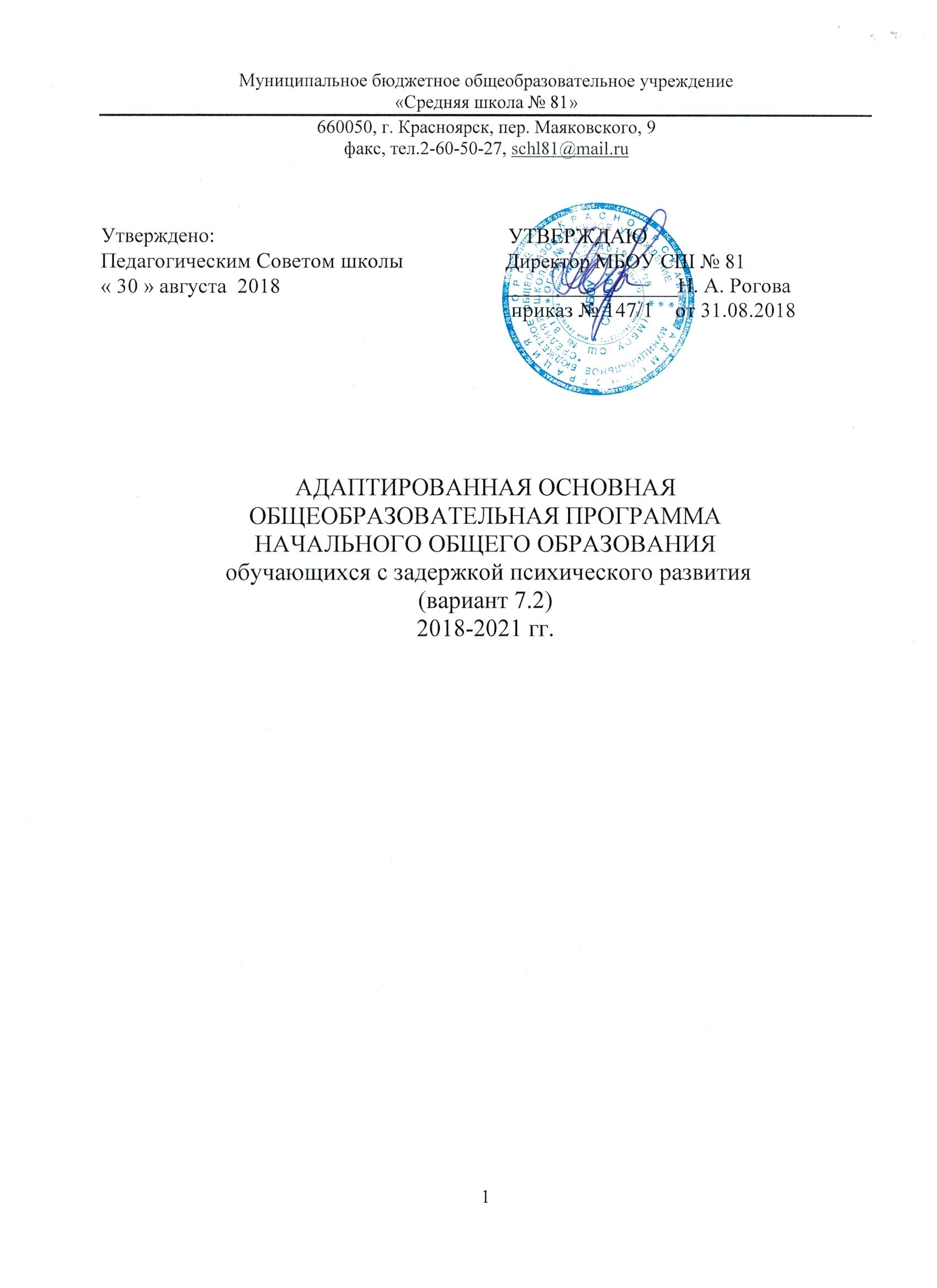 СОДЕРЖАНИЕ1. ЦЕЛЕВОЙ РАЗДЕЛ .................................................................................................................… 31.1. Пояснительная записка ..............................................................................................................   31.2. Планируемые результаты освоения обучающимися с задержкой психического развития адаптированной основной общеобразовательной программы начального общего образования........................................................................................................................................81.3. Система оценки достижения обучающимися с задержкой психического развития планируемых результатов освоения адаптированной основной общеобразовательной программы начального общего образования................................................................................  162. CОДЕРЖАТЕЛЬНЫЙ РАЗДЕЛ ..........................................................................................   302.1 Программа формирования универсальных учебных действий .............................................302.2. Программа отдельных учебных предметов ............................................................................472.3.Программа духовно - нравственного развития и воспитания .............................................. 802.4. Программа формирования экологической культуры, здорового и безопасного образа жизни .................................................................................................................................................942.5. Направление и содержание коррекционной работы ...........................................................1043. ОРГАНИЗАЦИОННЫЙ РАЗДЕЛ .........................................................................................1173.1. Календарный учебный график……………………………………………………………...1173.2. Учебный план начального общего образования ………………………....……………….1183.3. План внеурочной деятельности…………………………………………………………….1223.4. Система условий реализации адаптированной основной общеобразовательной программы начального общего образования обучающихся с задержкой психического развития..........................................................................................................................................  125I. ЦЕЛЕВОЙ РАЗДЕЛ…………………………………………………………………………………….............1.1. Пояснительная записка	Адаптированная основная общеобразовательная программа начального общего образования обучающихся с задержкой психического развития (АООП НОО обучающихся с ЗПР) разработана в соответствии с требованиями следующих нормативных документов:Федерального закона от 29 декабря 2012 г. № 273-ФЗ «Об образовании в Российской Федерации» (в действующей редакции);Федерального закона Российской Федерации «Об образовании в Российской Федерации» N 273-ФЗ (в ред. Федеральных законов от 07.05.2013 N 99-ФЗ, от 23.07.2013 N 203-ФЗ);Приказа Минобрнауки России от 6 октября 2009 г. № 373 «Об утверждении и введении в действие федерального государственного образовательного стандарта начального общего образования» (в действующей редакции);Национальной образовательной инициативы «Наша новая школа» (утверждена Президентом Российской Федерации 4 февраля 2010 года № Пр-27);Постановления Главного государственного санитарного врача Российской Федерации от 29 декабря 2010 г. № 189 г. Москва «Об утверждении СанПиН 2.4.2.2821-10 "Санитарно-эпидемиологические требования к условиям и организации обучения в общеобразовательных учреждениях"».	АООП НОО обучающихся с ЗПР  формировалась с учётом рекомендаций Примерной адаптированной основной общеобразовательной программы начального общего образования обучающихся с задержкой психического развития,  особенностей учреждения, образовательных потребностей и запросов обучающихся.Цель реализации адаптированной основной общеобразовательной программы начального общего образования обучающихся с задержкой психического развитияЦель реализации АООП НОО обучающихся с ЗПР — обеспечение выполнения требований ФГОС НОО обучающихся с ОВЗ посредством создания условий для максимального удовлетворения особых образовательных потребностей обучающихся с ЗПР, обеспечивающих усвоение ими социального и культурного опыта. Достижение поставленной цели при разработке и реализации  АООП НОО обучающихся с ЗПР предусматривает решение следующих основных задач: • формирование общей культуры, духовно-нравственное, гражданское, социальное, личностное и интеллектуальное развитие, развитие творческих способностей, сохранение и укрепление здоровья обучающихся с ЗПР; • достижение планируемых результатов освоения АООП НОО, целевых установок, приобретение знаний, умений, навыков, компетенций и компетентностей, определяемых личностными, семейными, общественными, государственными потребностями и возможностями обучающегося с ЗПР, индивидуальными особенностями развития и состояния здоровья; • становление и развитие личности обучающегося с ЗПР в еѐ индивидуальности, самобытности, уникальности и неповторимости с обеспечением преодоления возможных трудностей познавательного, коммуникативного, двигательного, личностного развития; • создание благоприятных условий для удовлетворения особых образовательных потребностей обучающихся с ЗПР;• обеспечение доступности получения качественного начального общего образования;• обеспечение преемственности начального общего и основного общего образования; • выявление и развитие возможностей и способностей обучающихся с ЗПР, через организацию их общественно полезной деятельности, проведения спортивно–оздоровительной работы, организацию художественного творчества и др. с использованием системы клубов, секций, студий и кружков (включая организационные формы на основе сетевого взаимодействия), проведении спортивных, творческих и др. соревнований; • использование в образовательном процессе современных образовательных технологий деятельностного типа; • предоставление обучающимся возможности для эффективной самостоятельной работы; • участие педагогических работников, обучающихся, их родителей (законных представителей) и общественности в проектировании и развитии внутришкольной социальной среды.Принципы и подходы к формированию адаптированной основной общеобразовательной программы начального общего образования обучающихся с задержкой психического развитияВ основу разработки и реализации АООП НОО обучающихся с ЗПР заложены дифференцированный и деятельностный подходы. Дифференцированный подход к разработке и реализации АООП НОО обучающихся с ЗПР предполагает учет их особых образовательных потребностей, которые проявляются в неоднородности по возможностям освоения содержания образования. Это обусловливает необходимость создания и реализации разных вариантов АООП НОО обучающихся с ЗПР, в том числе и на основе индивидуального учебного плана. Варианты АООП НОО обучающихся с ЗПР создаются и реализуются в соответствии с дифференцированно сформулированными требованиями в ФГОС НОО обучающихся с ОВЗ к: • структуре АООП НОО; • условиям реализации АООП НОО; • результатам освоения АООП НОО. Применение дифференцированного подхода к созданию и реализации АООП НОО обеспечивает разнообразие содержания, предоставляя обучающимся с ЗПР возможность реализовать индивидуальный потенциал развития.Деятельностный подход основывается на теоретических положениях отечественной психологической науки, раскрывающих основные закономерности процесса обучения и воспитания обучающихся, структуру образовательной деятельности с учетом общих закономерностей развития детей с нормальным и нарушенным развитием. Деятельностный подход в образовании строится на признании того, что развитие личности обучающихся с ЗПР младшего школьного возраста определяется характером организации доступной им деятельности (предметно-практической и учебной). Основным средством реализации деятельностного подхода в образовании является обучение как процесс организации познавательной и предметно- практической деятельности обучающихся, обеспечивающий овладение ими содержанием образования. В контексте разработки АООП НОО обучающихся с ЗПР реализация деятельностного подхода обеспечивает: придание результатам образования социально и личностно значимого характера; прочное усвоение обучающимися знаний и опыта разнообразной деятельности и поведения, возможность их самостоятельного продвижения в изучаемых образовательных областях; существенное повышение мотивации и интереса к учению, приобретению нового опыта деятельности и поведения; обеспечение условий для общекультурного и личностного развития на основе формирования универсальных учебных действий, которые обеспечивают не только успешное усвоение ими системы научных знаний, умений и навыков (академических результатов), позволяющих продолжить образование на следующей ступени, но и жизненной компетенции, составляющей основу социальной успешности. В основу формирования АООП НОО обучающихся с ЗПР положены следующие принципы: принципы государственной политики РФ в области образования(гуманистический характер образования, единство образовательного пространства на территории Российской Федерации, светский характер образования, общедоступность образования, адаптивность системы образования к уровням и особенностям развития и подготовки обучающихся и воспитанников и др.) принцип учета типологических и индивидуальных образовательных потребностей обучающихся; принцип коррекционной направленности образовательного процесса;принцип развивающей направленности образовательного процесса, ориентирующий его на развитие личности обучающегося и расширение его «зоны ближайшего развития» с учетом особых образовательных потребностей; онтогенетический принцип; принцип преемственности, предполагающий при проектировании АООП начального общего образования ориентировку на программу основного общего образования, что обеспечивает непрерывность образования обучающихся с задержкой психического развития; принцип целостности содержания образования, поскольку в основу структуры содержания образования положено не понятие предмета, а ― «образовательной области»; принцип направленности на формирование деятельности, обеспечивает возможность овладения обучающимися с задержкой психического развития всеми видами доступной им предметно-практической деятельности, способами и приемами познавательной и учебной деятельности, коммуникативной деятельности и нормативным поведением; принцип переноса усвоенных знаний, умений, и навыков и отношений, сформированных в условиях учебной ситуации, в различные жизненные ситуации, что обеспечит готовность обучающегося к самостоятельной ориентировке и активной деятельности в реальном мире; принцип сотрудничества с семьей.Общая характеристика адаптированной основной общеобразовательной программы начального общего образования обучающихся с задержкой психического развития Адаптированная основная общеобразовательная программа начального общего образования обучающихся с ОВЗ разработана в соответствии с требованиями федерального государственного образовательного стандарта начального общего образования для обучающихся с ограниченными возможностями здоровья к структуре адаптированной основной общеобразовательной программы, условиям ее реализации и результатам освоения. АООП НОО предполагает, что обучающийся с ЗПР получает образование, полностью соответствующее по итоговым достижениям к моменту завершения обучения образованию обучающихся, не имеющих ограничений по возможностям здоровья, в те же сроки обучения (1 - 4 классы). АООП НОО обучающихся с ЗПР может быть реализована в разных формах: как совместно с другими обучающимися, так и в отдельных классах.АООП НОО представляет собой адаптированный вариант основной образовательной программы начального общего образования (далее — ООП НОО). Требования к структуре АООП НОО (в том числе соотношению обязательной части и части, формируемой участниками образовательных отношений и их объему) и результатам ее освоения соответствуют федеральному государственному стандарту начального общего образования (далее — ФГОС НОО). Адаптация программы предполагает введение программы коррекционной работы, ориентированной на удовлетворение особых образовательных потребностей обучающихся с ЗПР и поддержку в освоении АООП НОО, требований к результатам освоения программы коррекционной работы и условиям реализации АООП НОО. Обязательными условиями реализации АООП НОО обучающихся с ЗПР является психолого-педагогическое сопровождение обучающегося, согласованная работа учителя начальных классов с педагогами, реализующими программу коррекционной работы, содержание которой для каждого обучающегося определяется с учетом его особых образовательных потребностей на основе рекомендаций ПМПК, ИПР. Определение варианта АООП НОО обучающегося с ЗПР осуществляется на основе рекомендаций психолого-медико-педагогической комиссии (ПМПК), сформулированных по результатам его комплексного психолого-медико- педагогического обследования, с учетом ИПР и в порядке, установленном законодательством Российской Федерации.Психолого-педагогическая характеристика обучающихся с ЗПРОбучающиеся с ЗПР — это дети, имеющее недостатки в психологическом развитии, подтвержденные ПМПК и препятствующие получению образования без создания специальных условий. Категория обучающихся с ЗПР – наиболее многочисленная среди детей с ограниченными возможностями здоровья (ОВЗ) и неоднородная по составу группа школьников. Среди причин возникновения ЗПР могут фигурировать органическая и/или функциональная недостаточность центральной нервной системы, конституциональные факторы, хронические соматические заболевания, неблагоприятные условия воспитания, психическая и социальная депривация. Подобное разнообразие этиологических факторов обусловливает значительный диапазон выраженности нарушений — от состояний, приближающихся к уровню возрастной нормы, до состояний, требующих отграничения от умственной отсталости. Все обучающиеся с ЗПР испытывают в той или иной степени выраженные затруднения в усвоении учебных программ, обусловленные недостаточными познавательными способностями, специфическими расстройствами психологического развития (школьных навыков, речи и др.), нарушениями в организации деятельности и/или поведения. Общими для всех обучающихся с ЗПР являются в разной степени выраженные недостатки в формировании высших психических функций, замедленный темп либо неравномерное становление познавательной деятельности, трудности произвольной саморегуляции. Достаточно часто у обучающихся отмечаются нарушения речевой и мелкой ручной моторики, зрительного восприятия и пространственной ориентировки, умственной работоспособности и эмоциональной сферы. Уровень психического развития поступающего в школу ребѐнка с ЗПР зависит не только от характера и степени выраженности первичного (как правило, биологического по своей природе) нарушения, но и от качества предшествующего обучения и воспитания (раннего и дошкольного). Диапазон различий в развитии обучающихся с ЗПР достаточно велик – от практически нормально развивающихся, испытывающих временные и относительно легко устранимые трудности, до обучающихся с выраженными и сложными по структуре нарушениями когнитивной и аффективно-поведенческой сфер личности. От обучающихся, способных при специальной поддержке на равных обучаться совместно со здоровыми сверстниками, до обучающихся, нуждающихся при получении начального общего образования в систематической и комплексной (психолого-медико-педагогической) коррекционной помощи. Различие структуры нарушения психического развития у обучающихся с ЗПР определяет необходимость многообразия специальной поддержки в получении образования и самих образовательных маршрутов, соответствующих возможностям и потребностям обучающихся с ЗПР и направленных на преодоление существующих ограничений в получении образования, вызванных тяжестью нарушения психического развития и способностью или неспособностью обучающегося к освоению образования, сопоставимого по срокам с образованием здоровых сверстников. АООП НОО адресована обучающимся с ЗПР, достигшим к моменту поступления в школу уровня психофизического развития близкого возрастной норме, но отмечаются трудности произвольной саморегуляции, проявляющейся в условиях деятельности и организованного поведения, и признаки общей социально- эмоциональной незрелости. Кроме того, у данной категории обучающихся могут отмечаться признаки легкой органической недостаточности центральной нервной системы (ЦНС), выражающиеся в повышенной психической истощаемости с сопутствующим снижением умственной работоспособности и устойчивости к интеллектуальным и эмоциональным нагрузкам. Помимо перечисленных характеристик, у обучающихся могут отмечаться типичные, в разной степени выраженные, дисфункции в сферах пространственных представлений, зрительно-моторной координации, фонетико-фонематического развития, нейродинамики и др. Но при этом наблюдается устойчивость форм адаптивного поведения.Особые образовательные потребности обучающихся с ЗПРОсобые образовательные потребности различаются у обучающихся с ОВЗ разных категорий, поскольку задаются спецификой нарушения психического развития, определяют особую логику построения учебного процесса и находят своѐ отражение в структуре и содержании образования. Наряду с этим современные научные представления об особенностях психофизического развития разных групп обучающихся позволяют выделить образовательные потребности, как общие для всех обучающихся с ОВЗ, так и специфические. К общим потребностям относятся: получение специальной помощи средствами образования сразу же после выявления первичного нарушения развития; выделение пропедевтического периода в образовании, обеспечивающего преемственность между дошкольным и школьным этапами;получение начального общего образования в условиях образовательной организации общего типа, адекватного образовательным потребностям обучающегося с ОВЗ; обязательность непрерывности коррекционно-развивающего процесса, реализуемого, как через содержание предметных областей, так и в процессе индивидуальной работы; психологическое сопровождение, оптимизирующее взаимодействие ребенка с педагогами и соучениками; психологическое сопровождение, направленное на установление взаимодействия семьи и образовательной организации; постепенное расширение образовательного пространства, выходящего за пределы образовательной организации.Для обучающихся с ЗПР, осваивающих АООП НОО, характерны следующие специфические образовательные потребности:адаптация основной общеобразовательной программы начального общего образования с учетом необходимости коррекции психофизического развития; обеспечение особой пространственной и временной организации образовательной среды с учетом функционального состояния центральной нервной системы (ЦНС) и нейродинамики психических процессов обучающихся с ЗПР (быстрой истощаемости, низкой работоспособности, пониженного общего тонуса и др.); комплексное сопровождение, гарантирующее получение необходимого лечения, направленного на улучшение деятельности ЦНС и на коррекцию поведения, а также специальной психокоррекционной помощи, направленной на компенсацию дефицитов эмоционального развития, формирование осознанной саморегуляции познавательной деятельности и поведения; организация процесса обучения с учетом специфики усвоения знаний, умений и навыков обучающимися с ЗПР с учетом темпа учебной работы ("пошаговом» предъявлении материала, дозированной помощи взрослого, использовании специальных методов, приемов и средств, способствующих как общему развитию обучающегося, так и компенсации индивидуальных недостатков развития); учет актуальных и потенциальных познавательных возможностей, обеспечение индивидуального темпа обучения и продвижения в образовательном пространстве для разных категорий обучающихся с ЗПР; профилактика и коррекция социокультурной и школьной дезадаптации; постоянный (пошаговый) мониторинг результативности образования и сформированности социальной компетенции обучающихся, уровня и динамики психофизического развития; обеспечение непрерывного контроля за становлением учебно-познавательной деятельности обучающегося с ЗПР, продолжающегося до достижения уровня, позволяющего справляться с учебными заданиями самостоятельно; постоянное стимулирование познавательной активности, побуждение интереса к себе, окружающему предметному и социальному миру; постоянная помощь в осмыслении и расширении контекста усваиваемых знаний, в закреплении и совершенствовании освоенных умений; специальное обучение «переносу» сформированных знаний и умений в новые ситуации взаимодействия с действительностью; постоянная актуализация знаний, умений и одобряемых обществом норм поведения; использование преимущественно позитивных средств стимуляции деятельности и поведения; развитие и отработка средств коммуникации, приемов конструктивного общения и взаимодействия (с членами семьи, со сверстниками, с взрослыми), формирование навыков социально одобряемого поведения; специальная психокоррекционная помощь, направленная на формирование способности к самостоятельной организации собственной деятельности и осознанию возникающих трудностей, формирование умения запрашивать и использовать помощь взрослого;обеспечение взаимодействия семьи и образовательной организации (сотрудничество с родителями, активизация ресурсов семьи для формирования социально активной позиции, нравственных и общекультурных ценностей).1.2. Планируемые результаты освоения обучающимися с задержкой психического развития адаптированной основной общеобразовательной программы начального общего образованияСоздание комфортной и доступной среды в обучении, развитии и воспитании детей с ОВЗ    способствующей качественному и доступному образованию, предоставляющей совместное обучение детей с ОВЗ и детей, не имеющих нарушений развития, обеспечивающей социальную адаптацию и интеграцию в социуме детей с ограниченными возможностями здоровья. Сохранение здоровья, коррекция недостатков психофизического развития.Самым общим результатом освоения АООП НОО обучающихся с ЗПР должно стать полноценное начальное общее образование, развитие социальных (жизненных) компетенций. Личностные, метапредметные и предметные результаты освоения обучающимися с ЗПР АООП НОО соответствуют ФГОС НОО. Планируемые результаты освоения обучающимися с ЗПР АООП НОО дополняются результатами освоения программы коррекционной работы. Личностные результаты: 1) осознание себя как гражданина России, формирование чувства гордости за свою Родину, российский народ и историю России, осознание своей этнической и национальной принадлежности; 2) формирование целостного, социально ориентированного взгляда на мир в его органичном единстве природной и социальной частей; 3) формирование уважительного отношения к иному мнению, истории и культуре других народов; 4) овладение начальными навыками адаптации в динамично изменяющемся и развивающемся мире;5) принятие и освоение социальной роли обучающегося, формирование и развитие социально значимых мотивов учебной деятельности; 6) способность к осмыслению социального окружения, своего места в нем, принятие соответствующих возрасту ценностей и социальных ролей; 7) формирование эстетических потребностей, ценностей и чувств; 8) развитие этических чувств, доброжелательности и эмоционально-нравственной отзывчивости, понимания и сопереживания чувствам других людей; 9) развитие навыков сотрудничества со взрослыми и сверстниками в разных социальных ситуациях; 10) формирование установки на безопасный, здоровый образ жизни, наличие мотивации к творческому труду, работе на результат, бережному отношению к материальным и духовным ценностям; 11) развитие адекватных представлений о собственных возможностях, о насущно необходимом жизнеобеспечении; 12) овладение социально-бытовыми умениями, используемыми в повседневной жизни; 13) владение навыками коммуникации и принятыми ритуалами социального взаимодействия, в том числе с использованием информационных технологий; 14) способность к осмыслению и дифференциации картины мира, ее временно-пространственной организации.Метапредметные результаты: 1) овладение способностью принимать и сохранять цели и задачи решения типовых учебных и практических задач, коллективного поиска средств их осуществления; 2) формирование умения планировать, контролировать и оценивать учебные действия в соответствии с поставленной задачей и условиями ее реализации; определять наиболее эффективные способы достижения результата; 3) формирование умения понимать причины успеха/неуспеха учебной деятельности и способности конструктивно действовать даже в ситуациях неуспеха; 4) использование речевых средств и средств информационных и коммуникационных технологий (далее - ИКТ) для решения коммуникативных и познавательных задач; 5) овладение навыками смыслового чтения доступных по содержанию и объему художественных текстов и научно-популярных статей в соответствии с целями и задачами; осознанно строить речевое высказывание в соответствии с задачами коммуникации и составлять тексты в устной и письменной формах; 6) овладение логическими действиями сравнения, анализа, синтеза, обобщения, классификации по родовидовым признакам, установления аналогий и причинно-следственных связей, построения рассуждений, отнесения к известным понятиям на уровне, соответствующем индивидуальным возможностям; 7) готовность слушать собеседника и вести диалог; готовность признавать возможность существования различных точек зрения и права каждого иметь свою; излагать свое мнение и аргументировать свою точку зрения и оценку событий; 8) определение общей цели и путей ее достижения; умение договариваться о распределении функций и ролей в совместной деятельности; осуществлять взаимный контроль в совместной деятельности, адекватно оценивать собственное поведение и поведение окружающих; 9) готовность конструктивно разрешать конфликты посредством учета интересов сторон и сотрудничества;10) овладение начальными сведениями о сущности и особенностях объектов, процессов и явлений действительности (природных, социальных, культурных, технических и др.) в соответствии с содержанием конкретного учебного предмета; 11) овладение некоторыми базовыми предметными и межпредметными понятиями, отражающими доступные существенные связи и отношения между объектами и процессами.Предметные результаты:Русский язык: 1) формирование первоначальных представлений о единстве и многообразии языкового и культурного пространства России, о языке как основе национального самосознания; 2) формирование интереса к изучению родного (русского) языка; 3) овладение первоначальными представлениями о правилах речевого этикета; 4) овладение основами грамотного письма; 5) овладение обучающимися коммуникативно-речевыми умениями, необходимыми для совершенствования их речевой практики; 6) формирование позитивного отношения к правильной устной и письменной речи как показателям общей культуры и гражданской позиции человека; 7) использование знаний в области русского языка и сформированных грамматико-орфографических умений для решения практических задач. Литературное чтение: 1) понимание литературы как явления национальной и мировой культуры, средства сохранения и передачи нравственных ценностей и традиций; 2) осознание значимости чтения для личного развития; формирование представлений о мире, российской истории и культуре, первоначальных этических представлений, понятий о добре и зле, нравственности; успешности обучения по всем учебным предметам; 3) осознанное, правильное, плавное чтение вслух целыми словами с использованием некоторых средств устной выразительности речи; 4) понимание роли чтения, использование разных видов чтения; 5) формирование умения осознанно воспринимать и оценивать содержание текстов, участие в обсуждении прочитанных произведений, умение высказывать отношение к поступкам героев, оценивать поступки героев и мотивы поступков с учетом принятых в обществе норм и правил; 6) достижение необходимого для продолжения образования уровня читательской компетентности, общего речевого развития, т.е. овладение техникой чтения вслух и про себя, элементарными приемами интерпретации, анализа и преобразования художественных, научно-популярных и учебных текстов; 7) формирование потребности в систематическом чтении; 8) выбор с помощью взрослого интересующей литературы. Иностранный язык:1) приобретение начальных элементарных навыков восприятия устной и письменной речи на иностранном языке на основе своих речевых возможностей и потребностей; 2) освоение начальных лингвистических представлений, необходимых для восприятия на элементарном уровне устной и письменной речи на иностранном языке, 3) сформированность основ дружелюбного отношения и толерантности к носителям другого языка на основе знакомства с жизнью своих сверстников в других странах, с детским фольклором и доступными образцами детской художественной литературы. Математика: 1) использование начальных математических знаний о числах, мерах, величинах и геометрических фигурах для описания и объяснения окружающих предметов, процессов, явлений, а также оценки их количественных и пространственных отношений; 2) приобретение начального опыта применения математических знаний для решения учебно-познавательных и учебно-практических задач; 3) умение выполнять устно и письменно арифметические действия с числами и числовыми выражениями, решать текстовые задачи, умение действовать в соответствии с алгоритмом и, исследовать, распознавать и изображать геометрические фигуры; Окружающий мир: 1) сформированность уважительного отношения к России, родному краю, своей семье, истории, культуре, природе нашей страны, еѐ современной жизни; 2) расширение, углубление и систематизация знаний о предметах и явлениях окружающего мира, осознание целостности окружающего мира, освоение основ экологической грамотности, элементарных правил нравственного поведения в мире природы и людей, норм здоровьесберегающего поведения в природной и социальной среде; 3) усвоение простейших взаимосвязей и взаимозависимостей между миром живой и неживой природы, между деятельностью человека и происходящими изменениями в окружающей среде;4) развитие навыков устанавливать и выявлять причинно-следственные связи в окружающем мире,умение прогнозировать простые последствия собственных действий и действий, совершаемых другими людьми; Основы религиозных культур и светской этики: 1) знакомство с основными нормами светской и религиозной морали, понимание их значения в выстраивании конструктивных отношений в семье и обществе; 2) понимание значения нравственности, веры и религии в жизни человека и общества; 3) формирование первоначальных представлений о светской этике, о традиционных религиях, их роли в культуре, истории и современности России; 4) осознание ценности человеческой жизни. Изобразительное искусство: 1) сформированность первоначальных представлений о роли изобразительного искусства в жизни человека, его роли в духовно-нравственном развитии человека; 2) развитие эстетических чувств, умения видеть и понимать красивое, дифференцировать красивое от «некрасивого», высказывать оценочные суждения о произведениях искусства; воспитание активного эмоционально-эстетического отношения к произведениям искусства; 3) овладение элементарными практическими умениями и навыками в различных видах художественной деятельности (изобразительного, декоративно-прикладного и народного искусства, скульптуры, дизайна и др.); 4) умение воспринимать и выделять в окружающем мире (как в природном, так и в социальном) эстетически привлекательные объекты, выражать по отношению к ним собственное эмоционально-оценочное отношение; 5) овладение практическими умениями самовыражения средствами изобразительного искусства. Музыка: 1) формирование первоначальных представлений о роли музыки в жизни человека, ее роли в духовно-нравственном развитии человека; 2) формирование элементов музыкальной культуры, интереса к музыкальному искусству и музыкальной деятельности, формирование элементарных эстетических суждений; 3) развитие эмоционального осознанного восприятия музыки, как в процессе активной музыкальной деятельности, так и во время слушания музыкальных произведений;4) формирование эстетических чувств в процессе слушания музыкальных произведений различных жанров; 5) использование музыкальных образов при создании театрализованных и музыкально-пластических композиций, исполнении вокально-хоровых произведений, в импровизации. Технология: 1) формирование навыков самообслуживания, овладение некоторыми технологическими приемами ручной обработки материалов, усвоение правил техники безопасности; 2) формирование умений работать с разными видами материалов (бумагой, тканями, пластилином, природным материалом и т.д.); выбирать способы их обработки в зависимости от их свойств; 3) формирование организационных трудовых умений (правильно располагать материалы и инструменты на рабочем месте, выполнять правила безопасной работы и санитарно-гигиенические требования и т.д.) 4) приобретение первоначальных навыков совместной продуктивной деятельности, сотрудничества, взаимопомощи, планирования и организации; 5) использование приобретенных знаний и умений для решения практических задач. Физическая культура 1)	формирование первоначальных представлений о значении физической культуры для укрепления здоровья человека (физического, социального и психологического), о ее позитивном влиянии на развитие человека (физическое, интеллектуальное, эмоциональное, социальное), о физической культуре и здоровье как факторах успешной учебы и социализации;2)	овладение умениями организовывать здоровьесберегающую жизнедеятельность (режим дня, утренняя зарядка, оздоровительные мероприятия, подвижные игры и т. д.);3)	формирование навыка систематического наблюдения за своим физическим состоянием, величиной физических нагрузок, данных мониторинга здоровья (рост, масса тела и др.), показателей развития основных физических качеств (силы, быстроты, выносливости, координации, гибкости), в том числе подготовка к выполнению нормативов Всероссийского физкультурно-спортивного комплекса "Готов к труду и обороне" (ГТО).Планируемые результаты освоения обучающимися с задержкой психического развития программы коррекционной работыРезультаты освоения программы коррекционной работы отражают сформированность социальных (жизненных) компетенций, необходимых для решения практико-ориентированных задач и обеспечивающих становление социальных отношений обучающихся с ЗПР в различных средах:развитие адекватных представлений о собственных возможностях, о насущно необходимом жизнеобеспечении, проявляющееся: 	в умении различать учебные ситуации, в которых необходима посторонняя помощь для еѐ разрешения, с ситуациями, в которых решение можно найти самому;	в умении обратиться к учителю при затруднениях в учебном процессе, сформулировать запрос о специальной помощи;	в умении использовать помощь взрослого для разрешения затруднения, давать адекватную обратную связь учителю: понимаю или не понимаю; 	в умении написать при необходимости SMS-сообщение, правильно выбрать адресата (близкого человека), корректно и точно сформулировать возникшую проблему. овладение социально-бытовыми умениями, используемыми в повседневной жизни, проявляющееся: 	в расширении представлений об устройстве домашней жизни, разнообразии повседневных бытовых дел, понимании предназначения окружающих в быту предметов и вещей; 	в умении включаться в разнообразные повседневные дела, принимать посильное участие; 	в адекватной оценке своих возможностей для выполнения определенных обязанностей в каких-то областях домашней жизни, умении брать на себя ответственность в этой деятельности; 	в расширении представлений об устройстве школьной жизни, участии в повседневной жизни класса, принятии на себя обязанностей наряду с другими детьми; 	в умении ориентироваться в пространстве школы и просить помощи в случае затруднений, ориентироваться в расписании занятий; 	в умении включаться в разнообразные повседневные школьные дела, принимать посильное участие, брать на себя ответственность; 	в стремлении участвовать в подготовке и проведении праздников дома и в школе. овладение навыками коммуникации и принятыми ритуалами социального взаимодействия, проявляющееся: 	в расширении знаний правил коммуникации; 	в расширении и обогащении опыта коммуникации ребѐнка в ближнем и дальнем окружении, расширении круга ситуаций, в которых обучающийся может использовать коммуникацию как средство достижения цели;	в умении решать актуальные школьные и житейские задачи, используя коммуникацию как средство достижения цели (вербальную, невербальную); 	в умении начать и поддержать разговор, задать вопрос, выразить свои намерения, просьбу, пожелание, опасения, завершить разговор;	 в умении корректно выразить отказ и недовольство, благодарность, сочувствие и т.д.; в умении получать и уточнять информацию от собеседника; 	в освоении культурных форм выражения своих чувств. способность к осмыслению и дифференциации картины мира, ее пространственно-временной организации, проявляющаяся: 	в расширении и обогащении опыта реального взаимодействия обучающегося с бытовым окружением, миром природных явлений и вещей, расширении адекватных представлений об опасности и безопасности;	в адекватности бытового поведения обучающегося с точки зрения опасности (безопасности) для себя и для окружающих; 	сохранности окружающей предметной и природной среды; 	в расширении и накоплении знакомых и разнообразно освоенных мест за пределами дома и школы: двора, дачи, леса, парка, речки, городских и загородных достопримечательностей и других.	в расширении представлений о целостной и подробной картине мира, упорядоченной в пространстве и времени, адекватных возрасту ребѐнка; 	в умении накапливать личные впечатления, связанные с явлениями окружающего мира; 	в умении устанавливать взаимосвязь между природным порядком и ходом собственной жизни в семье и в школе; 	в умении устанавливать взаимосвязь общественного порядка и уклада собственной жизни в семье и в школе, соответствовать этому порядку. 	в развитии любознательности, наблюдательности, способности замечать новое, задавать вопросы;	в развитии активности во взаимодействии с миром, понимании собственной результативности; 	в накоплении опыта освоения нового при помощи экскурсий и путешествий; 	в умении передать свои впечатления, соображения, умозаключения так, чтобы быть понятым другим человеком;	 в умении принимать и включать в свой личный опыт жизненный опыт других людей; 	в способности взаимодействовать с другими людьми, умении делиться своими воспоминаниями, впечатлениями и планами. способность к осмыслению социального окружения, своего места в нем, принятие соответствующих возрасту ценностей и социальных ролей, проявляющаяся: 	в знании правил поведения в разных социальных ситуациях с людьми разного статуса, с близкими в семье; 	с учителями и учениками в школе;	 со знакомыми и незнакомыми людьми; 	в освоение необходимых социальных ритуалов, умении адекватно использовать принятые социальные ритуалы, умении вступить в контакт и общаться в соответствии с возрастом, близостью и социальным статусом собеседника, умении корректно привлечь к себе внимание, отстраниться от нежелательного контакта, выразить свои чувства, отказ, недовольство, благодарность, сочувствие, намерение, просьбу, опасение и другие. в освоении возможностей и допустимых границ социальных контактов, выработки адекватной дистанции в зависимости от ситуации общения;	 в умении проявлять инициативу, корректно устанавливать и ограничивать контакт;	 в умении не быть назойливым в своих просьбах и требованиях, быть благодарным за проявление внимания и оказание помощи;	в умении применять формы выражения своих чувств соответственно ситуации социального контакта.Результаты специальной поддержки освоения АООП НОО Психокоррекционные занятия: умение различать учебные ситуации, в которых необходима посторонняя помощь для её разрешения, с ситуациями, в которых решение можно найти самому; умение обратиться к учителю при затруднениях в учебном процессе, сформулировать запрос о специальной помощи; умение использовать помощь взрослого для разрешения затруднения, давать адекватную обратную связь учителю: понимаю или не понимаю;умение включаться в разнообразные повседневные дела, принимать посильное участие;адекватную оценку своих возможностей для выполнения определенных обязанностей в каких-то областях учебной жизни, умении брать на себя ответственность в этой деятельности; в расширении представлений об устройстве школьной жизни, участии в повседневной жизни класса, принятии на себя обязанностей наряду с другими детьми; умение ориентироваться в пространстве школы и просить помощи в случае затруднений, ориентироваться в расписании занятий; умение включаться в разнообразные повседневные школьные дела, принимать посильное участие, брать на себя ответственность;в расширении знаний правил коммуникации; в расширении и обогащении опыта коммуникации ребёнка в ближнем и дальнем окружении, расширении круга ситуаций, в которых обучающийся может использовать коммуникацию как средство достижения цели; умение решать актуальные школьные и житейские задачи, используя коммуникацию как средство достижения цели (вербальную, невербальную); умение начать и поддержать разговор, задать вопрос, выразить свои намерения, просьбу, пожелание, опасения, завершить разговор; умение корректно выразить отказ и недовольство, благодарность, сочувствие и т.д.; умение получать и уточнять информацию от собеседника; умение накапливать личные впечатления, связанные с явлениями окружающего мира; в развитии любознательности, наблюдательности, способности замечать новое, задавать вопросы; умение передать свои впечатления, соображения, умозаключения так, чтобы быть понятым другим человеком; в способности взаимодействовать с другими людьми, умении делиться своими воспоминаниями, впечатлениями и планами; в знании правил поведения в разных социальных ситуациях с людьми разного статуса, с близкими в семье; с учителями и учениками в школе; со знакомыми и незнакомыми людьми; в умении проявлять инициативу, корректно устанавливать и ограничивать контакт. Логопедические занятия:формирование и развитие различных видов устной речи (разговорно-диалогической, описательно-повествовательной) на основе обогащения знаний об окружающей действительности; обогащение и развитие словаря, уточнение значения слова, развитие лексической системности, формирование семантических полей; развитие и совершенствование грамматического строя речи, связной речи;коррекция недостатков письменной речи (чтения и письма). 	Требования к результатам освоения программы коррекционной работы конкретизируются применительно к каждому учащемуся с ЗПР, обучающему как совместно с другими учащимися, так и в отдельных классах,  в соответствии с его потенциальными возможностями и особыми образовательными потребностями (см.  программы коррекционной работы).1.3. Система оценки достижения обучающимися с ЗПР результатов освоения адаптированной основной общеобразовательной программы начального общего образованияСистема оценки достижения обучающимися с ЗПР планируемых результатов освоения АООП НОО предполагает комплексный подход к оценке результатов образования, позволяющий вести оценку достижения обучающимися всех трех групп результатов образования: личностных, метапредметных и предметных. Оценка результатов освоения обучающимися с ЗПР АООП НОО (кроме программы коррекционной работы) осуществляется в соответствии с требованиями ФГОС НОО.Оценивать достижения обучающимся с ЗПР планируемых результатов необходимо при завершении каждого уровня образования, поскольку у обучающегося с ЗПР может быть индивидуальный темп освоения содержания образования и стандартизация планируемых результатов образования в более короткие промежутки времени объективно невозможна.	Личностные результаты включают овладение обучающимися социальными (жизненными) компетенциями, необходимыми для решения практико-ориентированных задач и обеспечивающими формирование и развитие социальных отношений обучающихся в различных средах. 	Объектом оценки личностных результатов являются сформированные у учащихся универсальные учебные действия, включаемые в три основных блока:самоопределение— сформированность внутренней позиции обучающегося -  принятие и освоение новой социальной роли обучающегося; становление основ российской гражданской идентичности личности как чувства гордости за свою Родину, народ, историю и осознание своей этнической принадлежности; развитие самоуважения и способности адекватно оценивать себя и свои достижения, видеть сильные и слабые стороны своей личности;смыслоообразование— поиск и установление личностного смысла (т. е. «значения для себя») учения обучающимися на основе устойчивой системы учебно-познавательных и социальных мотивов; понимания границ того, «что я знаю», и того, «что я не знаю», «незнания» и стремления к преодолению этого разрыва;морально-этическая ориентация — знание основных моральных норм и ориентация на их выполнение на основе понимания их социальной необходимости; способность к моральной децентрации - учёту позиций, мотивов и интересов участников моральной дилеммы при её разрешении; развитие этических чувств — стыда, вины, совести как регуляторов морального поведения.В соответствии с требованиями ФГОС,  достижение личностных результатов не выносится на итоговую оценку обучающихся, а является предметом оценки эффективности воспитательно - образовательной деятельности школы. Поэтому оценка этих результатов образовательной деятельности осуществляется в ходе внешних неперсонифицированных мониторинговых исследований. Инструментарий для них разрабатывается централизованно на федеральном или региональном уровне и основывается на профессиональных методиках психолого-педагогической диагностики.	Личностные результаты выпускников на ступени начального общего образования в полном соответствии с требованиями Стандарта не подлежат итоговой оценке, т.к. оценка личностных результатов учащихся отражает эффективность воспитательной и образовательной деятельности школы.Метапредметные результаты включают освоенные обучающимися универсальные учебные действия (познавательные, регулятивные и коммуникативные), обеспечивающие овладение ключевыми компетенциями (составляющими основу умения учиться) и межпредметными знаниями, а также способность решать учебные и жизненные задачи и готовность к овладению в дальнейшем основного общего образования.	Оценка метапредметных результатов предполагает оценку продвижения обучающегося с ЗПР в овладении регулятивными, коммуникативными и познавательными универсальными учебными действиями, т.е. таких умственных действий обучающихся, которые направлены на управление своей познавательной деятельностью. 	Основное содержание оценки метапредметных результатов на ступени начального общего образования строится вокруг умения учиться, т.е. той совокупности способов действий, которая, собственно, и обеспечивает способность обучающихся с ЗПР к самостоятельному усвоению новых знаний и умений, включая организацию этого процесса. 	Уровень сформированности универсальных учебных действий, представляющих содержание и объект оценки метапредметных результатов, может быть качественно оценѐн и измерен в следующих основных формах: достижение метапредметных результатов может выступать как результат выполнения специально сконструированных диагностических задач, направленных на оценку уровня сформированности конкретного вида универсальных учебных действий;достижение метапредметных результатов может рассматриваться как инструментальная основа (или как средство решения) и как условие успешности выполнения учебных и учебнопрактических задач средствами учебных предметов; достижение метапредметных результатов может проявиться в успешности выполнения комплексных заданий на межпредметной основе.	Предметные результаты связаны с овладением обучающимися с ЗПР содержанием каждой предметной области и характеризуют достижения обучающихся в усвоении знаний и умений, способность их применять в практической деятельности. 		Оценку этой группы результатов целесообразно начинать со 2-го класса, когда у обучающихся уже будут сформированы некоторые начальные навыки чтения, письма и счета. Кроме того, сама учебная деятельность будет привычной для обучающихся, и они смогут ее организовывать под руководством учителя. 	Во время обучения в 1 классе целесообразно всячески поощрять и стимулировать работу обучающихся, используя только качественную оценку. При этом не является принципиально важным, насколько обучающийся с ЗПР продвигается в освоении того или иного учебного предмета. На этом этапе обучения центральным результатом является появление значимых предпосылок учебной деятельности, одной из которых является способность ее осуществления не только под прямым и непосредственным руководством и контролем учителя, но и с определенной долей самостоятельности во взаимодействии с учителем и одноклассниками. В целом оценка достижения обучающимися с ЗПР предметных результатов должна базироваться на принципах индивидуального и дифференцированного подходов. Усвоенные обучающимися даже незначительные по объему и элементарные по содержанию знания и умения должны выполнять коррекционно-развивающую функцию, поскольку они играют определенную роль в становлении личности обучающегося и овладении им социальным опытом.Оценка достижения обучающимися предметных результатов ведѐтся как в ходе текущего и промежуточного оценивания, так и в ходе выполнения итоговых проверочных работ. В процессе оценки достижения планируемых личностных, метапредметных и предметных результатов должны использоваться разнообразные методы и формы, взаимно дополняющие друг друга (стандартизированные письменные и устные работы, проекты, практические работы, творческие работы, самоанализ и самооценка, наблюдения и др.).Обучающиеся с ЗПР имеют право на прохождение текущей, промежуточной и государственной итоговой аттестации по предметам освоения АООП НОО в иных формах.Учащиеся с ограниченными возможностями здоровья принимают участие в мониторинге (ВПР, ККР и др.) в соответствии с письменным заявлением родителей (законных представителей).	Специальные условия проведения текущей, промежуточной и итоговой (по итогам освоения АООП НОО) аттестации по предметам обучающихся с ЗПР включают: особую форму организации аттестации (в малой группе, индивидуальную) с учетом особых образовательных потребностей и индивидуальных особенностей обучающихся с ЗПР; привычную обстановку в классе (присутствие своего учителя, наличие привычных для обучающихся мнестических опор: наглядных схем, шаблонов общего хода выполнения заданий); присутствие в начале работы этапа общей организации деятельности; адаптирование инструкции с учетом особых образовательных потребностей и индивидуальных трудностей обучающихся с ЗПР: упрощение формулировок по грамматическому и семантическому оформлению;упрощение многозвеньевой инструкции посредством деления ее на короткие смысловые единицы, задающие поэтапность (пошаговость) выполнения задания; упрощение многозвеньевой инструкции посредством деления ее на короткие смысловые единицы, задающие поэтапность (пошаговость) выполнения задания; в дополнение к письменной инструкции к заданию, при необходимости, она дополнительно прочитывается педагогом вслух в медленном темпе с четкими смысловыми акцентами; при необходимости адаптирование текста задания с учетом особых образовательных потребностей и индивидуальных трудностей обучающихся с ЗПР (более крупный шрифт, четкое отграничение одного задания от другого; упрощение формулировок задания по грамматическому и семантическому оформлению и др.); при необходимости предоставление дифференцированной помощи: стимулирующей (одобрение, эмоциональная поддержка), организующей (привлечение внимания, концентрирование на выполнении работы, напоминание о необходимости самопроверки), направляющей (повторение и разъяснение инструкции к заданию); увеличение времени на выполнение заданий; возможность организации короткого перерыва (10-15 мин) при нарастании в поведении ребенка проявлений утомления, истощения; недопустимыми являются негативные реакции со стороны педагога, создание ситуаций, приводящих к эмоциональному травмированию ребенка. Система оценки достижения обучающимися с ЗПР планируемых результатов освоения АООП НОО предусматривает оценку достижения обучающимися с ЗПР планируемых результатов освоения программы коррекционной работы.Оценка достижения обучающимися с задержкой психического развития планируемых результатов освоения программы Оценка результатов освоения обучающимися с ЗПР программы коррекционной работы, составляющей неотъемлемую часть АООП НОО, осуществляется в полном соответствии с требованиями ФГОС НОО обучающихся с ОВЗ. При определении подходов к осуществлению оценки результатов освоения обучающимися с ЗПР программы коррекционной работы целесообразно опираться на следующие принципы: 1) дифференциации оценки достижений с учетом типологических и индивидуальных особенностей развития и особых образовательных потребностей обучающихся с ЗПР; 2) динамичности оценки достижений, предполагающей изучение изменений психического и социального развития, индивидуальных способностей и возможностей обучающихся с ЗПР; 3) единства параметров, критериев и инструментария оценки достижений в освоении содержания АООП НОО, что сможет обеспечить объективность оценки.Эти принципы, отражая основные закономерности целостного процесса образования обучающихся с ЗПР, самым тесным образом взаимосвязаны и касаются одновременно разных сторон процесса осуществления оценки результатов освоения программы коррекционной работы. Основным объектом оценки достижений планируемых результатов освоения обучающимися с ЗПР программы коррекционной работы, выступает наличие положительной динамики обучающихся в интегративных показателях, отражающих успешность достижения образовательных достижений и преодоления отклонений развития. Оценка результатов освоения обучающимися с ЗПР программы осуществляется с помощью мониторинговых процедур.Мониторинг, обладая такими характеристиками, как непрерывность, диагностичность, научность, информативность, наличие обратной связи, позволяет осуществить не только оценку достижений планируемых результатов освоения обучающимися программы, но и вносить (в случае необходимости) коррективы в ее содержание и организацию. В целях оценки результатов освоения обучающимися с ЗПР программы целесообразно использовать все три формы мониторинга: стартовую, текущую и финишную диагностику. Стартовая диагностика позволяет наряду с выявлением индивидуальных особых образовательных потребностей и возможностей обучающихся, выявить исходный уровень развития интегративных показателей, свидетельствующий о степени влияния нарушений развития на учебно-познавательную деятельность и повседневную жизнь. Текущая диагностика используется для осуществления мониторинга в течение всего времени обучения обучающегося на начальной ступени образования. При использовании данной формы мониторинга можно использовать экспресс-диагностику интегративных показателей, состояние которых позволяет судить об успешности (наличие положительной динамики) или неуспешности (отсутствие даже незначительной положительной динамики) обучающихся с ЗПР в освоении планируемых результатов овладения программой. Данные эксперсс-диагностики выступают в качестве ориентировочной основы для определения дальнейшей стратегии: продолжения реализации разработанной программы или внесения в нее определенных корректив. Целью финишной диагностики, приводящейся на заключительном этапе (окончание учебного года, окончание обучения на начальной ступени школьного образования), выступает оценка достижений обучающегося с ЗПР в соответствии с планируемыми результатами освоения обучающимися программы начального образования.Организационно-содержательные характеристики стартовой, текущей и финишной диагностики разрабатывает образовательная организация с учетом типологических и индивидуальных особенностей обучающихся, их индивидуальных особых образовательных потребностей. Для оценки результатов освоения обучающимися с ЗПР программы коррекционной работы используется метод экспертной оценки, который представляет собой процедуру оценки результатов на основе мнений группы специалистов (экспертов). 	Результаты анализа могут  быть представлены в форме условных единицах: 		0 баллов – нет продвижения; 		1 балл – минимальное продвижение; 		2 балла – среднее продвижение; 		3 балла – значительное продвижение. Данная группа экспертов объединяет всех участников образовательного процесса - тех, кто обучает, воспитывает и тесно контактирует с обучающимся. Задачей такой экспертной группы является выработка общей оценки достижений обучающегося в сфере социальной (жизненной) компетенции, которая обязательно включает мнение семьи, близких ребенка. Основой оценки продвижения ребенка в социальной (жизненной) компетенции служит анализ изменений его поведения в повседневной жизни - в школе и дома. Для полноты оценки достижений планируемых результатов освоения обучающимися программы коррекционной работы, следует учитывать мнение родителей (законных представителей), поскольку наличие положительной динамики обучающихся по интегративным показателям, свидетельствующей об ослаблении (отсутствии ослабления) степени влияния нарушений развития на жизнедеятельность обучающихся, проявляется не только в учебно-познавательной деятельности, но и повседневной жизни.В случаях стойкого отсутствия положительной динамики в результатах освоения программы коррекционной работы обучающегося в случае согласия родителей (законных представителей) необходимо направить на расширенное психолого-медико-педагогическое обследование для получения необходимой информации, позволяющей внести коррективы в организацию и содержание программы. Результаты освоения обучающимися с ЗПР программы коррекционной работы не выносятся на итоговую оценку.Аттестация учащихся	Аттестация учащихся с ОВЗ проводится в форме текущей  и промежуточной аттестации в соответствии с локальными нормативными актами ОУ. 	Итоговая аттестация проводится в традиционной форме по русскому языку, математике, литературному чтению за полугодие. Ведущими формами промежуточной и итоговой аттестации являются: мониторинг знаний, умений и навыков по предметам инвариантной части учебного плана; административные контрольные работы инвариантной части учебного плана; Мониторинг образовательного процессаФормы контроля и учета достижений учащихсяФормы представления образовательных результатов:табель успеваемости учащегося по учебным предметам;тексты итоговых диагностических контрольных работ, анализ результатов;устная оценка успешности результатов, формулировка причин неудач и рекомендаций по устранению пробелов в обученности по предметам;портфолио;результаты психолого-педагогических исследований, иллюстрирующих динамику развития отдельных интеллектуальных и личностных качеств обучающегося.Портфолио достижений как инструмент оценки динамики индивидуальных образовательных достижений	Эффективной формой оценивания динамики учебных достижений учащихся начальных классов является портфолио – коллекция работ и результатов учащегося, которая демонстрирует его усилия, прогресс и достижения в различных областях. В состав портфолио могут включаться результаты, достигнутые учеником не только в ходе учебной деятельности, но и в иных формах активности: творческой, социальной, коммуникативной, физкультурно-оздоровительной, трудовой деятельности, протекающей как в рамках повседневной школьной жизни, так и за её пределами.	В портфолио учеников начальной школы, которое используется для оценки достижения планируемых результатов, целесообразно включать следующие материалы:выборки детских работ – формальных и творческих, выполненных в ходе обязательных учебных занятий по всем изучаемым предметам, а также в ходе факультативных занятий, реализуемых в рамках образовательной программы школы;материалы стартовой диагностики, промежуточных и итоговых стандартизированных работ по отдельным предметам;систематизированные материалы наблюдений (карты предметных и метапредметных результатов, листы индивидуальных достижений, материалы и листы наблюдений за процессом овладения УУД, которые ведут учителя начальных классов и другие непосредственные участники образовательного процесса);материалы, характеризующие достижения учащихся во внеучебной и досуговой деятельности.По результатам накопленной оценки, которая формируется на основе материалов портфолио, делаются выводы:о сформированности универсальных и предметных способов действий, а также опорной системы знаний, обеспечивающих возможность продолжения образования в основной школе;о сформированности основ умения учиться, т. е. способности к самоорганизации с целью постановки и решения учебно-познавательных и учебно-практических задач;об индивидуальном прогрессе в основных сферах развития личности: мотивационно-смысловой, познавательной, волевой и саморегуляции.	Анализ, интерпретация и оценка отдельных составляющих и портфолио достижений в целом ведутся с позиций достижения планируемых результатов с учетом основных результатов начального общего образования.Критерии и нормы оценок по предметамЛитературное чтение	Проверка навыков чтения учащихся проводится на основе повседневныхнаблюдений за чтением и пониманием текстов учебной книги, произведений,рекомендованных для внеклассного чтения, путем специального опроса по чтению,пересказа и комбинированного опроса.	В начале, середине и конце учебногогода проводится проверка овладенияучащимися правильности чтения, беглости и выразительности чтения и пониманиясодержания прочитанного (выделение главной мысли, ответы на вопросы, пересказ) всоответствии с программными требованиями покаждому году обучения.	В начале очередного года навыки чтения проверяютсяпо текстам, объем которыхсоответствует объему текстов предыдущегогода.	При оценке навыков чтения неучитываются следующие речевые нарушенияучащихся:нарушения темпа речи;нарушение произношения;заикание;органические и функциональные нарушенияголоса.1 класс	Оценка по проверке навыков чтения неставится, но постоянно ведется наблюдениеза овладением навыками чтенияучащихся.	Объем прочитанного должен быть не менее 1/4 страницы.	Втечение первого года обучения проводитсятекущая проверка становленияэлементарного навыка чтения безвыставления отметки. Основными объектами проверкив 1-ом классе являютсяумения учащихся анализироватьслого-звуковойсостав слов,читать плавно, по слогамслова, предложения, короткие тексты сизученными буквами. Вконце первого года обучения проверяетсяпервоначальный навык в соответствии спервоначальными требованиями программы, а именно: учащиеся должны овладетьправильным и плавным слоговым чтением текстовпри темпе 20-25 слов в минуту.	Результаты проверки получают выражение в форме устных оценочныхсужденийучителя.2 классОценка «5»ставится ученику, если он:читает правильно, понимает содержаниепрочитанного;в I полугодии читает плавно, по слогам, отдельные простые слова умеет читатьцеликом, темп чтения не менее35 слов в минуту;во II полугодии читает плавно, целыми словами (отдельные трудные слова читаетпо слогам), со скоростью не менее40 слов в минуту;верно ставит ударение всловах, соблюдает интонацию, соответствующие знакипрепинания в конце предложения;умеет правильно отвечать навопрос учителя и последовательно передатьсодержание сюжетного рассказа, сказки ииллюстрации к тексту, твердо знает наизустьстихотворение и читает еговыразительно.Оценка «4» ставится ученику, еслион:понимает основное содержание прочитанного; в I полугодии читаетплавно, целыми словами (трудные слова читает послогам),темп чтения не менее 30 слов в минуту;чтения не менее 35 слов в минуту, допускает при чтении 1 -2 ошибки всловах, врасстановке ударений, при соблюдениипауз и интонации в концепредложения;правильно пересказывает прочитанный текст и отвечаетна вопросы учителя, нодопускает речевые неточности, которыеисправляет самостоятельно или с небольшойпомощью учителя;знает наизусть стихотворение, нодопускает при чтении перестановку слов,легкои самостоятельно исправляет допущенныенеточности.Оценка «3» ставится ученику, если он:осваивает содержание прочитанного только с помощью учителя; в I полугодии читает отрывисто, по слогам (отдельные слова читает целиком), соскоростью не менее 25 слов вминуту;во II полугодии читает плавно, по слогамотдельные слова читает целиком), темпчтения не менее 30 словв минуту, не соблюдает пауз между словами ипредложениями;пересказывает текст, нарушая последовательность, допускает речевые ошибки иисправляет их только с помощьюучителя;знает наизусть стихотворение, но при чтениивоспроизводит его неточно.Оценка «2» ставится ученику, еслион:лаборазбирается в прочитанном тексте даже с помощьювопросов учителя;в I полугодии читает побуквам, темп чтения менее 20 слов вминуту;во II полугодии читаетотрывисто, по слогам, с элементами побуквенногочтения со скоростью 25 слов вминуту;не воспроизводит текст по вопросамучителя;при чтении наизусть нарушает последовательность, не полностью воспроизводиттекст прочитанного.3 классОценка «5» ставитсяученику, если он:правильнопонимает смысл прочитанного;в I полугодии читает целымисловами (малоизвестные слова сложной слоговойструктуры по слогам), безошибок, со скоростью не менее50 слов в минуту;во II полугодии читает целыми словами, темп чтения не менее 60 словв минуту;читает текст выразительно, соблюдает логические ударения, паузы;самостоятельно делит небольшой текст на части, выделяетглавное, передаетсодержание прочитанного, грамматически правильно строитсвою речь;понимает смысл слов вконтексте, самостоятельно находит в текстеслова ивыражения, используемыеавтором для изображения, действующих лиц, описанийприроды и т.д.;твердо знает наизусть стихотворение и читает еговыразительно.Оценка «4» ставится ученику, еслион:правильно понимает основное содержаниепрочитанного;в I полугодии читает текствыразительно целыми словами (отдельные,трудные слова читает по слогам), темпчтения не менее 45 - 50 слов вминуту;во II полугодии темп чтения неменее 55 слов в минуту, причтении допускает 1 - 3ошибки в словах в соблюдении пауз и логическихударений;знает наизусть стихотворение, выразительно читает его, нодопускаетнезначительные ошибки.Оценка «3» ставится ученику, еслион:смысл прочитанного текста устанавливает с помощьюучителя;в I полугодии читает по слогам, и толькоотдельные слова читает целиком, темпчтения 40 слов вминуту;во II полугодии читает текстцелыми словами, но с элементамислогового чтения,монотонно, темп чтения 45 слов вминуту;допускает речевые ошибки, исправляетих с помощью учителя; воспроизводитнаизусть стихотворение, но текст знает нетвердо.Оценка«2» ставится ученику, еслион:в I полугодии читает монотонно, по слогам, темп чтения 30 слов вминуту;во II полугодии читает по слогам, толькоотдельные слова читает целиком, темпчтения 35 слов вминуту;искажает содержание прочитанного, не может выделить основнуюмысльпрочитанного и разделить текстна части с помощью дополнительныхвопросов;при чтении наизусть не полностью воспроизводит текстстихотворения.4 классОценка«5» ставится ученику, еслион:правильно и полно понимает содержаниепрочитанного;читает бегло, целыми словами, с соблюдением основных норм литературногопроизведения;в I полугодии темп чтенияне менее 70 слов в минуту; во II полугодии - не менее80 слов в минуту;полно, кратко и выборочно пересказывает текст, самостоятельно составляетпростейший план, выявляет основной смыслпрочитанного;знает и выразительно читает наизустьстихотворение.Оценка «4» ставится ученику, еслион:правильно понимает основное содержаниепрочитанного;читает целыми словами, используя основные средствавыразительности;в I полугодии скорость чтенияне менее 65 слов вминуту;во II полугодии - неменее 75 слов в минуту, при чтении допускает 1-3 ошибки;знает наизусть стихотворение, но причтении допускает 1-2 ошибки, которыеисправляет самостоятельно.Оценка «3» ставится ученику, если он:понимает содержание прочитанного с помощьюучителя;в I полугодии читает монотонно, целымисловами (единичные слова с элементамислогового чтения), скорость чтенияне менее 60 слов вминуту;во II полугодии читает невыразительно, целыми словами, темп чтения не менее 70слов в минуту, допускает от 4-5 ошибок;воспроизводит наизусть текст стихотворения, но допускает ошибки и исправляетих только с помощьюучителя.Оценка «2» ставится ученику, еслион:не может пересказать текст, выделить главную мысль прочитанного, составитьплан;в 1 полугодии читает текст в основномпо слогам (только отдельные слова читаетцеликом), допускает большое количествоошибок;во II полугодии не владеет чтениемцелыми словами, допускает более 6 ошибок;при чтении наизусть не может полностьювоспроизвести текст стихотворения.Критерии (нормы) оценок письменных работРусский языкОбъем диктанта и текста для списывания:Объем словарного диктанта:	Тексты для изложения и сочинения увеличиваются на 15-20 слов. Сочинения и изложения носят обучающий характер.Оценки за контрольный диктант:Оценка «5» ставится за диктант, в котором допущена одна негрубая ошибка или 1-2 дисграфических ошибок, работа написана аккуратно.Оценка «4» ставится за диктант, в котором допущено не более двух орфографических, 1-3 пунктуационных и 1-3 дисграфических ошибок; работа выполнена аккуратно.Оценка «3» ставится за диктант, если в нем допущено 3-7 орфографических, 4 пунктуационных и 4-5дисграфических ошибки.Оценка «2» ставится за  диктант, в котором более 8 орфографических, 4 и более дисграфических ошибок.Классификация ошибок:Однотипные ошибки:первые три однотипные ошибки = 1 ошибке, но каждая следующая подобная считается за отдельную ошибку;при 5 поправках оценка снижается на 1 балл.За одну ошибку в диктанте считаются:два исправления;две пунктуационные ошибки;повторение ошибок в одном и том же слове (например, в слове «ножи» дважды написано в конце «ы»). Если же подобная ошибка встречается в другом слове, она считается за ошибку;при выставлении оценки все однотипные ошибки приравниваются к одной орфографической ошибке.За ошибку в диктанте не считаются:ошибки на те разделы орфографии и пунктуации, которые ни в данном классе, ни в предшествующих классах не изучались (такие орфограммы учителю следует оговорить с обучающимися перед письменной работой, выписать трудное для них по написанию слово на доске);единичный пропуск точки в конце предложения, если первое слово следующего предложения написано с заглавной буквы;единичный случай замены одного слова без искажения смысла.Оценка за грамматическое задание: При выполнении грамматических заданий следует руководствоваться следующими нормами оценок:оценка «5» ставится за безошибочное выполнение всех заданий, когда ученик обнаруживает осознанное усвоение определений, правил и умение самостоятельно применять знания при выполнении;оценка «4» ставится, если ученик обнаруживает осознанное усвоение правил, умеет применять свои знания в ходе разбора слов и предложений и правильно выполнил не менее 3/4 заданий;оценка «3» ставится, если ученик обнаруживает усвоение определенной части из изученного материала, в работе правильно выполнил не менее 1/2 заданий;оценка «2» ставится, если ученик обнаруживает плохое знание учебного материала, не справляется с большинством грамматических заданий.Перечень специфических (дисграфических) ошибок учащихся с указанием вида речевого нарушения:1. Ошибки, обусловленные несформированностью фонематических процессов, навыков звукового анализа и синтеза:пропуск букв и слогов – «прощла» (прощала), «жадые» (жадные), «ишка» (игрушка);перестановка букв и слогов – «онко» (окно), «звял» (взял), «переписал» (переписал), «натуспила» (наступила);недописывание букв и слогов – «дела» (делала), «лопат» (лопата), «набухл» (набухли);наращивание слова лишними буквами и слогами – «тарава» (трава), «катораые» (которые), «бабабушка» (бабушка), «клюкиква» (клюква);искажение слова – «наотух» (на охоту), «хабаб» (храбрый), «щуки» (щеки), «спеки» (с пенька);слитное написание слов и их произвольное деление – «насто» (на сто), «виситнастне» (висит на стене);неумение определить границы предложения в тексте, слитное написание предложений – «Мой отец шофёр. Работа шофёра трудная шофёру надо хорошо. знать машину после школы я тоже. Буду шофёром»;замена одной буквы на другую – «трюх» (трёх), «у глеста» (у клеста), «тельпан» (тюльпан), «шапаги» (сапоги), «чветы» (цветы);нарушение смягчения согласных – «васелки» (васильки), «смали» (смяли), «кон» (конь), «лублу» (люблю).2. Ошибки, обусловленные несформированностью кинетической и динамической стороны двигательного акта:смешения букв по кинетическому сходству – о-а «бонт» (бант), б-д «убача» (удача), и-у «прурода» (природа), п-т «спанция» (станция), х-ж «дорохки» (дорожки), л-я «кяюч» (ключ), л-м «полидор» (помидор), и-ш «лягуика» (лягушка).3. Ошибки, обусловленные несформированностью лексико-грамматической стороны речи:аграмматизмы – «Саша и Леня собираит цветы». «Дети сидели на большими стулья». «Пять желтеньки спиленачки») пять желтеньких цыплят);слитное написание предлогов и раздельное написание приставок – «вкармане»,«при летели», «в зяля», «у читель».МатематикаКонтрольная работа	Контрольная работа в специальных (коррекционных) классах проводится на 2 уроках. Задания на первом уроке содержат задачу и геометрический материал (2 задания).Задания второго урока состоят из примеров, уравнений, задания на сравнение (3 – 4 задания).Негрубыми ошибками считаются:замена знаков, не влияющая на логику выполнения задания;единичное отсутствие наименований;отсутствие пояснений в задаче, неполный ответ;незначительные расхождения при измерении;замена цифр с последующим верным решением задания;отсутствие проверки в уравнениях.Выставление отметки за работу, содержащую выражения, уравнения, равенства, неравенства:«5» - без ошибок, 1-2 самостоятельных исправления.«4» - 1-2 вычислительные ошибки, 1-2 самостоятельных исправления или 2 негрубые ошибки.«3» - 2-3 вычислительные ошибки, 1-2 самостоятельных исправления и 2 негрубые ошибки.«2» - выполнена 1/2 часть работы.Выставление отметки за работу, содержащую задачи:«5» - без ошибок.«4» - 1-2 негрубые ошибки.«3» - 2-3 ошибки (более 1/2 работы выполнено верно).«2» - более 1/2 работы выполнено неверно.Примечание:	За грамматические ошибки, допущенные в работе, оценка по математике не снижается. За неряшливо оформленную работу оценка снижается на 1 балл (но не ниже «3»).Контрольный устный счёт.«5» - без ошибок.«4» - 1-2 ошибки.«3» - 3-4 ошибки.«2» - 5 и более ошибок.	По итогам года на основе полученных материалов от педагога - психолога, учителя - логопеда, учителя - дефектолога, учителя предметника (классного руководителя) заместитель директора школы проводит педагогический анализ работы педагогического коллектива, определяя «проблемные» места, достижения и трудности как учащихся, так и учителей, на основе которых определяет стратегические задачи на следующий год обучения.II. СОДЕРЖАТЕЛЬНЫЙ РАЗДЕЛ…………………………………………………………………………………………..2.1. Программа формирования у обучающихся универсальных учебных действийПрограмма формирования универсальных учебных действий; программа отдельных учебных предметов и курсов внеурочной деятельности; программа духовно-нравственного развития, воспитания обучающихся с ЗПР; программа формирования экологической культуры, здорового и безопасного образа жизни; программа внеурочной деятельности соответствуют ФГОС НОО. 	Рабочие программыдля учащихся с ОВЗ составляются на основе примерных программ по предметам. Они соответствуют требованию ФГОС НОО. Программы определяют цели и задачи  изучения предмета,  возможные уровни освоения учебного материала, критерии и способы оценки образовательных результатов. Количество часов, отведенное на изучение программного материала, планируется исходя из индивидуального учебного плана.	Учебные программы являются средством фиксации содержания образования на уровне учебных предметов, предусмотренных индивидуальным учебным планом (программы по учебным предметам, учебным курсам). Программы определяют цели изучения учебного предмета, основные дидактические единицы, виды познавательных задач, возможные уровни освоения учебного материала, критерии и способы оценки образовательных результатов.  Цели изучения учебного предмета находятся в прямом соответствии с Требованиями к освоению учебных программ и образовательными и профессиональными запросами учащегося. Содержание учебных программ обеспечивает возможность изучать предметы: развитие устной речи на основе ознакомления с предметами и явлениями окружающей действительности, чтение и развитие речи, письмо и развитие речи, математика, изобразительное искусство, трудовое обучение.	Индивидуальные программы отдельных учебных предметов для учащихся с ОВЗ  составляются учителями начальных классов.Структура АООП НОО предполагает введение программы коррекционной работы.2.1 Программа формирования универсальных учебных действий2.1. Программа формирования у обучающихся универсальных учебных действийПрограмма формирования универсальных учебных действий при получении начального общего образования:устанавливает ценностные ориентиры начального общего образования;определяет понятие, функции, состав и характеристики универсальных учебных действий в младшем школьном возрасте;выявляет связь универсальных учебных действий с содержанием учебных предметов;определяет условия, обеспечивающие преемственность программы формирования у обучающихся универсальных учебных действий при переходе от дошкольного к начальному общему и основному общему образованию.Реализация программы осуществляется комплексно через учебный процесс, внеурочную, внеклассную деятельность.Ценностные ориентиры начального общего образованияФГОС начального общего образования определяет ценностные ориентиры содержания образования при получении начального общего образования следующим образом:Формирование основ гражданской идентичности личности, включая:чувство сопричастности и гордости за свою Родину, народ и историю;осознание ответственности человека за благосостояние общества;восприятие мира как единого и целостного при разнообразии культур, национальностей, религий;отказ от деления на «своих» и «чужих»;уважение истории и культуры каждого народа.Формирование психологических условий развития общения, кооперации сотрудничества:доброжелательность, доверие и внимание к людям,готовность к сотрудничеству и дружбе, оказанию помощи тем, кто в ней нуждается;уважение к окружающим – умение слушать и слышать партнера, признавать право каждого на собственное мнение и принимать решения с учетом позиций всех участников;Развитие ценностно-смысловой сферы личности на основе общечеловеческой нравственности и гуманизма:принятие и уважение ценностей семьи и общества, школы и коллектива и стремление следовать им;ориентация в нравственном содержании и смысле поступков, как собственных, так и окружающих людей, развитие этических чувств - стыда, вины, совести - как регуляторов морального поведения;формирование чувства прекрасного и эстетических чувств на основе знакомства с мировой и отечественной художественной культурой;Развитие умения учиться как первого шага к самообразованию и самовоспитанию:развитие широких познавательных интересов, инициативы и любознательности, мотивов познания и творчества;формирование умения учиться и способности к организации своей деятельности (планированию, контролю, оценке);5. Развитие самостоятельности, инициативы и ответственности личности как условия ее самоактуализации: формирование самоуважения и эмоционально-положительного отношения к себе.Характеристика универсальных учебных действий при получении начального общего образованияПоследовательная реализация деятельностного подхода направлена на повышение эффективности образования, более гибкое и прочное усвоение знаний обучающимися, возможность их самостоятельного движения в изучаемой области, существенное повышение их мотивации и интереса к учёбе.В рамках деятельностного подхода в качестве общеучебных действий рассматриваются основные структурные компоненты учебной деятельности — мотивы, особенности целеполагания (учебная цель и задачи), учебные действия, контроль и оценка, сформированность которых является одной из составляющих успешности обучения в образовательном учреждении. При оценке сформированности учебной деятельности учитывается возрастная специфика, которая заключается в постепенном переходе от совместной деятельности учителя и обучающегося к совместно-разделённой (в младшем школьном и младшем подростковом возрасте) и к самостоятельной с элементами самообразования и самовоспитания (в младшем подростковом и старшем подростковом возрасте).Понятие «универсальные учебные действия»В широком значении термин «универсальные учебные действия» означает умение учиться, т. е. способность субъекта к саморазвитию и самосовершенствованию путём сознательного и активного присвоения нового социального опыта.Способность обучающегося самостоятельно успешно усваивать новые знания, формировать умения и компетентности, включая самостоятельную организацию этого процесса, т. е. умение учиться, обеспечивается тем, что универсальные учебные действия какобобщённые действия открывают обучающимся возможность широкой ориентации как в различных предметных областях, так и в строении самой учебной деятельности, включающей осознание её целевой направленности, ценностно-смысловых и операциональных  характеристик.Таким образом, достижение умения учиться предполагает полноценное освоение обучающимися всех компонентов учебной деятельности, которые включают: познавательные и учебные мотивы, учебную цель, учебную задачу, учебные действия и операции (ориентировка,преобразование материала, контроль и оценка). Умение учиться — существенный фактор повышения эффективности освоения обучающимися предметных знаний, формирования умений и компетентностей, образа мира и ценностно-смысловых оснований личностного морального выбора.Функции универсальных учебных действий:- обеспечение возможностей обучающегося самостоятельно осуществлять деятельность учения, ставить учебные цели, искать и использовать необходимые средства и способы их достижения, контролировать и оценивать процесс и результаты деятельности;- создание условий для гармоничного развития личности и её самореализации на основе готовности к непрерывному образованию;-обеспечение успешного усвоения знаний, формирования умений, навыков и компетентностей в любой предметной области.Универсальный характер учебных действий проявляется в том, что они носят надпредметный, метапредметный характер; обеспечивают целостность общекультурного, личностного и познавательного развития и саморазвития личности; обеспечивают преемственность всех ступеней образовательного процесса; лежат в основе организации и регуляции любой деятельности обучающегося независимо от её специально-предметного содержания.Универсальные учебные действия обеспечивают этапы усвоения учебного содержания и формирования психологических способностей обучающегося.Виды универсальных учебных действийВ составе основных видов универсальных учебных действий, соответствующих ключевым целям общего образования, выделяются 4 блока:1) личностный;2) регулятивный (включающий также действия саморегуляции);3) познавательный;4) коммуникативный.Личностные действия обеспечивают ценностно-смысловую ориентацию обучающихся (знание моральных норм, умение соотносить поступки и события с принятыми этическими принципами, умение выделить нравственный аспект поведения) и ориентацию в социальных ролях и межличностных отношениях. Применительно к учебной деятельности следует выделить три вида личностных действий:личностное, профессиональное, жизненное самоопределение;смыслообразование, т. е. установление учащимися связи между целью учебной деятельности и ее мотивом, другими словами, между результатом учения и тем, что побуждает деятельность, ради чего она осуществляется. Ученик должен задаваться вопросом: какое значение и какой смысл имеет для меня учение? — и уметь на него отвечать;нравственно-этическая ориентация, в том числе и оценивание усваиваемого содержания (исходя из социальных и личностных ценностей), обеспечивающее личностный моральный выбор.Регулятивные действия обеспечивают обучающимся организацию их образовательной деятельности. К ним относятся:целеполагание как постановка учебной задачи на основе соотнесения того, что уже известно и усвоено учащимся, и того, что еще неизвестно;планирование — определение последовательности промежуточных целей с учетом конечного результата; составление плана и последовательности действий;прогнозирование — предвосхищение результата и уровня усвоения знаний, его временных характеристик;контроль в форме сличения способа действия и его результата с заданным эталоном с целью обнаружения отклонений и отличий от эталона;коррекция — внесение необходимых дополнений и корректив в план и способ действия в случае расхождения эталона, реального действия и его результата;оценка — выделение и осознание учащимся того, что уже усвоено и что еще нужно усвоить, осознание качества и уровня усвоения;саморегуляция как способность к мобилизации сил и энергии, к волевому усилию (к выбору в ситуации мотивационногоконфликта) и к преодолению препятствий.Познавательные универсальные действия включают: общеучебные, логические, а также постановку и решение проблемы.Общеучебные универсальные действия:самостоятельное выделение и формулирование познавательной цели;поиск и выделение необходимой информации; применение методов информационного поиска, в том числе с помощью компьютерных средств;структурирование знаний;осознанное и произвольное построение речевого высказывания в устной и письменной форме;выбор наиболее эффективных способов решения задач в зависимости от конкретных условий;рефлексия способов и условий действия, контроль и оценка процесса и результатов деятельности;смысловое чтение как осмысление цели чтения и выбор вида чтения в зависимости от цели; извлечение необходимой информации из прослушанных текстов различных жанров; определение основной и второстепенной информации; свободная ориентация и восприятие текстов художественного, научного, публицистического и официально-делового стилей; понимание и адекватная оценка языка средств массовой информации;постановка и формулирование проблемы, самостоятельное создание алгоритмов деятельности при решении проблем творческого и поискового характера.Особую группу общеучебных универсальных действий составляют знаково-символические действия:- моделирование — преобразование объекта из чувственной формы в модель, где выделены существенные характеристики объекта пространственно- графическая или знаково-символическая);- преобразование модели с целью выявления общих законов, определяющих данную предметную область.Логические универсальные действия:анализ объектов с целью выделения признаков (существенных, и несущественных);синтез — составление целого из частей, в том числе самостоятельное достраивание с восполнением недостающих компонентов;выбор оснований и критериев для сравнения, сериации, классификации объектов;подведение под понятие, выведение следствий;установление причинно-следственных связей;построение логической цепи рассуждений;доказательство;выдвижение гипотез и их обоснование.Постановка и решение проблемы:формулирование проблемы;самостоятельное создание способов решения проблем творческого и поискового характера.Коммуникативные действия обеспечивают социальную компетентность и учет позиции других людей, партнеров по общению или деятельности; умение слушать и вступать в диалог; участвовать в коллективном обсуждении проблем; интегрироваться в группу сверстников и строить продуктивное взаимодействие и сотрудничество со сверстниками и взрослыми.К коммуникативным действиям относятся:планирование учебного сотрудничества с учителем и сверстниками — определение цели, функций участников, способов взаимодействия;постановка вопросов — инициативное сотрудничество в поиске и сборе информации;разрешение конфликтов – выявление, идентификация проблемы, поиск и оценка альтернативных способов разрешения конфликта, принятие решения и его реализация;управление поведением партнера — контроль, коррекция, оценка его действий;умение с достаточной полнотой и точностью выражать свои мысли в соответствии с задачами и условиями коммуникации; владение монологической и диалогической формами речи в соответствии с грамматическими и синтаксическими нормами родного языка. Связь универсальных учебных действий с содержанием учебных предметовОвладение обучающимися универсальными учебными действиями происходит в контексте разных учебных предметов. Каждый учебный предмет в зависимости от предметного содержания и способов организации образовательной деятельности обучающихся раскрывает определенные возможности для формирования УУД.Литературное чтение обеспечивает формирование следующих универсальных учебных действий:смыслообразования через прослеживание «судьбы героя» и ориентацию учащегося в системе личностных смыслов;умение понимать контекстную речь на основе воссоздания картины событий и поступков персонажей;умение произвольно и выразительно строить контекстную речь с учетом целей коммуникации, особенностей слушателя;умение устанавливать логическую причинно-следственную последовательность событий и действий героев произведения;умение строить план с выделением существенной и дополнительной информации.В процессе работы с художественным произведением младший школьник осваивает основные нравственно-этические ценности взаимодействия с окружающим миром, получает навык анализа положительных и отрицательных действий героев, событий. Понимание значения эмоциональной окрашенности всех сюжетных линий произведения способствует воспитанию адекватного эмоционального состояния как предпосылки собственного поведения в жизни.Математика в начальной школе выступает как основа развития познавательных действий, в первую очередь логических, включая и знаково-символические, планирование (цепочки действий по задачам), систематизация и структурирование знаний, перевод с одного языкана другой, моделирование, дифференциация существенных и несущественных условий, формирование элементов системного мышления, пространственного воображения, математической речи; умение строить рассуждения, выбирать аргументацию, различать обоснованные  и необоснованные суждения, вести поиск информации (фактов, оснований для упорядочения, вариантов и др.).Таким образом, при изучении математики формируются следующие УУД:способность анализировать учебную ситуацию с точки зрения математических характеристик, устанавливать количественные и пространственные отношения объектов окружающего мира,умение строить алгоритм поиска необходимой информации, определять логику решения практической и учебной задачи;умение моделировать — решать учебные задачи с помощью знаков (символов), планировать, контролировать и корректировать ход решения учебной задачи.Русский язык обеспечивает формирование познавательных, коммуникативных и регулятивных действий. Работа с текстом открывает возможности для формирования логических действий анализа, сравнения, установления причинно-следственных связей.УУД на уроках русского языка в начальной школе являются:умение использовать язык с целью поиска необходимой информации в различных источниках для решения учебных задач;умение ориентироваться в целях, задачах, средствах и условиях общения;умение выбирать адекватные языковые средства для успешного решения коммуникативных задач (диалог, устные монологические высказывания, письменные тексты) с учетом особенностей разных видов речи и ситуаций общения;стремление к более точному выражению собственного мнения и позиции; умение задавать вопросы.Иностранный язык — наряду с русским языком и литературным чтением входит в число предметов филологического цикла и формирует коммуникативную культуру школьника, способствует его общему речевому развитию, расширению кругозора и воспитанию.При изучении иностранного языка формируются следующие УУД:умение взаимодействовать с окружающими, выполняя разные роли в пределах речевых потребностей и возможностей младшего школьника;умение выбирать адекватные языковые и речевые средства для успешного решения элементарной коммуникативной задачи;умение координировано работать с разными компонентами учебно- методического комплекта (учебником, аудиодиском и т.д.).Предмет «Окружающий мир» помогает ученику в формировании личностного восприятия, эмоционально положительного отношения к миру природы и культуры, воспитывает духовность, активность, компетентность подрастающего поколения России, способного на созидание во имя родной страны и планеты Земля.При изучении курса «Окружающий мир» развиваются следующие УУД:способность регулировать собственную деятельность, направленную на познание окружающей действительности и внутреннего мира человека;способность осуществлять информационный поиск для выполнения учебных задач;осознание правил и норм взаимодействия со взрослыми и сверстниками в сообществах разного типа (класс, школа, семья, учреждение культуры и пр.);способность работать с моделями изучаемых объектов и явлений окружающего мира.умение наблюдать, исследовать явления окружающего мира, выделять характерные особенности природных объектов, описывать и характеризовать факты и события культуры, истории общества.Значение курса «Окружающий мир» состоит также в том, что в ходе его изучения школьники овладевают практико- ориентированными знаниями для развития их экологической и культурологической грамотности и соответствующих ей компетенций:умения использовать разные методы познания,соблюдать правила поведения в природе и обществе,способность оценивать свое место в окружающем мире, участвовать в его созидании и др.Изобразительное искусство в начальной школе является базовым предметом, его уникальность и значимость определяются нацеленностью на развитие способностей и творческого потенциала ребенка, формирование ассоциативно образного пространственногомышления, интуиции. У младших школьников развивается способность восприятия сложных объектов и явлений, их эмоционального оценивания. По сравнению с остальными учебными предметами, развивающими рационально логический тип мышления, изобразительное искусство направлено в основном на формирование эмоционально образного, художественного типа мышления, что является условием становления интеллектуальной деятельности растущей личности.Метапредметные результаты освоения изобразительного искусства в начальной школе проявляются в:умении видеть и воспринимать проявления художественной культуры в окружающей жизни (техника, музеи, архитектура, дизайн, скульптура и др.);желании общаться с искусством, участвовать в обсуждении содержания и выразительных средств произведений искусства;активном использовании языка изобразительного искусства и различных художественных материалов для освоения содержания разных учебных предметов (литературы, окружающего мира, родного языка и др.);обогащении ключевых компетенций (коммуникативных, деятельностных и др.) художественно эстетическим содержанием;умении организовывать самостоятельную художественно творческую деятельность, выбирать средства для реализации художественного замысла;способности оценивать результаты художественно творческой деятельности, собственной и одноклассников.Музыка: Личностное, социальное, познавательное, коммуникативное развитие учащихся обусловливается характером организации их музыкально- учебной, художественно творческой деятельности и предопределяет решение основных педагогических задач. Содержание программы обеспечивает возможность разностороннего развития учащихся через наблюдение, восприятие музыки и размышление о ней; воплощение музыкальных образов при создании театрализованных и музыкально пластических композиций; разучивание и исполнение вокально - хоровых произведений; игру на элементарных детских музыкальных инструментах (в том числе электронных); импровизацию в разнообразных видах музыкально творческой деятельности.Физическая культура: Универсальными компетенциями учащихся на этапе начального общего образования по физической культуре являются:умения организовывать собственную деятельность, выбирать и использовать средства для достижения ее цели;умения активно включаться в коллективную деятельность, взаимодействовать со сверстниками в достижении общих целей;умения доносить информацию в доступной, эмоционально яркой форме в процессе общения и взаимодействия со сверстниками и взрослыми людьми;знание основ общекультурной и российской гражданской идентичности как чувства гордости за достижения в мировом и отечественном спорте.Технология:Изучение технологии обеспечивает реализацию следующих целей:• формирование картины мира материальной и духовной культуры как продукта творческой предметно-преобразующей деятельности человека;• развитие знаково-символического и пространственного мышления, творческого и репродуктивного воображения на основе развития способности обучающихся к моделированию и отображению объекта и процесса его преобразования в форме моделей (рисунков, планов, схем, чертежей);• развитие регулятивных действий, включая целеполагание, планирование (умение составлять план действий и применять его для решения задач); прогнозирование (предвосхищение будущего результата при различных условиях выполнения действия), контроль,коррекцию и оценку;• формирование внутреннего плана на основе поэтапной отработки предметно-преобразовательных действий;• развитие планирующей и регулирующей функции речи;• развитие коммуникативной компетентности обучающихся на основе организации совместно-продуктивной деятельности;• развитие эстетических представлений и критериев на основе изобразительной и художественной конструктивной деятельности;• развитие эстетических представлений и критериев на основе изобразительной и художественной конструктивной деятельности;• формирование мотивации успеха и достижений младших школьников, творческой самореализации на основе эффективной организации предметно-преобразующей символико-моделирующей деятельности;• ознакомление обучающихся с миром профессий и их социальным значением.Основы религиозных культур и светской этики:Изучение данного предмета создаёт условия для формирования следующих УУД:• знание, понимание и принятие обучающимися таких нравственных ценностей как любовь к Отечеству, долг, милосердие, миролюбие, являющихся основами культурных традиций многонационального народа России;• знакомство с основными нормами морали, понимание их значения в выстраивании конструктивных отношений в семье и обществе;• осознание ценности нравственности и духовности в человеческой жизни.Особенности, основные направления и планируемые результаты учебной и  исследовательской и проектной деятельности обучающихся в рамках урочной и внеурочной деятельностиУчебно-исследовательская и проектная деятельности обучающихся направлена на развитие метапредметных умений.Включение учебно-исследовательской и проектной деятельности в процесс обучения является важным инструментом развития познавательной сферы, приобретения социального опыта, возможностей саморазвития, повышение интереса к предмету изучения и процессу умственного труда, получения и самостоятельного открытия новых знаний у младшего школьника. Главная особенность развития учебно-исследовательской и проектной деятельности – возможность активизировать учебную работу детей, придав ей исследовательский, творческий характер и таким образом передать учащимся инициативу в своей познавательной деятельности. Учебно-исследовательская деятельность предполагает поиск новых знаний и направлена на развитие у ученика умений и навыков научного поиска. Проектная деятельность в большей степени связана с развитием умений и навыков планирования, моделирования и решения практических задач.В ходе освоения учебно-исследовательской и проектной деятельности учащийся начальной школы получает знания не в готовом виде, а добывает их сам и осознает при этом содержание и формы учебной деятельности. Обучающийся выступает в роли субъекта образовательной деятельности, поскольку получает возможность быть самостоятельным, активным творцом, который планирует свою деятельность, ставит задачи, ищет средства для решения поставленных задач.Основными задачами в процессе учебно-исследовательского и проектного обучения является развитие у ученика определенного базиса знаний и развития умений: наблюдать, измерять, сравнивать, моделировать, генерировать гипотезы, экспериментировать, устанавливать причинно-следственные связи. Данные умения обеспечивают необходимую знаниевую и процессуальную основу для проведения исследований и реализации проектов в урочной и внеурочной деятельности.Развитие умений младших школьников проводится с учетом использования вербальных, знаково-символических, наглядных средств и приспособлений для создания моделей изучаемых объектов и процессов, схем, алгоритмов и эвристических средств решения учебных и практических задач, а также особенностей математического, технического моделирования, в том числе возможностей компьютера.Исследовательская и проектная деятельность может проходить как в индивидуальной, так и в групповой форме, что помогает учителю простроить индивидуальный подход к развитию ребенка. Границы исследовательского и проектного обучения младших школьников определяются целевыми установками, на которые ориентирован учитель, а также локальными задачами, стоящими на конкретном уроке.В рамках внеурочной деятельности исследовательская и проектная деятельность направлены на обогащение содержания образования и возможность реализации способностей, потребностей и интересов обучающихся с различным уровнем развития.Для расширения диапазона применимости исследовательского и проектного обучения следует дифференцировать задания по степени трудности: путем постепенного усложнения непосредственно самих заданий и/или увеличением степени самостоятельности ребенка, регулируемой мерой непосредственного руководства учителя процессом научно-практического обучения.В качестве основных результатов учебно-исследовательской и проектной деятельности младших школьников рассматриваются такие метапредметные результаты, как сформированные умения: наблюдать, измерять, сравнивать, моделировать, выдвигать гипотезы,экспериментировать, определять понятия, устанавливать причинно-следственные связи и работать с источниками информации. Они обеспечивают получение необходимой знаниевой и процессуальной основы для проведения исследований и реализации проектов при изучении учебных предметов. В качестве результата следует также включить готовность слушать и слышать собеседника, умение в корректной форме формулировать и оценивать познавательные вопросы; проявлять самостоятельность в обучении, инициативу в использовании своих мыслительных способностей; критически и творчески работать в сотрудничестве с другими людьми; смело и твердо защищать свои убеждения; оценивать и понимать собственные сильные и слабые стороны; отвечать за свои действия и их последствия.УСЛОВИЯ, ОБЕСПЕЧИВАЮЩИЕ РАЗВИТИЕ УНИВЕРСАЛЬНЫХ УЧЕБНЫХ ДЕЙСТВИЙ У ОБУЧАЮЩИХСЯУказанное содержание учебных предметов, преподаваемых в рамках начального образования, может стать средством формирования универсальных учебных действий только при соблюдении определенных условий организации образовательной деятельности:- использовании учебников в бумажной и/или электронной форме не только в качестве носителя информации, «готовых» знаний, подлежащих усвоению, но и как носителя способов «открытия» новых знаний, их практического освоения, обобщения и систематизации, включения обучающимся в свою картину мира;- соблюдении технологии проектирования и проведения урока (учебного занятия) в соответствии с требованиями системно- деятельностного подхода: будучи формой учебной деятельности, урок должен отражать ее основные этапы – постановку задачи, поиск решения, вывод (моделирование), конкретизацию и применение новых знаний (способов действий), контроль и оценку результата;- осуществлении целесообразного выбора организационно-деятельностных форм работы обучающихся на уроке (учебном занятии) –индивидуальной, групповой (парной) работы, общеклассной дискуссии;-организации системы мероприятий для формирования контрольно-оценочной деятельности обучающихся с целью развития их учебной самостоятельности;- эффективного использования средств ИКТ.Учитывая определенную специфику использования ИКТ как инструмента формирования универсальных учебных действий в начальном образовании и объективную новизну этого направления для педагогов, остановимся на этой составляющей программы более подробно.В условиях интенсификации процессов информатизации общества и образования при формировании универсальных учебных действий наряду с предметными методиками целесообразно широкое использование цифровых инструментов и возможностей современной информационно­образовательной среды. Ориентировка младших школьников в ИКТ и формирование способности их грамотно применять(ИКТ­компетентность) являются одними из важных средств формирования универсальных учебных действий обучающихся в рамках начального общего образования.В рамках ИКТ­компетентности выделяется учебная ИКТ­компетентность - способность решать учебные задачи с использованием общедоступных в начальной школе инструментов ИКТ и источников информации в соответствии с возрастными потребностями и возможностями младшего школьника. Решение задачи формирования ИКТ­компетентности должно проходить не только на занятиях по отдельным учебным предметам (где формируется предметная ИКТ­компетентность), но и в рамках метапредметной программы формирования универсальных учебных действий.Формирование ИКТ­компетентности обучающихся происходит в рамках системно­деятельностного подхода, на основе изучения всех без исключения предметов учебного плана. Включение задачи формирования ИКТ­компетентности в программу формирования универсальных учебных действий позволяет организации, осуществляющей образовательную деятельность, и учителю формировать соответствующие позиции планируемых результатов, помогает с учетом специфики каждого учебного предмета избежать дублирования при освоении разных умений, осуществлять интеграцию и синхронизацию содержания различных учебных курсов. Освоение умений работать с информацией и использовать инструменты ИКТ также может входить в содержание факультативных курсов, кружков, внеурочной деятельности школьников.Преемственность программы формирования универсальных учебных действий при переходе от дошкольного к начальному и основному общему образованиюПроблема организации преемственности обучения затрагивает все звенья существующей образовательной системы, а именно: переход из дошкольного образовательного учреждения в образовательное учреждение, реализующее основную образовательную программу начального общего образования и далее основную образовательную программу основного и среднего (полного) образования, и, наконец, в высшее учебное заведение. При этом, несмотря на огромные возрастно-психологические различия между обучающимися, переживаемыеими трудности переходных периодов имеют много общего.Основные проблемы обеспечения преемственности связаны с игнорированием задачи целенаправленного формирования таких универсальных учебных действий, как коммуникативные, речевые, регулятивные, общепознавательные, логические и др.Наиболее остро проблема преемственности стоит в двух ключевых точках — в момент поступления детей в школу (при переходе из предшкольного звена на ступень начального общего образования) и в период перехода обучающихся на ступень основного общего образования.Исследования готовности детей к обучению в школе при переходе от предшкольного к начальному общему образованию показали, что обучение должно рассматриваться как комплексное образование, включающее в себя физическую и психологическую готовность.Физическая готовность определяется состоянием здоровья, уровнем морфофункциональной зрелости организма ребёнка, в том числе развитием двигательных навыков и качеств (тонкая моторная координация), физической и умственной работоспособности.Психологическая готовность к школе — сложная системная характеристика психического развития ребёнка 6—7 лет, которая предполагает сформированность психологических способностей и свойств, обеспечивающих принятие ребёнком новой социальной позиции школьника; возможность сначала выполнения им учебной деятельности под руководством учителя, а затем переход к её самостоятельному осуществлению; усвоение системы научных понятий; освоение ребёнком новых форм кооперации и учебного сотрудничества в системе отношений с учителем и одноклассниками.Психологическая готовность к школе имеет следующую структуру: личностная готовность, умственная зрелость и произвольность регуляции поведения и деятельности.Личностная готовность включает мотивационную готовность, коммуникативную готовность, сформированность Я-концепции и самооценки, эмоциональную зрелость. Мотивационная готовность предполагает сформированность социальных мотивов (стремление к социально значимому статусу, потребность в социальном признании, мотив социального долга), учебных и познавательных мотивов.Предпосылками возникновения этих мотивов служат, с одной стороны, формирующееся к концу дошкольного возраста желание детей поступить в школу, с другой — развитие любознательности и умственной активности.Мотивационная готовность характеризуется первичным соподчинением мотивов с доминированием учебно-познавательных мотивов.Коммуникативная готовность выступает как готовность ребёнка к произвольному общению с учителем и сверстниками в контексте поставленной учебной задачи и учебного содержания. Коммуникативная готовность создаёт возможности для продуктивного сотрудничества ребёнка с учителем и трансляции культурного опыта в процессе обучения. Сформированность Я-концепции и самосознания характеризуется осознанием ребёнком своих физических возможностей, умений, нравственных качеств, переживаний (личное сознание), характера отношения к нему взрослых, способностью оценки своих достижений и личностных качеств, самокритичностью. Эмоциональная готовность выражается в освоении ребёнком социальных норм проявления чувств и в способности регулировать своё поведение на основе эмоционального предвосхищения и прогнозирования. Показателем эмоциональной готовности к школьному обучению является сформированность высших чувств — нравственных переживаний, интеллектуальных чувств (радость познания), эстетических чувств(чувство прекрасного). Выражением личностной готовности к школе является сформированность внутренней позиции школьника, подразумевающей готовность ребёнка принять новую социальную позицию и роль ученика, иерархию мотивов с высокой учебной мотивацией.Умственную зрелость составляет интеллектуальная, речевая готовность и сформированность восприятия, памяти, внимания, воображения. Интеллектуальная готовность к школе включает особую познавательную позицию ребёнка в отношении мира (децентрацию), переход к понятийному интеллекту, понимание причинности явлений, развитие рассуждения как способа решения мыслительных задач,способность действовать в умственном плане, определённый набор знаний, представлений и умений. Речевая готовность предполагает сформированность фонематической, лексической, грамматической, синтаксической, семантической сторон речи; развитие номинативной, обобщающей, планирующей и регулирующей функций речи, диалогической и начальных форм контекстной речи, формирование особой теоретической позиции ребёнка в отношении речевой действительности и выделение слова как её единицы. Восприятие характеризуется всё большей осознанностью, опирается на использование системы общественных сенсорных эталонов и соответствующих перцептивных действий, основывается на взаимосвязи с речью и мышлением. Память и внимание приобретают черты опосредованности, наблюдается рост объёма и устойчивости внимания.Психологическая готовность в сфере воли и произвольности обеспечивает целенаправленность и планомерность управления ребёнком своей деятельностью и поведением. Воля находит отражение в возможности соподчинения мотивов, целеполагании и сохранении цели, способности прилагать волевое усилие для её достижения. Произвольность выступает как умение строить своё поведение и деятельность в соответствии с предлагаемыми образцами и правилами, осуществлять планирование, контроль и коррекцию выполняемых действий, используя соответствующие средства.Формирование фундамента готовности перехода к обучению на ступени начального общего образования должно осуществляться в рамках специфически детских видов деятельности: сюжетно-ролевой игры, изобразительной деятельности, конструирования, восприятия сказки и пр.Не меньшее значение имеет проблема психологической подготовки детей к переходу обучающихся на ступень основного общего образования с учётом возможного возникновения определённых трудностей такого перехода — ухудшение успеваемости и дисциплины, рост негативного отношения к учению, возрастание эмоциональной нестабильности, нарушения поведения, которые обусловлены:• необходимостью адаптации обучающихся к новой организации процесса и содержания обучения (предметная система, разные преподаватели и т. д.);• совпадением начала кризисного периода, в который вступают младшие подростки, со сменой ведущей деятельности (переориентацией подростков на деятельность общения со сверстниками при сохранении значимости учебной деятельности);• недостаточной готовностью детей к более сложной и самостоятельной учебной деятельности, связанной с показателями их интеллектуального, личностного развития и главным образом с уровнем сформированности структурных компонентов учебной деятельности (мотивы, учебные действия, контроль, оценка);• недостаточно подготовленным переходом с родного языка на русский язык обучения.Все эти компоненты присутствуют в программе формирования универсальных учебных действий и заданы в форме требований к планируемым результатам обучения. Основанием преемственности разных ступеней образовательной системы может стать ориентация наключевой стратегический приоритет непрерывного образования — формирование умения учиться, которое должно быть обеспечено формированием системы универсальных учебных действий.Планируемые результаты достижения учащимися УУД представлены в таблице.  УУД конкретизированы применительно к каждому классу, т.е. представлены в развитии, усложнении от 1 класса к 4. Кроме того, в таблице показана связь формирования УУД с содержанием учебных предметов, приведены типовые задачи формируемых УУД, используемые методы и формы организации учебной работы учащихся.Планируемые результаты, выделенные в таблице курсивом, получать возможность достичь только отдельные обучающиеся, имеющие более высокий уровень мотивации и обладающие более развитыми способностями. В повседневной практике обучения эта группа УУД не отрабатывается со всеми без исключения обучающимися в силу повышенной сложности этих учебных действий дляобучающихся данного возраста (года бучения).2.2. Программы отдельных учебных предметов, курсов.Согласно требованиям Стандарта, программы отдельных учебных предметов, курсов должны обеспечивать достижение планируемых результатов освоения основной образовательной программы начального общего образования. Программы разработаны на основе требований к результатам освоения образовательной программы и программы формирования УУД.Каждая программа содержит:пояснительную записку;общую характеристику учебного предмета, курса;описание места учебного предмета, курса в учебном плане;описание ценностных ориентиров содержания учебного предмета;личностные, метапредметные и предметные результаты освоения учебного предмета, курса;содержание учебного предмета, курса;календарно-тематическое планирование с определением основных видов учебной деятельности обучающихся;описание материально-технического обеспечения образовательного процесса.Программы отдельных предметов определяются условиями работы конкретного образовательного учреждения, приоритетами в учебно-воспитательной работе. Учитель может внести коррективы в структурные элементы программы с учётом особенностей своего образовательного учреждения и особенностей обучающихся конкретного класса. Например, изменить количество часов изучения определённой темы, внести изменения в содержание изучаемой темы (с учётом федерального и школьного компонентов), дополнить требования к уровню подготовки учащихся.Дополнительные методические и дидактические материалы для планирования данной части основной образовательной программы имеются в методических пособиях для учителя, в сборниках проверочных и контрольных работ, в пособиях для внеурочной деятельности.Русский языкВиды речевой деятельностиСлушание. Осознание цели и ситуации устного общения. Адекватное восприятие звучащей речи. Понимание на слух информации, содержащейся в предъявляемом тексте, определение основной мысли текста, передача его содержания по вопросам.Говорение. Выбор языковых средств в соответствии с целями и условиями общения для эффективного решения коммуникативной задачи. Практическое овладение диалогической формой речи. Овладение умениями начать, поддержать, закончить разговор, привлечь внимание и т. п. Практическое овладение устными монологическими высказываниями в соответствии с учебной задачей (описание, повествование, рассуждение). Овладение нормами речевого этикета в ситуациях учебного и бытового общения (приветствие, прощание, извинение, благодарность, обращение с просьбой). Соблюдение орфоэпических норм и правильной интонации.Чтение. Понимание учебного текста. Выборочное чтение с целью нахождения необходимого материала. Нахождение информации, заданной в тексте в явном виде. Формулирование простых выводов на основе информации, содержащейся в тексте. Интерпретация и обобщение содержащейся в тексте информации. Анализ и оценка содержания, языковых особенностей и структуры текста.Письмо. Письмо букв, буквосочетаний, слогов, слов, предложений в системе обучения грамоте. Овладение разборчивым, аккуратным письмом с учетом гигиенических требований к этому виду учебной работы. Списывание, письмо под диктовку в соответствии с изученными правилами. Письменное изложение содержания прослушанного и прочитанного текста (подробное, выборочное). Создание небольших собственных текстов (сочинений) по интересной детям тематике (на основе впечатлений, литературных произведений, сюжетных картин, серий картин, просмотра фрагмента видеозаписи и т. п.).Обучение грамотеФонетика. Звуки речи. Осознание единства звукового состава слова и его значения. Установление числа и последовательности звуков в слове. Сопоставление слов, различающихся одним или несколькими звуками.Различение гласных и согласных звуков, гласных ударных и безударных, согласных твердых и мягких, звонких и глухих.Слог как минимальная произносительная единица. Деление слов на слоги. Определение места ударения.Графика. Различение звука и буквы: буква как знак звука. Овладение позиционным способом обозначения звуков буквами. Буквы гласных как показатель твердости – мягкости согласных звуков. Функция букв е, е, ю, я. Мягкий знак как показатель мягкости предшествующего согласного звука.Знакомство с русским алфавитом как последовательностью букв.Чтение. Формирование навыка слогового чтения (ориентация на букву, обозначающую гласный звук). Плавное слоговое чтение и чтение целыми словами со скоростью, соответствующей индивидуальному темпу ребенка. Осознанное чтение слов, словосочетаний, предложений и коротких текстов. чтение с интонациями и паузами в соответствии со знаками препинания. Развитие осознанности и выразительности чтения на материале небольших текстов и стихотворений.Знакомство с орфоэпическим чтением (при переходе к чтению целыми словами). Орфографическое чтение (проговаривание) как средство самоконтроля при письме под диктовку и при списывании.Письмо. Усвоение гигиенических требований при письме. Развитие мелкой моторики пальцев и свободы движения руки. Развитие умения ориентироваться на пространстве листа в тетради и на пространстве классной доски. Овладение начертанием письменных прописных (заглавных) и строчных букв. Письмо букв, буквосочетаний, слогов, слов, предложений с соблюдением гигиенических норм. Овладение разборчивым, аккуратным письмом. Письмо под диктовку слов и предложений, написание которых не расходится с их произношением. Усвоение приемов и последовательности правильного списывания текста.Понимание функции небуквенных графических средств: пробела между словами, знака переноса.Слово и предложение. Восприятие слова как объекта изучения, материала для анализа. Наблюдение над значением слова.Различение слова и предложения. Работа с предложением: выделение слов, изменение их порядка.Орфография. Знакомство с правилами правописания и их применение:раздельное написание слов;обозначение гласных после шипящих (ча– ща, чу – щу, жи– ши);прописная (заглавная) буква в начале предложения, в именах собственных;перенос слов по слогам без стечения согласных;знаки препинания в конце предложения.Развитие речи. Понимание прочитанного текста при самостоятельном чтении вслух и при его прослушивании. Составление небольших рассказов повествовательного характера по серии сюжетных картинок, материалам собственных игр, занятий, наблюдений.Систематический курсФонетика и орфоэпия. Различение гласных и согласных звуков. Нахождение в слове ударных и безударных гласных звуков. Различение мягких и твердых согласных звуков, определение парных и непарных по твердости – мягкости согласных звуков. Различение звонких и глухих звуков, определение парных и непарных по звонкости – глухости согласных звуков. Определение качественной характеристики звука: гласный – согласный; гласный ударный – безударный; согласный твердый – мягкий, парный – непарный; согласный звонкий – глухой, парный – непарный. Деление слов на слоги. Ударение, произношение звуков и сочетаний звуков в соответствии с нормами современного русского литературного языка. Фонетический разбор слова.Графика. Различение звуков и букв. Обозначение на письме твердости и мягкости согласных звуков. Использование на письме разделительных ъ и ь.Установление соотношения звукового и буквенного состава слова в словах типа стол, конь; в словах с йотированными гласными е, е, ю, я; в словах с непроизносимыми согласными.Использование небуквенных графических средств: пробела между словами, знака переноса, абзаца.Знание алфавита: правильное название букв, знание их последовательности. Использование алфавита при работе со словарями, справочниками, каталогами.Лексика. Понимание слова как единства звучания и значения. Выявление слов, значение которых требует уточнения. Определение значения слова по тексту или уточнение значения с помощью толкового словаря. Представление об однозначных и многозначных словах, о прямом и переносном значении слова. Наблюдение за использованием в речи синонимов и антонимов.Состав слова (морфемика). Овладение понятием «родственные (однокоренные) слова». Различение однокоренных слов и различных форм одного и того же слова. Различение однокоренных слов и синонимов, однокоренных слов и слов с омонимичными корнями. Выделение в словах с однозначно выделяемыми морфемами окончания, корня, приставки, суффикса. Различение изменяемых и неизменяемых слов. Представление о значении суффиксов и приставок. Образование однокоренных слов с помощью суффиксов и приставок. Разбор слова по составу.Морфология. Части речи; деление частей речи на самостоятельные и служебные.Имя существительное. Значение и употребление в речи. Умение опознавать имена собственные. Различение имен существительных, отвечающих на вопросы «кто?» и «что?». Различение имен существительных мужского, женского и среднего рода. Изменение существительных по числам. Изменение существительных по падежам. Определение падежа, в котором употреблено имя существительное. Различение падежных и смысловых (синтаксических) вопросов. Определение принадлежности имен существительных к 1, 2, 3-му склонению. Морфологический разбор имен существительных.Имя прилагательное. Значение и употребление в речи. Изменение прилагательных по родам, числам и падежам, кроме прилагательных на -ий, -ья, -ов, -ин. Морфологический разбор имен прилагательных.Местоимение. Общее представление о местоимении. Личные местоимения, значение и употребление в речи. Личные местоимения 1, 2, 3-го лица единственного и множественного числа. Склонение личных местоимений.Глагол. Значение и употребление в речи. Неопределенная форма глагола. Различение глаголов, отвечающих на вопросы «что сделать?» и «что делать?». Изменение глаголов по временам. Изменение глаголов по лицам и числам в настоящем и будущем времени (спряжение). Способы определения I и II спряжения глаголов (практическое овладение). Изменение глаголов прошедшего времени по родам и числам. Морфологический разбор глаголов.Наречие. Значение и употребление в речи.Предлог. Знакомство с наиболее употребительными предлогами. Функция предлогов: образование падежных форм имен существительных и местоимений. Отличие предлогов от приставок.Союзы и, а, но, их роль в речи. Частица не, ее значение.Синтаксис. Различение предложения, словосочетания, слова (осознание их сходства и различий). Различение предложений по цели высказывания: повествовательные, вопросительные и побудительные; по эмоциональной окраске (интонации): восклицательные и невосклицательные.Нахождение главных членов предложения: подлежащего и сказуемого. Различение главных и второстепенных членов предложения. Установление связи (при помощи смысловых вопросов) между словами в словосочетании и предложении.Нахождение и самостоятельное составление предложений с однородными членами без союзов и с союзами и, а, но. Использование интонации перечисления в предложениях с однородными членами.Различение простых и сложных предложений.Орфография и пунктуация. Формирование орфографической зоркости, использование разных способов выбора написания в зависимости от места орфограммы в слове. Использование орфографического словаря.Применение правил правописания:сочетания жи – ши, ча – ща, чу – щув положении под ударением;сочетания чк – чн, чт, щн;перенос слов;прописная буква в начале предложения, в именах собственных;проверяемые безударные гласные в корне слова;парные звонкие и глухие согласные в корне слова;непроизносимые согласные;непроверяемые гласные и согласные в корне слова (на ограниченном перечне слов);гласные и согласные в неизменяемых на письме приставках;разделительные ъ и ь;мягкий знак после шипящих на конце имен существительных (ночь, нож, рожь, мышь);безударные падежные окончания имен существительных (кроме существительных на -мя, -ий, -ья, -ье, -ия, -ов, -ин);безударные окончания имен прилагательных;раздельное написание предлогов с личными местоимениями;не с глаголами;мягкий знак после шипящих на конце глаголов в форме 2-го лица единственного числа (пишешь, учишь);мягкий знак в глаголах в сочетании -ться;безударные личные окончания глаголов;раздельное написание предлогов с другими словами;знаки препинания в конце предложения: точка, вопросительный и восклицательный знаки;знаки препинания (запятая) в предложениях с однородными членами.Развитие речи. Осознание ситуации общения: с какой целью, с кем и где происходит общение.Практическое овладение диалогической формой речи. Выражение собственного мнения, его аргументация. Овладение основными умениями ведения разговора (начать, поддержать, закончить разговор, привлечь внимание и т. п.). Овладение нормами речевого этикета в ситуациях учебного и бытового общения (приветствие, прощание, извинение, благодарность, обращение с просьбой), в том числе при общении с помощью средств ИКТ. Особенности речевого этикета в условиях общения с людьми, плохо владеющими русским языком.Практическое овладение устными монологическими высказываниями на определенную тему с использованием разных типов речи (описание, повествование, рассуждение).Текст. Признаки текста. Смысловое единство предложений в тексте. Заглавие текста.Последовательность предложений в тексте.Последовательность частей текста (абзацев).Комплексная работа над структурой текста: озаглавливание, корректирование порядка предложений и частей текста (абзацев).План текста. Составление планов к данным текстам. Создание собственных текстов по предложенным планам.Типы текстов: описание, повествование, рассуждение, их особенности.Знакомство с жанрами письма и поздравления.Создание собственных текстов и корректирование заданных текстов с учетом точности, правильности, богатства и выразительности письменной речи; использование в текстах синонимов и антонимов.Знакомство с основными видами изложений и сочинений (без заучивания определений): изложения подробные и выборочные, изложения с элементами сочинения; сочинения-повествования, сочинения-описания, сочинения-рассуждения.Литературное чтениеВиды речевой и читательской деятельностиАудирование (слушание)Восприятие на слух звучащей речи (высказывание собеседника, чтение различных текстов). Адекватное понимание содержания звучащей речи, умение отвечать на вопросы по содержанию услышанного произведения, определение последовательности событий, осознание цели речевого высказывания, умение задавать вопрос по услышанному учебному, научно-познавательному и художественному произведению.ЧтениеЧтение вслух. Постепенный переход от слогового к плавному осмысленному правильному чтению целыми словами вслух (скорость чтения в соответствии с индивидуальным темпом чтения), постепенное увеличение скорости чтения. Установка на нормальный для читающего темп беглости, позволяющий ему осознать текст. Соблюдение орфоэпических и интонационных норм чтения. чтение предложений с интонационным выделением знаков препинания. Понимание смысловых особенностей разных по виду и типу текстов, передача их с помощью интонирования.Чтение про себя. Осознание смысла произведения при чтении про себя (доступных по объему и жанру произведений). Определение вида чтения (изучающее, ознакомительное, просмотровое, выборочное). Умение находить в тексте необходимую информацию. Понимание особенностей разных видов чтения: факта, описания, дополнения высказывания и др.Работа с разными видами текста. Общее представление о разных видах текста: художественных, учебных, научно-популярных – и их сравнение. Определение целей создания этих видов текста. Особенности фольклорного текста.Практическое освоение умения отличать текст от набора предложений. Прогнозирование содержания книги по ее названию и оформлению.Самостоятельное определение темы, главной мысли, структуры; деление текста на смысловые части, их озаглавливание. Умение работать с разными видами информации.Участие в коллективном обсуждении: умение отвечать на вопросы, выступать по теме, слушать выступления товарищей, дополнять ответы по ходу беседы, используя текст. Привлечение справочных и иллюстративно-изобразительных материалов.Библиографическая культура. Книга как особый вид искусства. Книга как источник необходимых знаний. Первые книги на Руси и начало книгопечатания (общее представление). Книга учебная, художественная, справочная. Элементы книги: содержание или оглавление, титульный лист, аннотация, иллюстрации. Виды информации в книге: научная, художественная (с опорой на внешние показатели книги, ее справочно-иллюстративный материал).Типы книг (изданий): книга-произведение, книга-сборник, собрание сочинений, периодическая печать, справочные издания (справочники, словари, энциклопедии).Выбор книг на основе рекомендованного списка, картотеки, открытого доступа к детским книгам в библиотеке. Алфавитный каталог. Самостоятельное пользование соответствующими возрасту словарями и справочной литературой.Работа с текстом художественного произведения. Понимание заглавия произведения, его адекватное соотношение с содержанием. Определение особенностей художественного текста: своеобразие выразительных средств языка (с помощью учителя). Осознание того, что фольклор есть выражение общечеловеческих нравственных правил и отношений.Понимание нравственного содержания прочитанного, осознание мотивации поведения героев, анализ поступков героев с точки зрения норм морали. Осознание понятия «Родина», представления о проявлении любви к Родине в литературе разных народов (на примере народов России). Схожесть тем, идей, героев в фольклоре разных народов. Самостоятельное воспроизведение текста с использованием выразительных средств языка: последовательное воспроизведение эпизода с использованием специфической для данного произведения лексики (по вопросам учителя), рассказ по иллюстрациям, пересказ.Характеристика героя произведения с использованием художественно-выразительных средств данного текста. Нахождение в тексте слов и выражений, характеризующих героя и событие. Анализ (с помощью учителя), мотивы поступка персонажа. Сопоставление поступков героев по аналогии или по контрасту. Выявление авторского отношения к герою на основе анализа текста, авторских помет, имен героев.Характеристика героя произведения. Портрет, характер героя, выраженные через поступки и речь.Освоение разных видов пересказа художественного текста: подробный, выборочный и краткий (передача основных мыслей).Подробный пересказ текста: определение главной мысли фрагмента, выделение опорных или ключевых слов, озаглавливание, подробный пересказ эпизода; деление текста на части, определение главной мысли каждой части и всего текста, озаглавливание каждой части и всего текста, составление плана в виде назывных предложений из текста, в виде вопросов, в виде самостоятельно сформулированного высказывания.Самостоятельный выборочный пересказ по заданному фрагменту: характеристика героя произведения (отбор слов, выражений в тексте, позволяющих составить рассказ о герое), описание места действия (выбор слов, выражений в тексте, позволяющих составить данное описание на основе текста). Вычленение и сопоставление эпизодов из разных произведений по общности ситуаций, эмоциональной окраске, характеру поступков героев.Работа с учебными, научно-популярными и другими текстами. Понимание заглавия произведения; адекватное соотношение с его содержанием. Определение особенностей учебного и научно-популярного текста (передача информации). Понимание отдельных, наиболее общих особенностей текстов былин, легенд, библейских рассказов (по отрывкам или небольшим текстам). Знакомство с простейшими приемами анализа различных видов текста: установление причинно-следственных связей. Определение главной мысли текста. Деление текста на части. Определение микротем. Ключевые или опорные слова. Построение алгоритма деятельности по воспроизведению текста. Воспроизведение текста с опорой на ключевые слова, модель, схему. Подробный пересказ текста. Краткий пересказ текста (выделение главного в содержании текста).Говорение (культура речевого общения)Осознание диалога как вида речи. Особенности диалогического общения: понимать вопросы, отвечать на них и самостоятельно задавать вопросы по тексту; выслушивать, не перебивая, собеседника и в вежливой форме высказывать свою точку зрения по обсуждаемому произведению (учебному, научно-познавательному, художественному тексту). Доказательство собственной точки зрения с опорой на текст или собственный опыт. Использование норм речевого этикета в условиях внеучебного общения. Знакомство с особенностями национального этикета на основе фольклорных произведений.Работа со словом (распознавать прямое и переносное значения слов, их многозначность), целенаправленное пополнение активного словарного запаса.Монолог как форма речевого высказывания. Монологическое речевое высказывание небольшого объема с опорой на авторский текст, по предложенной теме или в виде (форме) ответа на вопрос. Отражение основной мысли текста в высказывании. Передача содержания прочитанного или прослушанного с учетом специфики научно-популярного, учебного и художественного текста. Передача впечатлений (из повседневной жизни, художественного произведения, изобразительного искусства) в рассказе (описание, рассуждение, повествование). Самостоятельное построение плана собственного высказывания. Отбор и использование выразительных средств языка (синонимы, антонимы, сравнение) с учетом особенностей монологического высказывания.Устное сочинение как продолжение прочитанного произведения, отдельных его сюжетных линий, короткий рассказ по рисункам либо на заданную тему.Письмо (культура письменной речи)Нормы письменной речи: соответствие содержания заголовку (отражение темы, места действия, характеров героев), использование в письменной речи выразительных средств языка (синонимы, антонимы, сравнение) в мини-сочинениях (повествование, описание, рассуждение), рассказ на заданную тему, отзыв.Круг детского чтенияПроизведения устного народного творчества разных народов России. Произведения классиков отечественной литературы XIX–ХХ вв., классиков детской литературы, произведения современной отечественной (с учетом многонационального характера России) и зарубежной литературы, доступные для восприятия младших школьников.Представленность разных видов книг: историческая, приключенческая, фантастическая, научно-популярная, справочно-энциклопедическая литература; детские периодические издания (по выбору).Основные темы детского чтения: фольклор разных народов, произведения о Родине, природе, детях, братьях наших меньших, добре и зле, юмористические произведения.Литературоведческая пропедевтика (практическое освоение)Нахождение в тексте, определение значения в художественной речи (с помощью учителя) средств выразительности: синонимов, антонимов, эпитетов, сравнений, метафор, гипербол.Ориентировка в литературных понятиях: художественное произведение, художественный образ, искусство слова, автор (рассказчик), сюжет, тема; герой произведения: его портрет, речь, поступки, мысли; отношение автора к герою.Общее представление о композиционных особенностях построения разных видов рассказывания: повествование (рассказ), описание (пейзаж, портрет, интерьер), рассуждение (монолог героя, диалог героев).Прозаическая и стихотворная речь: узнавание, различение, выделение особенностей стихотворного произведения (ритм, рифма).Фольклор и авторские художественные произведения (различение).Жанровое разнообразие произведений. Малые фольклорные формы (колыбельные песни, потешки, пословицы и поговорки, загадки) – узнавание, различение, определение основного смысла. Сказки (о животных, бытовые, волшебные). Художественные особенности сказок: лексика, построение (композиция). Литературная (авторская) сказка.Рассказ, стихотворение, басня – общее представление о жанре, особенностях построения и выразительных средствах.Творческая деятельность обучающихся (на основе литературных произведений)Интерпретация текста литературного произведения в творческой деятельности учащихся: чтение по ролям, инсценирование, драматизация; устное словесное рисование, знакомство с различными способами работы с деформированным текстом и использование их (установление причинно-следственных связей, последовательности событий: соблюдение этапности в выполнении действий); изложение с элементами сочинения, создание собственного текста на основе художественного произведения (текст по аналогии), репродукций картин художников, по серии иллюстраций к произведению или на основе личного опыта.Иностранный языкПредметное содержание речиЗнакомство. С одноклассниками, учителем, персонажами детских произведений: имя, возраст. Приветствие, прощание (с использованием типичных фраз речевого этикета).Я и моя семья. Члены семьи, их имена, возраст, внешность, черты характера, увлечения/хобби. Мой день (распорядок дня, домашние обязанности). Покупки в магазине: одежда, обувь, основные продукты питания. Любимая еда. Семейные праздники: день рождения, Новый год/Рождество. Подарки.Мир моих увлечений. Мои любимые занятия. Виды спорта и спортивные игры. Мои любимые сказки. Выходной день (в зоопарке, цирке), каникулы.Я и мои друзья. Имя, возраст, внешность, характер, увлечения/хобби. Совместные занятия. Письмо зарубежному другу. Любимое домашнее животное: имя, возраст, цвет, размер, характер, что умеет делать.Моя школа. Классная комната, учебные предметы, школьные принадлежности. Учебные занятия на уроках.Мир вокруг меня. Мой дом/квартира/комната: названия комнат, их размер, предметы мебели и интерьера. Природа. Дикие и домашние животные. Любимое время года. Погода.Страна/страны изучаемого языка и родная страна. Общие сведения: название, столица. Литературные персонажи популярных книг моих сверстников (имена героев книг, черты характера). Небольшие произведения детского фольклора на изучаемом иностранном языке (рифмовки, стихи, песни, сказки).Некоторые формы речевого и неречевого этикета стран изучаемого языка в ряде ситуаций общения (в школе, во время совместной игры, в магазине).Коммуникативные умения по видам речевой деятельностиВ русле говорения1. Диалогическая формаУметь вести:этикетные диалоги в типичных ситуациях бытового, учебно­трудового и межкультурного общения, в том числе при помощи средств телекоммуникации;диалог­расспрос (запрос информации и ответ на него);диалог — побуждение к действию.2. Монологическая формаУметь пользоваться основными коммуникативными типами речи: описание, рассказ, характеристика (персонажей).В русле аудированияВоспринимать на слух и понимать:речь учителя и одноклассников в процессе общения на уроке и вербально/невербально реагировать на услышанное;небольшие доступные тексты в аудиозаписи, построенные в основном на изученном языковом материале, в том числе полученные с помощью средств коммуникации.В русле чтенияЧитать:вслух небольшие тексты, построенные на изученном языковом материале;про себя и понимать тексты, содержащие как изученный языковой материал, так и отдельные новые слова, находить в тексте необходимую информацию (имена персонажей, где происходит действие и т. д.).В русле письмаВладеть:умением выписывать из текста слова, словосочетания и предложения;основами письменной речи: писать по образцу поздравление с праздником, короткое личное письмо.Языковые средства и навыки пользования имиАнглийский языкГрафика, каллиграфия, орфография. Все буквы английского алфавита. Основные буквосочетания. Звуко­буквенные соответствия. Знаки транскрипции. Апостроф. Основные правила чтения и орфографии. Написание наиболее употребительных слов, вошедших в активный словарь.Фонетическая сторона речи. Адекватное произношение и различение на слух всех звуков и звукосочетаний английского языка. Соблюдение норм произношения: долгота и краткость гласных, отсутствие оглушения звонких согласных в конце слога или слова, отсутствие смягчения согласных перед гласными. Дифтонги. Связующее «r» (thereis/thereare). Ударение в слове, фразе. Отсутствие ударения на служебных словах (артиклях, союзах, предлогах). Членение предложений на смысловые группы.Ритмико­интонационные особенности повествовательного, побудительного и вопросительного (общий и специальный вопрос) предложений. Интонация перечисления. Чтение по транскрипции изученных слов.Лексическая сторона речи. Лексические единицы, обслуживающие ситуации общения, в пределах тематики начальной школы, в объеме 500 лексических единиц для двустороннего (рецептивного и продуктивного) усвоения, простейшие устойчивые словосочетания, оценочная лексика и речевые клише как элементы речевого этикета, отражающие культуру англоговорящих стран. Интернациональные слова (например, doctor, film). Начальное представление о способах словообразования: суффиксация (суффиксы ­er, ­or, ­tion, ­ist, ­ful, ­ly, ­teen, ­ty, ­th), словосложение (postcard), конверсия (play — toplay).Грамматическая сторона речи. Основные коммуникативные типы предложений: повествовательное, вопросительное, побудительное. Общий и специальный вопросы. Вопросительные слова: what, who, when, where, why, how. Порядок слов в предложении. Утвердительные и отрицательные предложения. Простое предложение с простым глагольным сказуемым (HespeaksEnglish.), составным именным (Myfamilyisbig.) и составным глагольным (I liketodance. Shecanskatewell.) сказуемым. Побудительные предложения в утвердительной (Helpme, please.) и отрицательной (Don’tbelate!) формах. Безличные предложения в настоящем времени (Itiscold. It’sfiveo’clock.). Предложения с оборотом thereis/thereare. Простые распространенные предложения. Предложения с однородными членами. Сложносочиненные предложения с союзами and и but.Сложноподчиненные предложения с because.Правильные и неправильные глаголы в Present, Future, PastSimple (Indefinite). Неопределенная форма глагола. Глагол­связка to be. Модальныеглаголы can, may, must, have to. Глагольные конструкции I’dliketo… Существительные в единственном и множественном числе (образованные по правилу и исключения), существительные с неопределенным, определенным и нулевым артиклем. Притяжательный падеж имен существительных.Прилагательные в положительной, сравнительной и превосходной степени, образованные по правилам и исключения.Местоимения: личные (в именительном и объектном падежах), притяжательные, вопросительные, указательные (this/these, that/those), неопределенные (some, any — некоторые случаи употребления).Наречиявремени (yesterday, tomorrow, never, usually, often, sometimes). Наречия степени (much, little, very).Количественные числительные (до 100), порядковые числительные (до 30).Наиболееупотребительныепредлоги: in, on, at, into, to, from, of, with.Социокультурная осведомленностьВ процессе обучения иностранному языку в начальной школе обучающиеся знакомятся: с названиями стран изучаемого языка; с некоторыми литературными персонажами популярных детских произведений; с сюжетами некоторых популярных сказок, а также небольшими произведениями детского фольклора (стихами, песнями) на иностранном языке; с элементарными формами речевого и неречевого поведения, принятого в странах изучаемого языка.Специальные учебные уменияМладшие школьники овладевают следующими специальными (предметными) учебными умениями и навыками:пользоваться двуязычным словарем учебника (в том числе транскрипцией), компьютерным словарем и экранным переводом отдельных слов;пользоваться справочным материалом, представленным в виде таблиц, схем, правил;вести словарь (словарную тетрадь);систематизировать слова, например, по тематическому принципу;пользоваться языковой догадкой, например, при опознавании интернационализмов;делать обобщения на основе структурно­функциональных схем простого предложения;опознавать грамматические явления, отсутствующие в родном языке, например, артикли.Обще учебные умения и универсальные учебные действияВ процессе изучения курса «Иностранный язык» младшие школьники:совершенствуют приемы работы с текстом, опираясь на умения, приобретенные на уроках родного языка (прогнозировать содержание текста по заголовку, данным к тексту рисункам, списывать текст, выписывать отдельные слова и предложения из текста и т. п.);овладевают более разнообразными приемами раскрытия значения слова, используя словообразовательные элементы; синонимы, антонимы; контекст;совершенствуют общеречевые коммуникативные умения, например, начинать и завершать разговор, используя речевые клише; поддерживать беседу, задавая вопросы и переспрашивая;учатся осуществлять самоконтроль, самооценку;учатся самостоятельно выполнять задания с использованием компьютера (при наличии мультимедийного приложения).Общеучебные и специальные учебные умения, а также социокультурная осведомленность приобретаются учащимися в процессе формирования коммуникативных умений в основных видах речевой деятельности. Поэтому они не выделяются отдельно в тематическом планировании.Математика и информатикаЧисла и величиныСчет предметов. Чтение и запись чисел от нуля до миллиона. Классы и разряды. Представление многозначных чисел в виде суммы разрядных слагаемых. Сравнение и упорядочение чисел, знаки сравнения.Измерение величин; сравнение и упорядочение величин. Единицы массы (грамм, килограмм, центнер, тонна), вместимости (литр), времени (секунда, минута, час). Соотношения между единицами измерения однородных величин. Сравнение и упорядочение однородных величин. Доля величины (половина, треть, четверть, десятая, сотая, тысячная).Арифметические действияСложение, вычитание, умножение и деление. Названия компонентов арифметических действий, знаки действий. Таблица сложения. Таблица умножения. Связь между сложением, вычитанием, умножением и делением. Нахождение неизвестного компонента арифметического действия. Деление с остатком.Числовое выражение. Установление порядка выполнения действий в числовых выражениях со скобками и без скобок. Нахождение значения числового выражения. Использование свойств арифметических действий в вычислениях (перестановка и группировка слагаемых в сумме, множителей в произведении; умножение суммы и разности на число).Алгоритмы письменного сложения, вычитания, умножения и деления многозначных чисел. Способы проверки правильности вычислений (алгоритм, обратное действие, оценка достоверности, прикидки результата, вычисление на калькуляторе).Работа с текстовыми задачамиРешение текстовых задач арифметическим способом. Задачи, содержащие отношения «больше (меньше) на…», «больше (меньше) в…». Зависимости между величинами, характеризующими процессы движения, работы, купли-продажи и др. Скорость, время, путь; объем работы, время, производительность труда; количество товара, его цена и стоимость и др. Планирование хода решения задачи. Представление текста задачи (схема, таблица, диаграмма и другие модели).Задачи на нахождение доли целого и целого по его доле.Пространственные отношения. Геометрические фигурыВзаимное расположение предметов в пространстве и на плоскости (выше—ниже, слева—справа, сверху—снизу, ближе—дальше, между и пр.). Распознавание и изображение геометрических фигур: точка, линия (кривая, прямая), отрезок, ломаная, угол, многоугольник, треугольник, прямоугольник, квадрат, окружность, круг. Использование чертежных инструментов для выполнения построений. Геометрические формы в окружающем мире. Распознавание и называние: куб, шар, параллелепипед, пирамида, цилиндр, конус.Геометрические величиныГеометрические величины и их измерение. Измерение длины отрезка. Единицы длины (мм, см, дм, м, км). Периметр. Вычисление периметра многоугольника.Площадь геометрической фигуры. Единицы площади (см2, дм2, м2). Точное и приближенное измерение площади геометрической фигуры. Вычисление площади прямоугольника.Работа с информациейСбор и представление информации, связанной со счетом (пересчетом), измерением величин; фиксирование, анализ полученной информации.Построение простейших выражений с помощью логических связок и слов («и»; «не»; «если… то…»; «верно/неверно, что…»; «каждый»; «все»; «некоторые»); истинность утверждений.Составление конечной последовательности (цепочки) предметов, чисел, геометрических фигур и др. по правилу. Составление, запись и выполнение простого алгоритма, плана поиска информации.Чтение и заполнение таблицы. Интерпретация данных таблицы. Чтение столбчатой диаграммы. Создание простейшей информационной модели (схема, таблица, цепочка).Окружающий мирЧеловек и природаПрирода. Природные объекты и предметы, созданные человеком. Неживая и живая природа. Признаки предметов (цвет, форма, сравнительные размеры и др.). Примеры явлений природы: смена времен года, снегопад, листопад, перелеты птиц, смена времени суток, рассвет, закат, ветер, дождь, гроза.Вещество. Разнообразие веществ в окружающем мире. Примеры веществ: соль, сахар, вода, природный газ. Твердые тела, жидкости, газы. Простейшие практические работы с веществами, жидкостями, газами.Звезды и планеты. Солнце – ближайшая к нам звезда, источник света и тепла для всего живого на Земле. Земля – планета, общее представление о форме и размерах Земли. Глобус как модель Земли. Географическая карта и план. Материки и океаны, их названия, расположение на глобусе и карте. Важнейшие природные объекты своей страны, района. Ориентирование на местности. Компас.Смена дня и ночи на Земле. Вращение Земли как причина смены дня и ночи. Времена года, их особенности (на основе наблюдений). Обращение Земли вокруг Солнца как причина смены времен года. Смена времен года в родном крае на основе наблюдений.Погода, ее составляющие (температура воздуха, облачность, осадки, ветер). Наблюдение за погодой своего края. Предсказание погоды и его значение в жизни людей.Формы земной поверхности: равнины, горы, холмы, овраги (общее представление, условное обозначение равнин и гор на карте). Особенности поверхности родного края (краткая характеристика на основе наблюдений).Водоемы, их разнообразие (океан, море, река, озеро, пруд); использование человеком. Водоемы родного края (названия, краткая характеристика на основе наблюдений).Воздух – смесь газов. Свойства воздуха. Значение воздуха для растений, животных, человека.Вода. Свойства воды. Состояния воды, ее распространение в природе, значение для живых организмов и хозяйственной жизни человека. Круговорот воды в природе.Полезные ископаемые, их значение в хозяйстве человека, бережное отношение людей к полезным ископаемым. Полезные ископаемые родного края (2–3 примера).Почва, ее состав, значение для живой природы и для хозяйственной жизни человека.Растения, их разнообразие. части растения (корень, стебель, лист, цветок, плод, семя). Условия, необходимые для жизни растения (свет, тепло, воздух, вода). Наблюдение роста растений, фиксация изменений. Деревья, кустарники, травы. Дикорастущие и культурные растения. Роль растений в природе и жизни людей, бережное отношение человека к растениям. Растения родного края, названия и краткая характеристика на основе наблюдений.Грибы: съедобные и ядовитые. Правила сбора грибов.Животные, их разнообразие. Условия, необходимые для жизни животных (воздух, вода, тепло, пища). Насекомые, рыбы, птицы, звери, их отличия. Особенности питания разных животных (хищные, растительноядные, всеядные). Размножение животных (насекомые, рыбы, птицы, звери). Дикие и домашние животные. Роль животных в природе и жизни людей, бережное отношение человека к животным. Животные родного края, их названия, краткая характеристика на основе наблюдений.Лес, луг, водоем – единство живой и неживой природы (солнечный свет, воздух, вода, почва, растения, животные). Круговорот веществ. Взаимосвязи в природном сообществе: растения – пища и укрытие для животных; животные – распространители плодов и семян растений. Влияние человека на природные сообщества. Природные сообщества родного края (2–3 примера на основе наблюдений).Природные зоны России: общее представление, основные природные зоны (климат, растительный и животный мир, особенности труда и быта людей, влияние человека на природу изучаемых зон, охрана природы).Человек – часть природы. Зависимость жизни человека от природы. Этическое и эстетическое значение природы в жизни человека. Освоение человеком законов жизни природы посредством практической деятельности. Народный календарь (приметы, поговорки, пословицы), определяющий сезонный труд людей.Положительное и отрицательное влияние деятельности человека на природу (в том числе на примере окружающей местности). Правила поведения в природе. Охрана природных богатств: воды, воздуха, полезных ископаемых, растительного и животного мира. Заповедники, национальные парки, их роль в охране природы. Красная книга России, ее значение, отдельные представители растений и животных Красной книги. Посильное участие в охране природы. Личная ответственность каждого человека за сохранность природы.Общее представление о строении тела человека. Системы органов (опорно-двигательная, пищеварительная, дыхательная, кровеносная, нервная, органы чувств), их роль в жизнедеятельности организма. Гигиена систем органов. Измерение температуры тела человека, частоты пульса. Личная ответственность каждого человека за состояние своего здоровья и здоровья окружающих его людей. Внимание, уважительное отношение к людям с ограниченными возможностями здоровья, забота о них.Человек и обществоОбщество – совокупность людей, которые объединены общей культурой и связаны друг с другом совместной деятельностью во имя общей цели. Духовно-нравственные и культурные ценности – основа жизнеспособности общества.Человек – член общества, носитель и создатель культуры. Понимание того, как складывается и развивается культура общества и каждого его члена. Общее представление о вкладе в культуру человечества традиций и религиозных воззрений разных народов. Взаимоотношения человека с другими людьми. Культура общения с представителями разных национальностей, социальных групп: проявление уважения, взаимопомощи, умения прислушиваться к чужому мнению. Внутренний мир человека: общее представление о человеческих свойствах и качествах.Семья – самое близкое окружение человека. Семейные традиции. Взаимоотношения в семье и взаимопомощь членов семьи. Оказание посильной помощи взрослым. Забота о детях, престарелых, больных – долг каждого человека. Хозяйство семьи. Родословная. Имена и фамилии членов семьи. Составление схемы родословного древа, истории семьи. Духовно-нравственные ценности в семейной культуре народов России и мира.Младший школьник. Правила поведения в школе, на уроке. Обращение к учителю. Оценка великой миссии учителя в культуре народов России и мира. Классный, школьный коллектив, совместная учеба, игры, отдых. Составление режима дня школьника.Друзья, взаимоотношения между ними; ценность дружбы, согласия, взаимной помощи. Правила взаимоотношений со взрослыми, сверстниками, культура поведения в школе и других общественных местах. Внимание к сверстникам, одноклассникам, плохо владеющим русским языком, помощь им в ориентации в учебной среде и окружающей обстановке.Значение труда в жизни человека и общества. Трудолюбие как общественно значимая ценность в культуре народов России и мира. Профессии людей. Личная ответственность человека за результаты своего труда и профессиональное мастерство.Общественный транспорт. Транспорт города и села. Наземный, воздушный и водный транспорт. Правила пользования транспортом (наземным, в том числе железнодорожным, воздушным и водным. Средства связи: почта, телеграф, телефон, электронная почта, аудио- и видеочаты, форум.Средства массовой информации: радио, телевидение, пресса, Интернет. Избирательность при пользовании средствами массовой информации в целях сохранения духовно-нравственного здоровья.Наша Родина – Россия, Российская Федерация. Ценностно-смысловое содержание понятий «Родина», «Отечество», «Отчизна». Государственная символика России: Государственный герб России, Государственный флаг России, Государственный гимн России; правила поведения при прослушивании гимна. Конституция – Основной закон Российской Федерации. Права ребенка.Президент Российской Федерации – глава государства. Ответственность главы государства за социальное и духовно-нравственное благополучие граждан.Праздник в жизни общества как средство укрепления общественной солидарности и упрочения духовно-нравственных связей между соотечественниками. Новый год, Рождество, День защитника Отечества, Международный женский день, День весны и труда, День Победы, День России, День защиты детей, День народного единства, День Конституции. Праздники и памятные даты своего региона. Оформление плаката или стенной газеты к общественному празднику.Россия на карте, государственная граница России.Москва – столица России. Святыни Москвы – святыни России. Достопримечательности Москвы: Кремль, Красная площадь, Большой театр и др. Характеристика отдельных исторических событий, связанных с Москвой (основание Москвы, строительство Кремля и др.). Герб Москвы. Расположение Москвы на карте.Города России. Санкт-Петербург: достопримечательности (Зимний дворец, памятник Петру I – Медный всадник, разводные мосты через Неву и др.), города Золотого кольца России (по выбору). Святыни городов России. Главный город родного края: достопримечательности, история и характеристика отдельных исторических событий, связанных с ним.Россия – многонациональная страна. Народы, населяющие Россию, их обычаи, характерные особенности быта (по выбору). Основные религии народов России: православие, ислам, иудаизм, буддизм. Уважительное отношение к своему и другим народам, их религии, культуре, истории. Проведение спортивного праздника на основе традиционных детских игр народов своего края.Родной край – частица России. Родной город (населенный пункт), регион (область, край, республика): название, основные достопримечательности; музеи, театры, спортивные комплексы и пр. Особенности труда людей родного края, их профессии. Названия разных народов, проживающих в данной местности, их обычаи, характерные особенности быта. Важные сведения из истории родного края. Святыни родного края. Проведение дня памяти выдающегося земляка.История Отечества. Счет лет в истории. Наиболее важные и яркие события общественной и культурной жизни страны в разные исторические периоды: Древняя Русь, Московское государство, Российская империя, СССР, Российская Федерация. Картины быта, труда, духовно-нравственные и культурные традиции людей в разные исторические времена. Выдающиеся люди разных эпох как носители базовых национальных ценностей. Охрана памятников истории и культуры. Посильное участие в охране памятников истории и культуры своего края. Личная ответственность каждого человека за сохранность историко-культурного наследия своего края.Страны и народы мира. Общее представление о многообразии стран, народов, религий на Земле. Знакомство с 3–4 (несколькими) странами (с контрастными особенностями): название, расположение на политической карте, столица, главные достопримечательности.Правила безопасной жизниЦенность здоровья и здорового образа жизни.Режим дня школьника, чередование труда и отдыха в режиме дня; личная гигиена. Физическая культура, закаливание, игры на воздухе как условие сохранения и укрепления здоровья. Личная ответственность каждого человека за сохранение и укрепление своего физического и нравственного здоровья. Номера телефонов экстренной помощи. Первая помощь при легких травмах (ушиб, порез, ожог), обмораживании, перегреве.Дорога от дома до школы, правила безопасного поведения на дорогах, на транспорте (наземном, в том числе железнодорожном, воздушном и водном), в лесу, на водоеме в разное время года. Правила пожарной безопасности, основные правила обращения с газом, электричеством, водой.Правила безопасного поведения в природе.Забота о здоровье и безопасности окружающих людей.Основы религиозных культур и светской этикиОсновное содержание предметной областиПредметная область «Основы религиозных культур и светской этики» представляет собой единый комплекс структурно и содержательно связанных друг с другом учебных модулей, один из которых изучается по выбору родителей (законных представителей) обучающихся: «Основы православной культуры», «Основы исламской культуры», «Основы буддийской культуры», «Основы иудейской культуры», «Основы мировых религиозных культур», «Основы светской этики».Основы православной культурыРоссия – наша Родина.Введение в православную духовную традицию. Культура и религия. Во что верят православные христиане. Добро и зло в православной традиции. Золотое правило нравственности. Любовь к ближнему. Отношение к труду. Долг и ответственность. Милосердие и сострадание. Православие в России. Православный храм и другие святыни. Символический язык православной культуры: христианское искусство (иконы, фрески, церковное пение, прикладное искусство), православный календарь. Праздники. Христианская семья и ее ценности. Любовь и уважение к Отечеству. Патриотизм многонационального и многоконфессионального народа России.Основы исламской культурыРоссия – наша Родина.Введение в исламскую духовную традицию. Культура и религия. Пророк Мухаммад — образец человека и учитель нравственности в исламской традиции. Во что верят правоверные мусульмане. Добро и зло в исламской традиции. Золотое правило нравственности. Любовь к ближнему. Отношение к труду. Долг и ответственность. Милосердие и сострадание. Столпы ислама и исламской этики. Обязанности мусульман. Для чего построена и как устроена мечеть. Мусульманское летоисчисление и календарь. Ислам в России. Семья в исламе. Нравственные ценности ислама. Праздники исламских народов России: их происхождение и особенности проведения. Искусство ислама. Любовь и уважение к Отечеству. Патриотизм многонационального и многоконфессионального народа России.Основы буддийской культурыРоссия – наша Родина.Введение в буддийскую духовную традицию. Культура и религия. Будда и его учение. Буддийские святые. Будды и бодхисаттвы. Семья в буддийской культуре и ее ценности. Буддизм в России. Человек в буддийской картине мира. Буддийские символы. Буддийские ритуалы. Буддийские святыни. Буддийские священные сооружения. Буддийский храм. Буддийский календарь. Праздники в буддийской культуре. Искусство в буддийской культуре.Любовь и уважение к Отечеству. Патриотизм многонационального и многоконфессионального народа России.Основы иудейской культурыРоссия – наша Родина.Введение в иудейскую духовную традицию. Культура и религия. Тора — главная книга иудаизма. Классические тексты иудаизма. Патриархи еврейского народа. Пророки и праведники в иудейской культуре. Храм в жизни иудеев. Назначение синагоги и ее устройство. Суббота (Шабат) в иудейской традиции. Иудаизм в России. Традиции иудаизма в повседневной жизни евреев. Ответственное принятие заповедей. Еврейский дом. Знакомство с еврейским календарем: его устройство и особенности. Еврейские праздники: их история и традиции. Ценности семейной жизни в иудейской традиции. Любовь и уважение к Отечеству. Патриотизм многонационального и многоконфессионального народа России.Основы мировых религиозных культурРоссия – наша Родина.Культура и религия. Религии мира и их основатели. Священные книги религий мира. Хранители предания в религиях мира. Человек в религиозных традициях мира. Священные сооружения. Искусство в религиозной культуре. Религии России. Религия и мораль. Нравственные заповеди в религиях мира. Религиозные ритуалы. Обычаи и обряды. Религиозные ритуалы в искусстве. Календари религий мира. Праздники в религиях мира. Семья, семейные ценности. Долг, свобода, ответственность, учение и труд. Милосердие, забота о слабых, взаимопомощь, социальные проблемы общества и отношение к ним разных религий.Любовь и уважение к Отечеству. Патриотизм многонационального и многоконфессионального народа России.Основы светской этикиРоссия – наша Родина.Культура и мораль. Этика и ее значение в жизни человека. Праздники как одна из форм исторической памяти. Образцы нравственности в культурах разных народов. Государство и мораль гражданина. Образцы нравственности в культуре Отечества. Трудовая мораль. Нравственные традиции предпринимательства. Что значит быть нравственным в наше время? Высшие нравственные ценности, идеалы, принципы морали. Методика создания морального кодекса в школе. Нормы морали. Этикет. Образование как нравственная норма. Методы нравственного самосовершенствования.Любовь и уважение к Отечеству. Патриотизм многонационального и многоконфессионального народа России.Изобразительное искусствоВиды художественной деятельностиВосприятие произведений искусства. Особенности художественного творчества: художник и зритель. Образная сущность искусства: художественный образ, его условность, передача общего через единичное. Отражение в произведениях пластических искусств общечеловеческих идей о нравственности и эстетике: отношение к природе, человеку и обществу. Фотография и произведение изобразительного искусства: сходство и различия. Человек, мир природы в реальной жизни: образ человека, природы в искусстве. Представления о богатстве и разнообразии художественной культуры (на примере культуры народов России). Выдающиеся представители изобразительного искусства народов России (по выбору). Ведущие художественные музеи России (ГТГ, Русский музей, Эрмитаж) и региональные музеи. Восприятие и эмоциональная оценка шедевров национального, российского и мирового искусства. Представление о роли изобразительных (пластических) искусств в повседневной жизни человека, в организации его материального окружения.Рисунок. Материалы для рисунка: карандаш, ручка, фломастер, уголь, пастель, мелки и т. д. Приемы работы с различными графическими материалами. Роль рисунка в искусстве: основная и вспомогательная. Красота и разнообразие природы, человека, зданий, предметов, выраженные средствами рисунка. Изображение деревьев, птиц, животных: общие и характерные черты.Живопись. Живописные материалы. Красота и разнообразие природы, человека, зданий, предметов, выраженные средствами живописи. Цвет основа языка живописи. Выбор средств художественной выразительности для создания живописного образа в соответствии с поставленными задачами. Образы природы и человека в живописи.Скульптура. Материалы скульптуры и их роль в создании выразительного образа. Элементарные приемы работы с пластическими скульптурными материалами для создания выразительного образа (пластилин, глина — раскатывание, набор объема, вытягивание формы). Объем — основа языка скульптуры. Основные темы скульптуры. Красота человека и животных, выраженная средствами скульптуры.Художественное конструирование и дизайн. Разнообразие материалов для художественного конструирования и моделирования (пластилин, бумага, картон и др.). Элементарные приемы работы с различными материалами для создания выразительного образа (пластилин — раскатывание, набор объема, вытягивание формы; бумага и картон — сгибание, вырезание). Представление о возможностях использования навыков художественного конструирования и моделирования в жизни человека.Декоративно­прикладное искусство. Истоки декоративно­прикладного искусства и его роль в жизни человека. Понятие о синтетичном характере народной культуры (украшение жилища, предметов быта, орудий труда, костюма; музыка, песни, хороводы; былины, сказания, сказки). Образ человека в традиционной культуре. Представления народа о мужской и женской красоте, отраженные в изобразительном искусстве, сказках, песнях. Сказочные образы в народной культуре и декоративно­прикладном искусстве. Разнообразие форм в природе как основа декоративных форм в прикладном искусстве (цветы, раскраска бабочек, переплетение ветвей деревьев, морозные узоры на стекле и т. д.). Ознакомление с произведениями народных художественных промыслов в России (с учетом местных условий).Азбука искусства. Как говорит искусство?Композиция. Элементарные приемы композиции на плоскости и в пространстве. Понятия: горизонталь, вертикаль и диагональ в построении композиции. Пропорции и перспектива. Понятия: линия горизонта, ближе — больше, дальше — меньше, загораживания. Роль контраста в композиции: низкое и высокое, большое и маленькое, тонкое и толстое, темное и светлое, спокойное и динамичное и т. д. Композиционный центр (зрительный центр композиции). Главное и второстепенное в композиции. Симметрия и асимметрия.Цвет. Основные и составные цвета. Теплые и холодные цвета. Смешение цветов. Роль белой и черной красок в эмоциональном звучании и выразительности образа. Эмоциональные возможности цвета. Практическое овладение основами цветоведения. Передача с помощью цвета характера персонажа, его эмоционального состояния.Линия. Многообразие линий (тонкие, толстые, прямые, волнистые, плавные, острые, закругленные спиралью, летящие) и их знаковый характер. Линия, штрих, пятно и художественный образ. Передача с помощью линии эмоционального состояния природы, человека, животного.Форма. Разнообразие форм предметного мира и передача их на плоскости и в пространстве. Сходство и контраст форм. Простые геометрические формы. Природные формы. Трансформация форм. Влияние формы предмета на представление о его характере. Силуэт.Объем. Объем в пространстве и объем на плоскости. Способы передачи объема. Выразительность объемных композиций.Ритм. Виды ритма (спокойный, замедленный, порывистый, беспокойный и т. д.). Ритм линий, пятен, цвета. Роль ритма в эмоциональном звучании композиции в живописи и рисунке. Передача движения в композиции с помощью ритма элементов. Особая роль ритма в декоративно­прикладном искусстве.Значимые темы искусства. О чем говорит искусство?Земля — наш общий дом. Наблюдение природы и природных явлений, различение их характера и эмоциональных состояний. Разница в изображении природы в разное время года, суток, в различную погоду. Жанр пейзажа. Пейзажи разных географических широт. Использование различных художественных материалов и средств для создания выразительных образов природы. Постройки в природе: птичьи гнезда, норы, ульи, панцирь черепахи, домик улитки и т.д.Восприятие и эмоциональная оценка шедевров русского
и зарубежного искусства, изображающих природу. Общность тематики, передаваемых чувств, отношения к природе в произведениях авторов — представителей разных культур, народов, стран (например, А. К. Саврасов, И. И. Левитан, И. И. Шишкин, Н. К. Рерих, К. Моне, П. Сезанн, В. Ван Гог и др.).Знакомство с несколькими наиболее яркими культурами мира, представляющими разные народы и эпохи (например, Древняя Греция, средневековая Европа, Япония или Индия). Роль природных условий в характере культурных традиций разных народов мира. Образ человека в искусстве разных народов. Образы архитектуры и декоративно­прикладного искусства.Родина моя — Россия. Роль природных условий в характере традиционной культуры народов России. Пейзажи родной природы. Единство декоративного строя в украшении жилища, предметов быта, орудий труда, костюма. Связь изобразительного искусства с музыкой, песней, танцами, былинами, сказаниями, сказками. Образ человека в традиционной культуре. Представления народа о красоте человека (внешней и духовной), отраженные в искусстве. Образ защитника Отечества.Человек и человеческие взаимоотношения. Образ человека в разных культурах мира. Образ современника. Жанр портрета. Темы любви, дружбы, семьи в искусстве. Эмоциональная и художественная выразительность образов персонажей, пробуждающих лучшие человеческие чувства и качества: доброту, сострадание, поддержку, заботу, героизм, бескорыстие и т. д. Образы персонажей, вызывающие гнев, раздражение, презрение.Искусство дарит людям красоту. Искусство вокруг нас сегодня. Использование различных художественных материалов и средств для создания проектов красивых, удобных и выразительных предметов быта, видов транспорта. Представление о роли изобразительных (пластических) искусств в повседневной жизни человека, в организации его материального окружения. Отражение в пластических искусствах природных, географических условий, традиций, религиозных верований разных народов (на примере изобразительного и декоративно­прикладного искусства народов России). Жанр натюрморта. Художественное конструирование и оформление помещений и парков, транспорта и посуды, мебели и одежды, книг и игрушек.Опыт художественно­творческой деятельностиУчастие в различных видах изобразительной, декоративно­прикладной и художественно­конструкторской деятельности.Освоение основ рисунка, живописи, скульптуры, декоративно­прикладного искусства. Изображение с натуры, по памяти и воображению (натюрморт, пейзаж, человек, животные, растения).Овладение основами художественной грамоты: композицией, формой, ритмом, линией, цветом, объемом, фактурой. Создание моделей предметов бытового окружения человека. Овладение элементарными навыками лепки и бумагопластики.Выбор и применение выразительных средств для реализации собственного замысла в рисунке, живописи, аппликации, скульптуре, художественном конструировании.Передача настроения в творческой работе с помощью цвета, тона, композиции, пространства, линии, штриха, пятна, объема, фактуры материала.Использование в индивидуальной и коллективной деятельности различных художественных техник и материалов: коллажа, граттажа, аппликации, компьютерной анимации, натурной мультипликации, фотографии, видеосъемки, бумажной пластики, гуаши, акварели, пастели, восковых мелков, туши, карандаша, фломастеров, пластилина, глины, подручных и природных материалов.Участие в обсуждении содержания и выразительных средств произведений изобразительного искусства, выражение своего отношения к произведению.Музыка1 классМир музыкальных звуковКлассификация музыкальных звуков. Свойства музыкального звука: тембр, длительность, громкость, высота. Содержание обучения по видам деятельности: Восприятие и воспроизведение звуков окружающего мира во всем многообразии. Звуки окружающего мира; звуки шумовые и музыкальные. Свойства музыкального звука: тембр, длительность, громкость, высота. Знакомство со звучанием музыкальных инструментов разной высоты и тембровой окраски (просмотр фрагментов видеозаписей исполнения на различных инструментах). Прослушивание фрагментов музыкальных произведений с имитацией звуков окружающего мира. Игра на элементарных музыкальных инструментах в ансамбле. Первые опыты игры детей на инструментах, различных по способам звукоизвлечения, тембрам. Пение попевок и простых песен. Разучивание попевок и простых народных песен и обработок народных песен, в том числе, зарубежных; песен из мультфильмов, детских кинофильмов, песен к праздникам. Формирование правильной певческой установки и певческого дыхания.Ритм – движение жизниРитм окружающего мира. Понятие длительностей в музыке. Короткие и длинные звуки. Ритмический рисунок. Акцент в музыке: сильная и слабая доли. Содержание обучения по видам деятельности: Восприятие и воспроизведение ритмов окружающего мира. Ритмические игры. «Звучащие жесты» («инструменты тела»): хлопки, шлепки, щелчки, притопы и др. Осознание коротких и длинных звуков в ритмических играх: слоговая система озвучивания длительностей и их графическое изображение; ритмоинтонирование слов, стихов; ритмические «паззлы».Игра в детском шумовом оркестре. Простые ритмические аккомпанементы к музыкальным произведениям.Игра в детском шумовом оркестре: ложки, погремушки, трещотки,  треугольники, колокольчики и др. Простые ритмические аккомпанементы к инструментальным пьесам (примеры: Д.Д. Шостакович «Шарманка», «Марш»; М.И. Глинка «Полька», П.И. Чайковский пьесы из «Детского альбома» и др.). Чередование коротких и длинных звуков; формирование устойчивой способности к равномерной пульсации; формирование ощущения сильной доли; чередование сильных и слабых долей. Использование «звучащих жестов» в качестве аккомпанемента к стихотворным текстам и музыкальным пьесам. Простые ритмические аккомпанементы к пройденным песням.Мелодия – царица музыкиМелодия – главный носитель содержания в музыке. Интонация в музыке и в речи. Интонация как основа эмоционально-образной природы музыки. Выразительные свойства мелодии. Типы мелодического движения. Аккомпанемент.Содержание обучения по видам деятельности: Слушание музыкальных произведений яркого интонационно-образного содержания. Примеры: Г. Свиридов «Ласковая просьба», Р. Шуман «Первая утрата», Л. Бетховен Симфония № 5 (начало), В.А. Моцарт Симфония № 40 (начало).Исполнение песен с плавным мелодическим движением. Разучивание и исполнение песен с поступенным движением, повторяющимися интонациями. Пение по «лесенке»; пение с применением ручных знаков. Музыкально-игровая деятельность – интонация-вопрос, интонация-ответ. Интонации музыкально-речевые: музыкальные игры «вопрос-ответ», «поставь точку в конце музыкального предложения» (пример, А.Н. Пахмутова «Кто пасется на лугу?»). Освоение приемов игры мелодии на ксилофоне и металлофоне. Ознакомление с приемами игры на ксилофоне и металлофоне. Исполнение элементарных мелодий на ксилофоне и металлофоне с простым ритмическим аккомпанементом.Музыкальные краскиПервоначальные знания о средствах музыкальной выразительности. Понятие контраста в музыке. Лад. Мажор и минор. Тоника.Содержание обучения по видам деятельности: Слушание музыкальных произведений с контрастными образами, пьес различного ладового наклонения. Пьесы различного образно-эмоционального содержания. Примеры: П.И. Чайковский «Детский альбом» («Болезнь куклы», «Новая кукла»); Р. Шуман «Альбом для юношества» («Дед Мороз», «Веселый крестьянин»). Контрастные образы внутри одного произведения. Пример: Л. Бетховен «Весело-грустно». Пластическое интонирование, двигательная импровизация под музыку разного характера. «Создаем образ»: пластическое интонирование музыкального образа с применением «звучащих жестов»; двигательная импровизация под музыку контрастного характера.Исполнение песен, написанных в разных ладах. Формирование ладового чувства в хоровом пении: мажорные и минорные краски в создании песенных образов. Разучивание и исполнение песен контрастного характера в разных ладах. Игры-драматизации. Театрализация небольших инструментальных пьес контрастного ладового характера. Самостоятельный подбор и применение элементарных инструментов в создании музыкального образа. Музыкальные жанры: песня, танец, маршФормирование первичных аналитических навыков. Определение особенностей основных жанров музыки: песня, танец, марш.Содержание обучения по видам деятельности: Слушание музыкальных произведений, имеющих ярко выраженную жанровую основу. Песня, танец, марш в музыкальном материале для прослушивания и пения (в том числе, на основе пройденного материала): восприятие и анализ особенностей жанра. Двигательная импровизация под музыку с использованием простых танцевальных и маршевых движений.Сочинение простых инструментальных аккомпанементов как сопровождения к песенной, танцевальной и маршевой музыке. Песня, танец, марш в музыкальном материале для инструментального музицирования: подбор инструментов и сочинение простых вариантов аккомпанемента к произведениям разных жанров. Исполнение хоровых и инструментальных произведений разных жанров. Двигательная импровизация. Формирование навыков публичного исполнения на основе пройденного хоровой и инструментальной музыки разных жанров. Первые опыты концертных выступлений в тематических мероприятиях. Музыкальная азбука или где живут нотыОсновы музыкальной грамоты. Нотная запись как способ фиксации музыкальной речи. Нотоносец, скрипичный ключ, нота, диез, бемоль. Знакомство с фортепианной клавиатурой: изучение регистров фортепиано. Расположение нот первой октавы на нотоносце и клавиатуре. Формирование зрительно-слуховой связи: ноты-клавиши-звуки. Динамические оттенки (форте, пиано).Содержание обучения по видам деятельности: Игровые дидактические упражнения с использованием наглядного материала. Освоение в игровой деятельности элементов музыкальной грамоты: нотоносец, скрипичный ключ, расположение нот первой октавы на нотоносце, диез, бемоль. Знакомство с фортепианной клавиатурой (возможно на основе клавиатуры синтезатора). Установление зрительно-слуховой и двигательной связи между нотами, клавишами, звуками; логика расположения клавиш: высокий, средний, низкий регистры; поступенное движение в диапазоне октавы. Слушание музыкальных произведений с использованием элементарной графической записи. Развитие слухового внимания: определение динамики и динамических оттенков. Установление зрительно-слуховых ассоциаций в процессе прослушивания музыкальных произведений с характерным мелодическим рисунком (восходящее и нисходящее движение мелодии) и отражение их в элементарной графической записи (с использованием знаков – линии, стрелки и т.д.). Пение с применением ручных знаков. Пение простейших песен по нотам. Разучивание и исполнение песен с применением ручных знаков. Пение разученных ранее песен по нотам.Игра на элементарных музыкальных инструментах в ансамбле. Первые навыки игры по нотам.Я – артистСольное и ансамблевое музицирование (вокальное и инструментальное). Творческое соревнование.Содержание обучения по видам деятельности: Исполнение пройденных хоровых и инструментальных произведений в школьных мероприятиях.Командные состязания: викторины на основе изученного музыкального материала; ритмические эстафеты; ритмическое эхо, ритмические «диалоги».Развитие навыка импровизации, импровизация на элементарных музыкальных инструментах с использованием пройденных ритмоформул; импровизация-вопрос, импровизация-ответ; соревнование солистов – импровизация простых аккомпанементов и ритмических рисунков.Музыкально-театрализованное представлениеМузыкально-театрализованное представление как результат освоения программы по учебному предмету «Музыка» в первом классе.Содержание обучения по видам деятельности: Совместное участие обучающихся, педагогов, родителей в подготовке и проведении музыкально-театрализованного представления. Разработка сценариев музыкально-театральных, музыкально-драматических, концертных композиций с использованием пройденного хорового и  инструментального материала. Подготовка и разыгрывание сказок, театрализация песен. Участие родителей в музыкально-театрализованных представлениях (участие в разработке сценариев, подготовке музыкально-инструментальных номеров, реквизита и декораций, костюмов и т.д.). Создание музыкально-театрального коллектива: распределение ролей: «режиссеры», «артисты», «музыканты», «художники» и т.д.2 классНародное музыкальное искусство. Традиции и обряды Музыкальный фольклор. Народные игры. Народные инструменты. Годовой круг календарных праздниковСодержание обучения по видам деятельности: Музыкально-игровая деятельность. Повторение и инсценирование народных песен, пройденных в первом классе. Разучивание и исполнение закличек, потешек, игровых и хороводных песен. Приобщение детей к игровой традиционной народной культуре: народные игры с музыкальным сопровождением. Примеры: «Каравай», «Яблонька», «Галка», «Заинька». Игры народного календаря: святочные игры, колядки, весенние игры (виды весенних хороводов – «змейка», «улитка» и др.). Игра на народных инструментах. Знакомство с ритмической партитурой. Исполнение произведений по ритмической партитуре. Свободное дирижирование ансамблем одноклассников. Исполнение песен с инструментальным сопровождением: подражание «народному оркестру» (ложки, трещотки, гусли, шаркунки). Народные инструменты разных регионов.Слушание произведений в исполнении фольклорных коллективов. Прослушивание народных песен в исполнении детских фольклорных ансамблей, хоровых коллективов (пример: детский фольклорный ансамбль «Зоренька», Государственный академический русский народный хор имени М.Е. Пятницкого и др.). Знакомство с народными танцами в исполнении фольклорных и профессиональных ансамблей (пример: Государственный ансамбль народного танца имени Игоря Моисеева; коллективы разных регионов России и др.).Широка страна моя роднаяГосударственные символы России (герб, флаг, гимн). Гимн – главная песня народов нашей страны. Гимн Российской Федерации.Мелодия. Мелодический рисунок, его выразительные свойства, фразировка. Многообразие музыкальных интонаций. Великие русские композиторы-мелодисты: М.И. Глинка, П.И. Чайковский, С.В. Рахманинов.Содержание обучения по видам деятельности: Разучивание и исполнение Гимна Российской Федерации. Исполнение гимна своей республики, города, школы. Применение знаний о способах и приемах выразительного пения.Слушание музыки отечественных композиторов. Элементарный анализ особенностей мелодии. Прослушивание произведений с яркой выразительной мелодией. Примеры: М.И. Глинка «Патриотическая песня», П.И. Чайковский Первый концерт для фортепиано с оркестром (1 часть), С.В. Рахманинов «Вокализ», Второй концерт для фортепиано с оркестром (начало). Узнавание в прослушанных произведениях различных видов интонаций (призывная, жалобная, настойчивая и т.д.).Подбор по слуху с помощью учителя пройденных песен с несложным (поступенным) движением. Освоение фактуры «мелодия-аккомпанемент» в упражнениях и пьесах для оркестра элементарных инструментов. Игра на элементарных музыкальных инструментах в ансамбле. Развитие приемов игры на металлофоне и ксилофоне одной и двумя руками: восходящее и нисходящее движение; подбор по слуху с помощью учителя пройденных песен; освоение фактуры «мелодия-аккомпанемент» в упражнениях и пьесах для оркестра элементарных инструментов.Музыкальное время и его особенностиМетроритм. Длительности и паузы в простых ритмических рисунках. Ритмоформулы. Такт. Размер. Содержание обучения по видам деятельности: Игровые дидактические упражнения с использованием наглядного материала. Восьмые, четвертные и половинные длительности, паузы. Составление ритмических рисунков в объеме фраз и предложений, ритмизация стихов. Ритмические игры. Ритмические «паззлы», ритмическая эстафета, ритмическое эхо, простые ритмические каноны. Игра на элементарных музыкальных инструментах в ансамбле. Чтение простейших ритмических партитур. Соло-тутти. Исполнение пьес на инструментах малой ударной группы: маракас, пандейра, коробочка (вуд-блок), блоктроммель, барабан, треугольник, реко-реко и др. Разучивание и исполнение хоровых и инструментальных произведений с разнообразным ритмическим рисунком. Исполнение пройденных песенных и инструментальных мелодий по нотам. Музыкальная грамотаОсновы музыкальной грамоты. Расположение нот в первой-второй октавах. Интервалы в пределах октавы, выразительные возможности интервалов. Содержание обучения по видам деятельности: Чтение нотной записи. Чтение нот первой-второй октав в записи пройденных песен. Пение простых выученных попевок и песен в размере 2/4 по нотам с тактированием.Игровые дидактические упражнения с использованием наглядного материала. Игры и тесты на знание элементов музыкальной грамоты: расположение нот первой-второй октав на нотном стане, обозначения длительностей (восьмые, четверти, половинные), пауз (четверти и восьмые), размера (2/4, 3/4, 4/4), динамики (форте, пиано, крещендо, диминуэндо). Простые интервалы: виды, особенности звучания и выразительные возможности.Пение мелодических интервалов с использованием ручных знаков.Прослушивание и узнавание в пройденном вокальном и инструментальном музыкальном материале интервалов (терция, кварта, квинта, октава). Слушание двухголосных хоровых произведений Игра на элементарных музыкальных инструментах в ансамбле. Простое остинатное сопровождение к пройденным песням, инструментальным пьесам с использованием интервалов (терция, кварта, квинта, октава). Ознакомление с приемами игры на синтезаторе. «Музыкальный конструктор»Мир музыкальных форм. Повторность и вариативность в музыке. Простые песенные формы (двухчастная и трехчастная формы). Вариации. Куплетная форма в вокальной музыке. Прогулки в прошлое. Классические музыкальные формы (Й. Гайдн, В.А Моцарт, Л. Бетховен, Р. Шуман, П.И. Чайковский, С.С. Прокофьев и др.). Содержание обучения по видам деятельности: Слушание музыкальных произведений. Восприятие точной и вариативной повторности в музыке. Прослушивание музыкальных произведений в простой двухчастной форме (примеры: Л. Бетховен Багатели, Ф. Шуберт Экосезы); в простой трехчастной форме (примеры: П.И. Чайковский пьесы из «Детского альбома», Р. Шуман «Детские сцены», «Альбом для юношества», С.С. Прокофьев «Детская музыка»); в форме вариаций (примеры: инструментальные и оркестровые вариации Й. Гайдна, В.А. Моцарта, Л. Бетховена, М.И. Глинки); куплетная форма (песни и хоровые произведения).Игра на элементарных музыкальных инструментах в ансамбле. Исполнение пьес в простой двухчастной, простой трехчастной и куплетной формах в инструментальном музицировании. Различные типы аккомпанемента как один из элементов создания контрастных образов.Сочинение простейших мелодий. Сочинение мелодий по пройденным мелодическим моделям. Игра на ксилофоне и металлофоне сочиненных вариантов. «Музыкальная эстафета»: игра на элементарных инструментах сочиненного мелодико-ритмического рисунка с точным и неточным повтором по эстафете.Исполнение песен в простой двухчастной и простой трехчастной формах. Примеры: В.А. Моцарт «Колыбельная»; Л. Бетховен «Сурок»; Й. Гайдн «Мы дружим с музыкой» и др.Жанровое разнообразие в музыкеПесенность, танцевальность, маршевость в различных жанрах вокальной и инструментальной музыки. Песенность как отличительная черта русской музыки. Средства музыкальной выразительности. Формирование первичных знаний о музыкально-театральных жанрах: путешествие в мир театра (театральное здание, театральный зал, сцена, за кулисами театра). Балет, опера.Содержание обучения по видам деятельности: Слушание классических музыкальных произведений с определением их жанровой основы. Элементарный анализ средств музыкальной выразительности, формирующих признаки жанра (характерный размер, ритмический рисунок, мелодико-интонационная основа). Примеры: пьесы из детских альбомов А.Т. Гречанинова, Г.В. Свиридова, А.И. Хачатуряна, «Детской музыки» С.С. Прокофьева, фортепианные прелюдии Д.Д. Шостаковича и др.). Пластическое интонирование: передача в движении характерных жанровых признаков различных классических музыкальных произведений; пластическое и графическое моделирование метроритма («рисуем музыку»). Создание презентации «Путешествие в мир театра» (общая панорама, балет, опера). Сравнение на основе презентации жанров балета и оперы. Разработка и создание элементарных макетов театральных декораций и афиш по сюжетам известных сказок, мультфильмов и др. Исполнение песенкантиленного, маршевого и танцевального характера. Примеры: А. Спадавеккиа «Добрый жук», В. Шаинский «Вместе весело шагать», А. Островский «Пусть всегда будет солнце», песен современных композиторов. Игра на элементарных музыкальных инструментах в ансамбле. Исполнение пьес различных жанров. Сочинение простых пьес с различной жанровой основой по пройденным мелодическим и ритмическим моделям для шумового оркестра, ансамбля элементарных инструментов. Я – артистСольное и ансамблевое музицирование (вокальное и инструментальное). Творческое соревнование. Разучивание песен к праздникам (Новый год, День Защитника Отечества, Международный день 8 марта, годовой круг календарных праздников и другие), подготовка концертных программ.Содержание обучения по видам деятельности: Исполнение пройденных хоровых и инструментальных произведений в школьных мероприятиях, посвященных праздникам, торжественным событиям. Подготовка концертных программ, включающих произведения для хорового и инструментального (либо совместного) музицирования. Участие в школьных, региональных и всероссийских музыкально-исполнительских фестивалях, конкурсах и т.д.Командные состязания: викторины на основе изученного музыкального материала; ритмические эстафеты; ритмическое эхо, ритмические «диалоги» с применением усложненных ритмоформул.Игра на элементарных музыкальных инструментах в ансамбле. Совершенствование навыка импровизации. Импровизация на элементарных музыкальных инструментах, инструментах народного оркестра, синтезаторе с использованием пройденных мелодических и ритмических формул. Соревнование солистов – импровизация простых аккомпанементов и мелодико-ритмических рисунков.Музыкально-театрализованное представлениеМузыкально-театрализованное представление как результат освоения программы во втором классе.Содержание обучения по видам деятельности: Совместное участие обучающихся, педагогов, родителей в подготовке и проведении музыкально-театрализованного представления. Разработка сценариев музыкально-театральных, музыкально-драматических, концертных композиций с использованием пройденного хорового и инструментального материала. Театрализованные формы проведения открытых уроков, концертов. Подготовка и разыгрывание сказок, фольклорных композиций, театрализация хоровых произведений с включением элементов импровизации. Участие родителей в музыкально-театрализованных представлениях (участие в разработке сценариев, подготовке музыкально-инструментальных номеров, реквизита и декораций, костюмов и т.д.). Создание музыкально-театрального коллектива: распределение ролей: «режиссеры», «артисты», «музыканты», «художники» и т.д. 3 классМузыкальный проект «Сочиняем сказку». Применение приобретенных знаний, умений и навыков в творческо-исполнительской деятельности. Создание творческого проекта силами обучающихся, педагогов, родителей. Формирование умений и навыков ансамблевого и хорового пения. Практическое освоение и применение элементов музыкальной грамоты. Развитие музыкально-слуховых представлений в процессе работы над творческим проектом.Содержание обучения по видам деятельности: Разработка плана организации музыкального проекта «Сочиняем сказку» с участием обучающихся, педагогов, родителей. Обсуждение его содержания: сюжет, распределение функций участников, действующие лица, подбор музыкального материала. Разучивание и показ. Создание информационного сопровождения проекта (афиша, презентация, пригласительные билеты и т. д.).Разучивание и исполнение песенного ансамблевого и хорового материала как части проекта. Формирование умений и навыков ансамблевого и хорового пения в процессе работы над целостным музыкально-театральным проектом.Практическое освоение и применение элементов музыкальной грамоты. Разучивание оркестровых партий по ритмическим партитурам. Пение хоровых партий по нотам. Развитие музыкально-слуховых представлений в процессе работы над творческим проектом.Работа над метроритмом. Ритмическое остинато и ритмические каноны в сопровождении музыкального проекта. Усложнение метроритмических структур с использованием пройденных длительностей и пауз в размерах 2/4, 3/4, 4/4; сочинение ритмоформул для ритмического остинато. Игра на элементарных музыкальных инструментах в ансамбле. Совершенствование игры в детском инструментальном ансамбле (оркестре): исполнение оркестровых партитур для различных составов (группы ударных инструментов различных тембров, включение в оркестр партии синтезатора).Соревнование классов на лучший музыкальный проект «Сочиняем сказку».Широка страна моя роднаяТворчество народов России. Формирование знаний о музыкальном и поэтическом фольклоре, национальных инструментах, национальной одежде. Развитие навыков ансамблевого, хорового пения. Элементы двухголосия.Содержание обучения по видам деятельности: Слушание музыкальных и поэтических произведений фольклора; русских народных песен разных жанров, песен народов, проживающих в национальных республиках России; звучание национальных инструментов. Прослушивание песен народов России в исполнении фольклорных и этнографических ансамблей.Исполнение песен народов России различных жанров колыбельные, хороводные, плясовые и др.) в сопровождении народных инструментов. Пение acapella, канонов, включение элементов двухголосия. Разучивание песен по нотам.Игра на музыкальных инструментах в ансамбле. Исполнение на народных инструментах (свирели, жалейки, гусли, балалайки, свистульки, ложки, трещотки, народные инструменты региона и др.) ритмических партитур и аккомпанементов к музыкальным произведениям, а также простейших наигрышей. Игры-драматизации. Разыгрывание народных песен по ролям. Театрализация небольших инструментальных пьес разных народов России. Самостоятельный подбор и применение элементарных инструментов в создании музыкального образа. Хоровая планетаХоровая музыка, хоровые коллективы и их виды (смешанные, женские, мужские, детские). Накопление хорового репертуара, совершенствование музыкально-исполнительской культуры. Содержание обучения по видам деятельности: Слушание произведений в исполнении хоровых коллективов: Академического ансамбля песни и пляски Российской Армии имени А. Александрова, Государственного академического русского народного хора п/у А.В. Свешникова, Государственного академического русского народного хора им. М.Е. Пятницкого; Большого детского хора имени В. С. Попова и др. Определение вида хора по составу голосов: детский, женский, мужской, смешанный. Определение типа хора по характеру исполнения: академический, народный.Совершенствование хорового исполнения: развитие основных хоровых навыков, эмоционально-выразительное исполнение хоровых произведений. Накопление хорового репертуара. Исполнение хоровых произведений классической и современной музыки с элементами двухголосия.Мир оркестраСимфонический оркестр. Формирование знаний об основных группах симфонического оркестра: виды инструментов, тембры. Жанр концерта: концерты для солирующего инструмента (скрипки, фортепиано, гитары и др.) и оркестра.Содержание обучения по видам деятельности: Слушание фрагментов произведений мировой музыкальной классики с яркой оркестровкой в исполнении выдающихся музыкантов-исполнителей, исполнительских коллективов. Узнавание основных оркестровых групп и тембров инструментов симфонического оркестра. Примеры М.П. Мусоргский «Картинки с выставки» (в оркестровке М. Равеля); Б. Бриттен «Путеводитель по оркестру для молодежи» и другие. Прослушивание фрагментов концертов для солирующего инструмента (фортепиано, скрипка, виолончель, гитара и др.) и оркестра.Музыкальная викторина «Угадай инструмент». Викторина-соревнование на определение тембра различных инструментов и оркестровых групп. Игра на музыкальных инструментах в ансамбле. Исполнение инструментальных миниатюр «соло-тутти» оркестром элементарных инструментов. Исполнение песен в сопровождении оркестра элементарного музицирования. Начальные навыки пения под фонограмму.Музыкальная грамотаОсновы музыкальной грамоты. Чтение нот. Пение по нотам с тактированием. Исполнение канонов. Интервалы и трезвучия.Содержание обучения по видам деятельности: Чтение нот хоровых и оркестровых партий.Освоение новых элементов музыкальной грамоты: интервалы в пределах октавы, мажорные и минорные трезвучия. Пение мелодических интервалов и трезвучий с использованием ручных знаков.Подбор по слуху с помощью учителя пройденных песен на металлофоне, ксилофоне, синтезаторе. Музыкально-игровая деятельность: двигательные, ритмические и мелодические каноны-эстафеты в коллективном музицировании. Сочинение ритмических рисунков в форме рондо (с повторяющимся рефреном), в простой двухчастной и трехчастной формах. Сочинение простых аккомпанементов с использованием интервалов и трезвучий.Игра на элементарных музыкальных инструментах в ансамбле. Импровизация с использованием пройденных интервалов и трезвучий. Применение интервалов и трезвучий в инструментальном сопровождении к пройденным песням, в партии синтезатора.Разучивание хоровых и оркестровых партий по нотам; исполнение по нотам оркестровых партитур различных составов. Слушание многоголосных (два-три голоса) хоровых произведений хорального склада, узнавание пройденных интервалов и трезвучий.Формы и жанры в музыкеПростые двухчастная и трехчастная формы, вариации на новом музыкальном материале. Форма рондо.Содержание обучения по видам деятельности: Слушание музыкальных произведений, написанных в разных формах и жанрах. Определение соединений формы рондо и различных жанров. Примеры: Д.Б. Кабалевский «Рондо-марш», «Рондо-танец», «Рондо-песня»; Л. Бетховен «Ярость по поводу потерянного гроша». Прослушивание оркестровых произведений, написанных в форме вариаций. Примеры: М. И. Глинка «Арагонская хота»; М. Равель «Болеро». Активное слушание с элементами пластического интонирования пьес-сценок, пьес-портретов в простой двухчастной и простой трехчастной формах и др.Музыкально-игровая деятельность. Форма рондо и вариации в музыкально-ритмических играх с инструментами (чередование ритмического тутти и ритмического соло на различных элементарных инструментах (бубен, тамбурин и др.).Исполнение хоровых произведений в форме рондо. Инструментальный аккомпанемент с применением ритмического остинато, интервалов и трезвучий.Игра на элементарных музыкальных инструментах в ансамбле. Сочинение и исполнение на элементарных инструментах пьес в различных формах и жанрах с применением пройденных мелодико-ритмических формул, интервалов, трезвучий, ладов.Я – артистСольное и ансамблевое музицирование (вокальное и инструментальное). Творческое соревнование. Разучивание песен к праздникам (Новый год, День Защитника Отечества, Международный день 8 марта, годовой круг календарных праздников, праздники церковного календаря и другие), подготовка концертных программ.Содержание обучения по видам деятельности: Исполнение пройденных хоровых и инструментальных произведений в школьных мероприятиях, посвященных праздникам, торжественным событиям. Подготовка концертных программ, включающих произведения для хорового и инструментального (либо совместного) музицирования, в том числе музыку народов России. Участие в школьных, региональных и всероссийских музыкально-исполнительских фестивалях, конкурсах и т.д.Командные состязания: викторины на основе изученного музыкального материала; ритмические эстафеты; ритмическое эхо, ритмические «диалоги» с применением усложненных ритмоформул.Игра на элементарных музыкальных инструментах в ансамбле. Совершенствование навыка импровизации. Импровизация на элементарных музыкальных инструментах, инструментах народного оркестра, синтезаторе с использованием пройденных мелодических и ритмических формул. Соревнование солиста и оркестра – исполнение «концертных» форм.Музыкально-театрализованное представлениеМузыкально-театрализованное представление как результат освоения программы в третьем классе.Содержание обучения по видам деятельности: Совместное участие обучающихся, педагогов, родителей в подготовке и проведении музыкально-театрализованного представления. Разработка сценариев музыкально-театральных, музыкально-драматических, концертных композиций с использованием пройденного хорового и инструментального материала. Рекомендуемые темы: «Моя Родина», «Широка страна моя родная», «Сказка в музыке», «Наша школьная планета», «Мир природы» и другие. Театрализованные формы проведения открытых уроков, концертов. Подготовка и разыгрывание сказок, фольклорных композиций, театрализация хоровых произведений с включением элементов импровизации. Участие родителей в музыкально-театрализованных представлениях (участие в разработке сценариев, подготовке музыкально-инструментальных номеров, реквизита и декораций, костюмов и т.д.). Создание музыкально-театрального коллектива: распределение ролей: «режиссеры», «артисты», «музыканты», «художники» и т.д. 4 классПесни народов мира Песня как отражение истории культуры и быта различных народов мира. Образное и жанровое содержание, структурные, мелодические и ритмические особенности песен народов мира.Содержание обучения по видам деятельности: Слушание песен народов мира с элементами анализа жанрового разнообразия, ритмических особенностей песен разных регионов, приемов развития (повтор, вариантность, контраст). Исполнение песен народов мира с более сложными ритмическими рисунками (синкопа, пунктирный ритм) и различными типами движения (поступенное, по звукам аккорда, скачками).Игра на элементарных музыкальных инструментах в ансамбле. Исполнение оркестровых партитур с относительно самостоятельными по ритмическому рисунку партиями (например, ритмическое остинато / партия, дублирующая ритм мелодии; пульсация равными длительностями / две партии – ритмическое эхо и др.). Исполнение простых ансамблевых дуэтов, трио; соревнование малых исполнительских групп. Музыкальная грамотаОсновы музыкальной грамоты. Ключевые знаки и тональности (до двух знаков). Чтение нот. Пение по нотам с тактированием. Исполнение канонов. Интервалы и трезвучия. Средства музыкальной выразительности. Содержание обучения по видам деятельности: Чтение нот хоровых и оркестровых партий в тональностях (до двух знаков). Разучивание хоровых и оркестровых партий по нотам с тактированием, с применением ручных знаков. Исполнение простейших мелодических канонов по нотам.Подбор по слуху с помощью учителя пройденных песен.Игра на элементарных музыкальных инструментах в ансамбле. Сочинение ритмических рисунков в форме рондо, в простой двухчастной и простой трехчастной формах, исполнение их на музыкальных инструментах. Ритмические каноны на основе освоенных ритмоформул. Применение простых интервалов и мажорного и минорного трезвучий в аккомпанементе к пройденным хоровым произведениям (в партиях металлофона, ксилофона, синтезатора). Инструментальная и вокальная импровизация с использованием простых интервалов, мажорного и минорного трезвучий.Оркестровая музыкаВиды оркестров: симфонический, камерный, духовой, народный, джазовый, эстрадный. Формирование знаний об основных группах, особенностях устройства и тембров инструментов. Оркестровая партитура. Электромузыкальные инструменты. Синтезатор как инструмент-оркестр. Осознание тембровых возможностей синтезатора в практической исполнительской деятельности.Содержание обучения по видам деятельности: Слушание произведений для симфонического, камерного, духового, народного оркестров. Примеры: оркестровые произведения А. Вивальди, В. Блажевича, В. Агапкина, В. Андреева; песни военных лет в исполнении духовых оркестров, лирические песни в исполнении народных оркестров; произведения для баяна, домры, балалайки-соло, народных инструментов региона и др. Игра на элементарных музыкальных инструментах в ансамбле. Игра оркестровых партитур с самостоятельными по ритмическому рисунку партиями. Игра в ансамблях различного состава; разучивание простых ансамблевых дуэтов, трио, соревнование малых исполнительских групп. Подбор тембров на синтезаторе, игра в подражание различным инструментам.Музыкально-сценические жанрыБалет, опера, мюзикл. Ознакомление с жанровыми и структурными особенностями и разнообразием музыкально-театральных произведений. Содержание обучения по видам деятельности: Слушание и просмотр фрагментов из классических опер, балетов и мюзиклов. Сравнение особенностей жанра и структуры музыкально-сценических произведений, функций балета и хора в опере. Синтез искусств в музыкально-сценических жанрах: роль декораций в музыкальном спектакле; мастерство художника-декоратора и т.д. Примеры: П.И. Чайковский «Щелкунчик», К. Хачатурян «Чиполлино», Н.А. Римский-Корсаков «Снегурочка». Драматизация отдельных фрагментов музыкально-сценических произведений. Драматизация песен. Примеры: р. н. п. «Здравствуй, гостья зима», Р. Роджерс «Уроки музыки» из мюзикла «Звуки музыки», английская народная песня «Пусть делают все так, как я» (обр. А. Долуханяна).Музыка киноФормирование знаний об особенностях киномузыки и музыки к мультфильмам. Информация о композиторах, сочиняющих музыку к детским фильмам и мультфильмам. Содержание обучения по видам деятельности: Просмотр фрагментов детских кинофильмов и мультфильмов. Анализ функций и эмоционально-образного содержания музыкального сопровождения: характеристика действующих лиц (лейтмотивы), времени и среды действия; создание эмоционального фона;выражение общего смыслового контекста фильма. Примеры: фильмы-сказки «Морозко» (режиссер А. Роу, композитор 
Н. Будашкина), «После дождичка в четверг» (режиссер М. Юзовский, композитор Г. Гладков), «Приключения Буратино» (режиссер Л. Нечаев, композитор А. Рыбников). Мультфильмы: У. Дисней «Наивные симфонии»; музыкальные характеристики героев в мультфильмах российских режиссеров-аниматоров В. Котеночкина, А. Татарского, А. Хржановского, Ю. Норштейна, Г. Бардина, А. Петрова и др. Музыка к мультфильмам: «Винни Пух» (М. Вайнберг), «Ну, погоди» (А. Державин, А. Зацепин), «Приключения Кота Леопольда» (Б. Савельев, Н. Кудрина), «Крокодил Гена и Чебурашка» (В. Шаинский).Исполнение песен из кинофильмов и мультфильмов. Работа над выразительным исполнением вокальных (ансамблевых и хоровых) произведений с аккомпанированием. Создание музыкальных композиций на основе сюжетов различных кинофильмов и мультфильмов. Учимся, играяМузыкальные викторины, игры, тестирование, импровизации, подбор по слуху, соревнования по группам, конкурсы, направленные на выявление результатов освоения программы.Содержание обучения по видам деятельности: Музыкально-игровая деятельность. Ритмические игры, игры-соревнования на правильное определение на слух и в нотах элементов музыкальной речи. Импровизация-соревнование на основе заданных моделей, подбор по слуху простых музыкальных построений. Исполнение изученных песен в форме командного соревнования.Я – артистСольное и ансамблевое музицирование (вокальное и инструментальное). Творческое соревнование. Разучивание песен к праздникам (Новый год, День Защитника Отечества, Международный день 8 марта, годовой круг календарных праздников, праздники церковного календаря  и другие), подготовка концертных программ.Содержание обучения по видам деятельности: Исполнение пройденных хоровых и инструментальных произведений в школьных мероприятиях, посвященных праздникам, торжественным событиям. Исполнение песен в сопровождении двигательно-пластической, инструментально-ритмической импровизации.Подготовка концертных программ, включающих произведения для хорового и инструментального (либо совместного) музицирования и отражающих полноту тематики освоенного учебного предмета. Участие в школьных, региональных и всероссийских музыкально-исполнительских фестивалях, конкурсах и т.д.Командные состязания: викторины на основе изученного музыкального материала; ритмические эстафеты; ритмическое эхо, ритмические «диалоги» с применением всего разнообразия пройденных ритмоформул.Игра на элементарных музыкальных инструментах в ансамбле, оркестре. Импровизация на элементарных музыкальных инструментах, инструментах народного оркестра, синтезаторе с использованием всех пройденных мелодических и ритмических формул. Соревнование: «солист –солист», «солист –оркестр».Соревнование классов: лучшее исполнение произведений хорового, инструментального, музыкально-театрального репертуара, пройденных за весь период обучения.Музыкально-театрализованное представлениеМузыкально-театрализованное представление как итоговый результат освоения программы.Содержание обучения по видам деятельности: Совместное участие обучающихся, педагогов, родителей в подготовке и проведении музыкально-театрализованного представления. Разработка сценариев музыкально-театральных, музыкально-драматических, концертных композиций с использованием пройденного хорового и инструментального материала. Подготовка и разыгрывание музыкально-театральных постановок, музыкально-драматических композиций по мотивам известных мультфильмов, фильмов-сказок, опер и балетов на сказочные сюжеты. Участие родителей в музыкально-театрализованных представлениях (участие в разработке сценариев, подготовке музыкально-инструментальных номеров, реквизита и декораций, костюмов и т.д.). Создание музыкально-театрального коллектива: распределение ролей: «режиссеры», «артисты», «музыканты», «художники» и т.д. ТехнологияОбщекультурные и общетрудовые компетенции. Основы культуры труда, самообслуживанияТрудовая деятельность и ее значение в жизни человека. Рукотворный мир как результат труда человека; разнообразие предметов рукотворного мира (архитектура, техника, предметы быта и декоративно-прикладного искусства и т. д.) разных народов России (на примере 2–3 народов). Особенности тематики, материалов, внешнего вида изделий декоративного искусства разных народов, отражающие природные, географические и социальные условия конкретного народа.Элементарные общие правила создания предметов рукотворного мира (удобство, эстетическая выразительность, прочность; гармония предметов и окружающей среды). Бережное отношение к природе как источнику сырьевых ресурсов. Мастера и их профессии; традиции и творчество мастера в создании предметной среды (общее представление).Анализ задания, организация рабочего места в зависимости от вида работы, планирование трудового процесса. Рациональное размещение на рабочем месте материалов и инструментов, распределение рабочего времени. Отбор и анализ информации (из учебника и других дидактических материалов), ее использование в организации работы. Контроль и корректировка хода работы. Работа в малых группах, осуществление сотрудничества, выполнение социальных ролей (руководитель и подчиненный).Элементарная творческая и проектная деятельность (создание замысла, его детализация и воплощение). Несложные коллективные, групповые и индивидуальные проекты. Культура межличностных отношений в совместной деятельности. Результат проектной деятельности – изделия, услуги (например, помощь ветеранам, пенсионерам, инвалидам), праздники и т. п.Выполнение доступных видов работ по самообслуживанию, домашнему труду, оказание доступных видов помощи малышам, взрослым и сверстникам.Технология ручной обработки материалов. Элементы графической грамотыОбщее понятие о материалах, их происхождении. Исследование элементарных физических, механических и технологических свойств доступных материалов. Многообразие материалов и их практическое применение в жизни.Подготовка материалов к работе. Экономное расходование материалов. Выбор материалов по их декоративно-художественным и конструктивным свойствам, использование соответствующих способов обработки материалов в зависимости от назначения изделия.Инструменты и приспособления для обработки материалов (знание названий используемых инструментов), выполнение приемов их рационального и безопасного использования.Общее представление о технологическом процессе: анализ устройства и назначения изделия; выстраивание последовательности практических действий и технологических операций; подбор материалов и инструментов; экономная разметка; обработка с целью получения деталей, сборка, отделка изделия; проверка изделия в действии, внесение необходимых дополнений и изменений. Называние и выполнение основных технологических операций ручной обработки материалов: разметка деталей (на глаз, по шаблону, трафарету, лекалу, копированием, с помощью линейки, угольника, циркуля), выделение деталей (отрывание, резание ножницами, канцелярским ножом), формообразование деталей (сгибание, складывание и др.), сборка изделия (клеевое, ниточное, проволочное, винтовое и другие виды соединения), отделка изделия или его деталей (окрашивание, вышивка, аппликация и др.). Выполнение отделки в соответствии с особенностями декоративных орнаментов разных народов России (растительный, геометрический и другие орнаменты).Использование измерений и построений для решения практических задач. Виды условных графических изображений: рисунок, простейший чертеж, эскиз, развертка, схема (их узнавание). Назначение линий чертежа (контур, линия надреза, сгиба, размерная, осевая, центровая, разрыва). Чтение условных графических изображений. Разметка деталей с опорой на простейший чертеж, эскиз. Изготовление изделий по рисунку, простейшему чертежу или эскизу, схеме.Конструирование и моделированиеОбщее представление о конструировании как создании конструкции каких-либо изделий (технических, бытовых, учебных и пр.). Изделие, деталь изделия (общее представление). Понятие о конструкции изделия; различные виды конструкций и способы их сборки. Виды и способы соединения деталей. Основные требования к изделию (соответствие материала, конструкции и внешнего оформления назначению изделия).Конструирование и моделирование изделий из различных материалов по образцу, рисунку, простейшему чертежу или эскизу и по заданным условиям (технико-технологическим, функциональным, декоративно-художественным и пр.). Конструирование и моделирование на компьютере и в интерактивном конструкторе.Практика работы на компьютереИнформация, ее отбор, анализ и систематизация. Способы получения, хранения, переработки информации.Назначение основных устройств компьютера для ввода, вывода, обработки информации. Включение и выключение компьютера и подключаемых к нему устройств. Клавиатура, общее представление о правилах клавиатурного письма, пользование мышью, использование простейших средств текстового редактора. Простейшие приемы поиска информации: по ключевым словам, каталогам. Соблюдение безопасных приемов труда при работе на компьютере; бережное отношение к техническим устройствам. Работа с ЦОР (цифровыми образовательными ресурсами), готовыми материалами на электронных носителях.Работа с простыми информационными объектами (текст, таблица, схема, рисунок): преобразование, создание, сохранение, удаление. Создание небольшого текста по интересной детям тематике. Вывод текста на принтер. Использование рисунков из ресурса компьютера, программ Word и PowerPoint.Физическая культураЗнания о физической культуреФизическая культура. Физическая культура как система разнообразных форм занятий физическими упражнениями по укреплению здоровья человека. Ходьба, бег, прыжки, лазанье, ползание, ходьба на лыжах, плавание как жизненно важные способы передвижения человека.Правила предупреждения травматизма во время занятий физическими упражнениями: организация мест занятий, подбор одежды, обуви и инвентаря.Из истории физической культуры. История развития физической культуры и первых соревнований. Особенности физической культуры разных народов. Ее связь с природными, географическими особенностями, традициями и обычаями народа. Связь физической культуры с трудовой и военной деятельностью.Физические упражнения. Физические упражнения, их влияние на физическое развитие и развитие физических качеств. Физическая подготовка и ее связь с развитием основных физических качеств. Характеристика основных физических качеств: силы, быстроты, выносливости, гибкости и равновесия.Физическая нагрузка и ее влияние на повышение частоты сердечных сокращений.Способы физкультурной деятельностиСамостоятельные занятия. Составление режима дня.Выполнение простейших закаливающих процедур, комплексов упражнений для формирования правильной осанки и развития мышц туловища, развития основных физических качеств; проведение оздоровительных занятий в режиме дня (утренняя зарядка, физкультминутки).Самостоятельные наблюдения за физическим развитием и физической подготовленностью. Измерение длины и массы тела, показателей осанки и физических качеств. Измерение частоты сердечных сокращений во время выполнения физических упражнений.Самостоятельные игры и развлечения. Организация и проведение подвижных игр (на спортивных площадках и в спортивных залах).Физическое совершенствованиеФизкультурно­оздоровительная деятельность. Комплексы физических упражнений для утренней зарядки, физкульт­минуток, занятий по профилактике и коррекции нарушений осанки.Комплексы упражнений на развитие физических качеств.Комплексы дыхательных упражнений. Гимнастика для глаз.Спортивно­оздоровительная деятельность.Гимнастика с основами акробатики. Организующие команды и приемы. Строевые действия в шеренге и колонне; выполнение строевых команд.Акробатические упражнения. Упоры; седы; упражнения в группировке; перекаты; стойка на лопатках; кувырки вперед и назад; гимнастический мост.Акробатические комбинации. Пример: 1) мост из положения лежа на спине, опуститься в исходное положение, переворот в положение лежа на животе, прыжок с опорой на руки в упор присев; 2) кувырок вперед в упор присев, кувырок назад в упор присев, из упора присев кувырок назад до упора на коленях с опорой на руки, прыжком переход в упор присев, кувырок вперед.Упражнения на низкой гимнастической перекладине: висы, перемахи.Гимнастическая комбинация. Например, из виса стоя присев толчком двумя ногами перемах, согнув ноги, в вис сзади согнувшись, опускание назад в вис стоя и обратное движение через вис сзади согнувшись со сходом вперед ноги.Опорный прыжок: с разбега через гимнастического козла.Гимнастические упражнения прикладного характера. Прыжки со скакалкой. Передвижение по гимнастической стенке. Преодоление полосы препятствий с элементами лазанья и перелезания, переползания, передвижение по наклонной гимнастической скамейке.Легкая атлетика. Беговые упражнения: с высоким подниманием бедра, прыжками и с ускорением, с изменяющимся направлением движения, из разных исходных положений; челночный бег; высокий старт с последующим ускорением.Прыжковые упражнения: на одной ноге и двух ногах на месте и с продвижением; в длину и высоту; спрыгивание и запрыгивание.Броски: большого мяча (1 кг) на дальность разными способами.Метание: малого мяча в вертикальную цель и на дальность.Лыжные гонки. Передвижение на лыжах; повороты; спуски; подъемы; торможение.Подвижные и спортивные игры. На материале гимнастики с основами акробатики: игровые задания с использованием строевых упражнений, упражнений на внимание, силу, ловкость и координацию.На материале легкой атлетики: прыжки, бег, метания и броски; упражнения на координацию, выносливость и быстроту.На материале лыжной подготовки: эстафеты в передвижении на лыжах, упражнения на выносливость и координацию.На материале спортивных игр:Футбол: удар по неподвижному и катящемуся мячу; остановка мяча; ведение мяча; подвижные игры на материале футбола.Баскетбол: специальные передвижения без мяча; ведение мяча; броски мяча в корзину; подвижные игры на материале баскетбола.Волейбол: подбрасывание мяча; подача мяча; прием и передача мяча; подвижные игры на материале волейбола. Подвижные игры разных народов.Общеразвивающие упражненияНа материале гимнастики с основами акробатикиРазвитие гибкости: широкие стойки на ногах; ходьба с включением широкого шага, глубоких выпадов, в приседе, со взмахом ногами; наклоны вперед, назад, в сторону в стойках на ногах, в седах; выпады и полушпагаты на месте; «выкруты» с гимнастической палкой, скакалкой; высокие взмахи поочередно и попеременно правой и левой ногой, стоя у гимнастической стенки и при передвижениях; комплексы упражнений, включающие в себя максимальное сгибание и прогибание туловища (в стойках и седах); индивидуальные комплексы по развитию гибкости.Развитие координации: произвольное преодоление простых препятствий; передвижение с резко изменяющимся направлением и остановками в заданной позе; ходьба по гимнастической скамейке, низкому гимнастическому бревну с меняющимся темпом и длиной шага, поворотами и приседаниями; воспроизведение заданной игровой позы; игры на переключение внимания, на расслабление мышц рук, ног, туловища (в положениях стоя и лежа, сидя); жонглирование малыми предметами; преодоление полос препятствий, включающее в себя висы, упоры, простые прыжки, перелезание через горку матов; комплексы упражнений на координацию с асимметрическими и последовательными движениями руками и ногами; равновесие типа «ласточка» на широкой опоре с фиксацией равновесия; упражнения на переключение внимания и контроля с одних звеньев тела на другие; упражнения на расслабление отдельных мышечных групп; передвижение шагом, бегом, прыжками в разных направлениях по намеченным ориентирам и по сигналу.Формирование осанки: ходьба на носках, с предметами на голове, с заданной осанкой; виды стилизованной ходьбы под музыку; комплексы корригирующих упражнений на контроль ощущений (в постановке головы, плеч, позвоночного столба), на контроль осанки в движении, положений тела и его звеньев стоя, сидя, лежа; комплексы упражнений для укрепления мышечного корсета.Развитие силовых способностей: динамические упражнения с переменой опоры на руки и ноги, на локальное развитие мышц туловища с использованием веса тела и дополнительных отягощений (набивные мячи до 1 кг, гантели до 100 г, гимнастические палки и булавы), комплексы упражнений с постепенным включением в работу основных мышечных групп и увеличивающимся отягощением; лазанье с дополнительным отягощением на поясе (по гимнастической стенке и наклонной гимнастической скамейке в упоре на коленях и в упоре присев); перелезание и перепрыгивание через препятствия с опорой на руки; подтягивание в висе стоя и лежа; отжимание лежа с опорой на гимнастическую скамейку; прыжковые упражнения с предметом в руках (с продвижением вперед поочередно на правой и левой ноге, на месте вверх и вверх с поворотами вправо и влево), прыжки вверх-вперед толчком одной ногой и двумя ногами о гимнастический мостик; переноска партнера в парах.На материале легкой атлетикиРазвитие координации: бег с изменяющимся направлением по ограниченной опоре; пробегание коротких отрезков из разных исходных положений; прыжки через скакалку на месте на одной ноге и двух ногах поочередно.Развитие быстроты: повторное выполнение беговых упражнений с максимальной скоростью с высокого старта, из разных исходных положений; челночный бег; бег с горки в максимальном темпе; ускорение из разных исходных
положений; броски в стенку и ловля теннисного мяча в максимальном темпе, из разных исходных положений, с поворотами.Развитие выносливости: равномерный бег в режиме умеренной интенсивности, чередующийся с ходьбой, с бегом в режиме большой интенсивности, с ускорениями; повторный бег с максимальной скоростью на дистанцию 30 м (с сохраняющимся или изменяющимся интервалом отдыха); бег на дистанцию до 400 м; равномерный 6-минутный бег.Развитие силовых способностей: повторное выполнение многоскоков; повторное преодоление препятствий (15—20 см);передача набивного мяча (1 кг) в максимальном темпе, по кругу, из разных исходных положений; метание набивных мячей (1—2 кг) одной рукой и двумя руками из разных исходных положений и различными способами (сверху, сбоку, снизу, от груди); повторное выполнение беговых нагрузок в горку; прыжки в высоту на месте с касанием рукой подвешенных ориентиров; прыжки с продвижением вперед (правым и левым боком), с доставанием ориентиров, расположенных на разной высоте; прыжки по разметкам в полуприседе и приседе; запрыгивание с последующим спрыгиванием.На материале лыжных гонокРазвитие координации: перенос тяжести тела с лыжи на лыжу (на месте, в движении, прыжком с опорой на палки); комплексы общеразвивающих упражнений с изменением поз тела, стоя на лыжах; скольжение на правой (левой) ноге после двух­трех шагов; спуск с горы с изменяющимися стойками на лыжах; подбирание предметов во время спуска в низкой стойке.Развитие выносливости: передвижение на лыжах в режиме умеренной интенсивности, в чередовании с прохождением отрезков в режиме большой интенсивности, с ускорениями; прохождение тренировочных дистанций.2.3. Программа духовно-нравственного развития и воспитания начального общего образования. Программа духовно-нравственного развития и воспитания начального общего образования является частью основной образовательной программы начального общего образования муниципального бюджетного образовательного учреждения Толстомысенской средней общеобразовательной школы №7, которая разработана в соответствии с ФГОС. Программа духовно-нравственного развития и воспитания обучающихся  Учреждения  разработана в соответствии с требованиями Федерального закона «Об образовании в Российской Федерации» № 273-ФЗ от 29.12.12г., Концепцией духовно-нравственного развития и воспитания личности гражданина России.Программа духовно-нравственного развития и воспитания направлена на организацию нравственного уклада школьной жизни, включающего воспитательную, учебную, внеучебную, социально значимую деятельность обучающихся, основанную на системе духовных идеалов, ценностей, моральных приоритетов, реализуемого в совместной социально-педагогической деятельности школы, семьи и других субъектов общественной жизни. Цель и задачи духовно-нравственного развития и воспитания обучающихся начального общего образования.Целью является создание условий для становления и развития высоконравственного, ответственного, творческого, инициативного, компетентного гражданина России, укорененного в духовных и культурных традициях многонационального народа Российской Федерации..Задачи.В области формирования личностной культуры: формировать способность к духовному развитию, реализации творческого потенциала в учебно­игровой, предметно­продуктивной, социально ориентированной деятельности на основе нравственных установок и моральных норм, непрерывного образования, самовоспитания и универсальной духовно-нравственной компетенции - «становиться лучше»; воспитывать нравственные качества личности ребёнка, внутреннюю установку личности школьника поступать согласно своей совести; способствовать освоению ребёнком основных социальных ролей, моральных и этических норм, способность давать нравственную оценку своим и чужим поступкам;  формировать основы морали – осознанной обучающимся необходимости определенного поведения, обусловленного принятыми в обществе представлениями о добре и зле, должном и недопустимом, укрепление у обучающегося позитивной нравственной самооценки, самоуважения и жизненного оптимизма; формировать  способность открыто выражать и отстаивать свою нравственно оправданную позицию, проявлять критичность к собственным намерениям, мыслям и поступкам; формировать нравственный смысл учения; формировать эстетические потребности, ценности и чувства; воспитывать в каждом ученике трудолюбие, способность к преодолению трудностей, целеустремленность и настойчивость в достижении результата;  формировать осознание обучающимися ценности человеческой жизни, умение противостоять в пределах своих возможностей действиям и влияниям, представляющим угрозу для жизни, физического и нравственного здоровья, духовной безопасности личности.В области формирования социальной культуры: формировать основы гражданской идентичности: чувства сопричастности и гордости за свою Родину, уважения к истории и культуре народа;  формировать начальные умения организации и осуществления сотрудничества с педагогами, сверстниками, родителями, старшими детьми в решении общих проблем; развивать доброжелательность и эмоциональную отзывчивость, понимание других людей и сопереживание им; приобщать детей к культурным традициям, традиционным российским религиям, к вере  и религиозным убеждениям своего народа, общечеловеческим ценностям в условиях многонационального государства.В области формирования семейной культуры: формировать отношение к семье как основе российского общества; формировать у обучающихся уважительное отношение к родителям, осознанное, заботливое отношение к старшим и младшим; формировать представление о семейных ценностях, гендерных семейных ролях и уважение к ним; знакомить обучающихся с культурно-историческими и этническими традициями российской семьи.Общие задачи духовно – нравственного развития  и воспитания обучающихся уровня начального общего образования  систематизированы по направлениям, каждое из которых, будучи тесно связанным с другими, раскрывает одну и существенных сторон духовно-нравственного развития гражданина России.Каждое из направлений духовно – нравственного развития  и воспитания обучающихся основано на определенной системе базовых национальных ценностей и обеспечивает их усвоение учащимися. Организация духовно – нравственного развития  и воспитания обучающихся осуществляется по следующим направлениям: Все направления духовно-нравственного развития и воспитания важны, дополняют друг друга и обеспечивают развитие личности на основе отечественных духовных, нравственных и культурных традиций. Социальные компетенции и модели поведения младших школьников, формируемые в 1-4 классах, можно представить как портрет будущего выпускника – гражданина России. Выпускник начальной школы — это человек, который: уважительно относится к России, своему народу, своему краю, своей Родине;имеет начальные представления о правах и обязанностях человека, гражданина, семьянина, товарища;проявляющий уважение и терпимость к чужому мнению;умеет сочувствовать человеку, находящемуся в трудной ситуации; активно познает мир, любознательный; уважает и принимает ценности семьи и общества; выполняет правила здорового и безопасного образа жизни для себя и окружающих; бережно относится к труду взрослых; владеет основами умения учиться, способен к организации своей деятельности; готов самостоятельно действовать и отвечать за свои поступки перед семьей и школой;способен эмоционально реагировать на негативные проявления в детском обществе и обществе в целом, анализировать нравственную сторону своих поступков и поступков других людей;уважительно относится к родителям, к старшим, заботливо относится к младшим;доброжелательный, обладает основами коммуникативной культуры (умеет слушать и слышать собеседника, высказывать свое мнение).Принципы и особенности организации содержания духовно-нравственного развития и воспитания учащихся начальной школы.В основе программы духовно-нравственного развития и воспитания учащихся начальной школы и соответствующего уклада школьной жизни лежат три подхода: аксиологический, системно-деятельностный, развивающий.
Аксиологический подход является определяющим для всего устроения школьной жизни, в нем человек является носителем базовых национальных ценностей, высшей ценностью, позволяет сформировать уклад жизни младшего школьника на прочных нравственных основах.
Системно-деятельностный подход интегрирует различные виды деятельности, в которые объективно включен младший школьник посредством усвоения идеалов, ценностей, нравственных установок, моральных норм. Необходимо согласование аксиологического и системно-деятельностного подходов к организации пространства духовно-нравственного
развития младших школьников.
Развивающий подход заключается в активизации субъектной позиции обучающегося, включении его в посильное решение проблем школьного коллектива, свей семьи, поселка.
Названные принципы нашли свое отражение в содержании Программы духовно- нравственного развития, воспитания обучающихся на ступени начального общего образования. Данная программа реализуется в урочной, внеурочной и внешкольной деятельности участников образовательного процесса в течение четырех лет, с 1 по 4 класс.
Содержание духовно-нравственного развития и воспитания обучающихся начального общего образования.Содержание духовно-нравственного развития и воспитания учащихся начальной школы.  Основные направления духовно-нравственного воспитания осуществляются через уклад школьной жизни, который организован педагогическим коллективом, родителями и включает различные виды деятельности детей: урочную, внеурочную, внеклассную, внешкольную, семейную, на основе базовых национальных ценностей, традиционных моральных норм, национальных духовных традиций народов России.  Реализация программы предполагает создание социально открытого пространства, в котором данные ценности будут реализовываться в практической жизнедеятельности:- в содержании и построении уроков;- в способах организации совместной деятельности взрослых и детей в учебной и внеучебной деятельности, в характере общения и сотрудничества взрослого и ребенка;- в опыте организации индивидуальной, групповой, коллективной деятельности учащихся;- в специальных событиях, спроектированных с  учетом определенной ценности и смысла;- в личном  примере ученикам.Уклад школьной жизни является педагогически целесообразной формой приведения в соответствие разнообразных видов (учебной, семейной, общественно полезной, трудовой, эстетической, социально-коммуникативной, творческой и др.) и уровней (урочной, внеурочной, внешкольной, семейной, общественно полезной) деятельности ребенка с моральными нормами, нравственными установками, национальными духовными традициями.Всё многообразие дел, мероприятий, которые происходят в школе, традиционно разделяют на три официальных вида деятельности:Урочная деятельность. Урок - место разнообразных коллективных действий, переживаний, накопления опыта нравственных взаимоотношений. На уроках дети приучаются к самостоятельной работе, для успешного осуществления необходимо соотносить свои действия и действия других, научиться слушать и понимать своих товарищей, сопоставлять свои знания со знаниями остальных, отстаивать мнение, помогать другим и самому принимать помощь. Осмысление ценностей происходит при решении нравственно-оценочных заданий по литературному чтению, окружающему миру и другим предметам, имеющим личностные линии развития. Проявление же ценностей обеспечивается активными образовательными технологиями, требующими коллективного взаимодействия.В воспитательном отношении все учебные предметы, изучаемые в школе, важны. Разнообразие предметов дает возможность каждому ребенку проявить в учении сильную сторону своей индивидуальности. У одного острый ум, у другого умелые руки, третий особо ловок, изящен, отлично владеет своим телом движениями, четвертый особенно восприимчив к прекрасному, пятый наблюдателен. Эти сильные стороны личности ребенка проявляются прежде всего в учебном процессе, когда каждый ребенок в какой-то области становится более знающим и умеющим. Поэтому в соответствии с требованиями Стандарта методологической основой урока является личностно-деятельностная технология обучения, которая предполагает:- поддержку индивидуальности ребенка;- предоставление каждому ученику работать в присущем ему темпе;- успешность деятельности;- обучение в зоне «ближайшего развития»;- предоставление права выбора деятельности, партнера, средства обучения;- создание возможности для реализации творческих способностей;- демократический стиль взаимодействия.Пути реализации личностно-деятельностного обучения:- усиление роли продуктивной, творческой деятельности;- организация уровневой дифференциации;- изменение функций контроля и оценки учебной деятельности;- отказ от инструктивного стиля руководства учителя.Создание среды школьного пространства.В школе организованы подпространства, позволяющие учащимся:- изучать символы российской государственности и символы родного края; муниципальные и школьные праздники (совместные с родителями,  учреждениями культуры, и т.д.); историю, культурные традиции, достижения учащихся и педагогов школы (традиционные праздники, которые являются традиционными для всего поселка); - изучать традиции школы;- осваивать культуру общения и взаимодействия с другими учащимися и педагогами; ценности здорового образа жизни (информационные стенды: «Безопасность  дорожного движения», «Пожарной безопасности», «По противодействию терроризму»), использование спортзала для организации игр на переменах или после уроков; спортивная площадка;- демонстрировать опыт нравственных отношений в урочной и внеурочной деятельности.- в рамках духовно-нравственного воспитания и развития в соответствии с требованиями ФГОС и Концепции организуется внеурочная деятельность.Внеурочная деятельность - ценностные знания и опыт, приобретаемые учениками в ходе участия в специально организованных беседах, часах общения, экскурсиях, театральных представлениях, конференциях, концертах, фестивалях, коллективно-творческих дел, работе детских объединений. Внеурочная деятельность ориентирована на создание условий для неформального общения детей, имеет выраженную воспитательную и социально-педагогическую направленность.Внеклассная деятельность: реализует все направления духовно-нравственного развития и  воспитания учащихся начальной школы через КТД, через акции и традиционные мероприятия, деятельность организации «Бригантина» (начальная школа - группа «Солнышко»).Внешкольная деятельность: начальный гражданский опыт, приобретаемый в процессе решения реальных общественно значимых задач (добровольное сознательное участие в озеленении пришкольного участка, школы, уборка территории). Внешкольная деятельность основана на деятельности обучающихся в сельском доме культуры, сельской библиотеке.Календарь традиционных школьных дел и праздников.Ожидаемые результаты духовно-нравственного развития и воспитания обучающихся уровня начального общего образованияКаждое из основных направлений духовно-нравственного развития и воспитания обучающихся должно обеспечивать присвоение ими соответствующих ценностей, формирование знаний, начальных представлений, опыта эмоционально-ценностного постижения действительности и общественного действия в контексте становления идентичности (самосознания) гражданина России.В результате реализации программы духовно-нравственного развития и воспитания обучающихся на ступени начального общего образования должно обеспечиваться достижение обучающимися: воспитательных результатов — тех духовно-нравственных приобретений, которые получил обучающийся вследствие участия в той или иной деятельности (например, приобрёл, участвуя в каком-либо мероприятии, некое знание о себе и окружающих, опыт самостоятельного действия, пережил и прочувствовал нечто как ценность); эффекта — последствия результата, того, к чему привело достижение результата (развитие обучающегося как личности, формирование его компетентности, идентичности и т. д.).При этом учитывается, что достижение эффекта — развитие личности обучающегося, формирование его социальных компетенций и т. д. — становится возможным благодаря воспитательной деятельности учителя, других субъектов духовно-нравственного развития и воспитания (семьи, друзей, ближайшего окружения, общественности и т. п.), а также собственным усилиям обучающегося. Воспитательные результаты любого из видов деятельности школьников распределяются по трем уровням.Модели поведения младших школьников.Первый уровень результатов – приобретение школьником социальных знаний (об общественных нормах, об устройстве общества, о социально одобряемых и неодобряемых формах поведения в обществе и т.п.), первичного понимания социальной реальности и повседневной жизни. Для достижения данного уровня результатов особое значение имеет взаимодействие ученика со своими учителями, классными руководителями, педагогами дополнительного образования как значимыми для него носителями положительного социального знания и повседневного опыта.Второй уровень результатов – получение школьником опыта переживания и позитивного отношения к базовым ценностям общества (человек, семья, Отечество, природа, мир, знания, труд, культура), ценностного отношения к социальной реальности в целом. Для достижения данного уровня результатов особое значение имеет взаимодействие школьников между собой на уровне класса, школы, т.е. в защищенной, дружественной социальной среде. Именно в такой близкой социальной среде ребенок получает (или не получает) первое практическое подтверждение приобретенных социальных знаний, начинает их ценить (или отвергает).Третий уровень результатов – получение школьником опыта самостоятельного общественного действия. Только в самостоятельном общественном действии юный человек действительно становится (а не просто узнает о том, как стать) социальным деятелем, гражданином, свободным человеком. Для достижения данного уровня результатов особое значение имеет взаимодействие школьника с социальными субъектами  за пределами школы, в открытой общественной среде.С переходом от одного уровня результатов к другому существенно возрастают воспитательные эффекты: на первом уровне воспитание приближено к обучению, при этом предметом воспитания как учения являются не столько научные знания, сколько знания о ценностях; на втором уровне воспитание осуществляется в контексте жизнедеятельности школьников и ценности могут усваиваться ими в форме отдельных нравственно ориентированных поступков; на третьем уровне создаются необходимые условия для участия обучающихся в нравственно ориентированной социально значимой деятельности и приобретения ими элементов опыта нравственного поведения и жизни.Таким образом, знания о ценностях переводятся в реально действующие, осознанные мотивы поведения, значения ценностей присваиваются обучающимися и становятся их личностными смыслами, духовно-нравственное развитие обучающихся достигает относительной полноты.Переход от одной модели поведения к другой последователен, постепенен. В первом классе обучающиеся особенно восприимчивы к новому социальному знанию, стремятся понять новую для них школьную реальность. Учитель должен поддержать эту тенденцию, обеспечить используемыми воспитательными формами достижение ребенком первой  модели поведения. Во втором и третьем классе, как правило, набирает силу процесс развития детского коллектива, резко активизируется межличностное взаимодействие младших школьников друг с другом, что создает благоприятную ситуацию для достижения второй модели поведения. Последовательное восхождение от первой модели ко второй на протяжении трех лет обучения в Учреждении создает к четвертому классу у младшего школьника реальную возможность выхода в пространство общественного действия, т.е. достижения третьей модели поведения. Наличие у выпускников начальной школы способностей к саморазвитию и самовоспитанию, сформированных в системе воспитательной работы, позволит им успешно адаптироваться к постоянно изменяющимся внешним условиям и обеспечит самореализацию, не вступая при этом в конфликт с обществом и государством. Достижение трех моделей поведения обеспечивает появление социальных компетенций:- формирование основ российской идентичности;- присвоение базовых национальных ценностей;-  развитие нравственного самосознания;- укрепление духовного и социально-психологического здоровья, позитивного отношения к жизни, доверия к людям и обществу; - формирование коммуникативной, этической, социальной, гражданской компетентности;- формирование социокультурной идентичности в ее национально-государственном, этническом, религиозном, гендерном и других аспектах.Совместная деятельность школы, семьи и общественности по духовно-нравственному развитию и воспитанию учащихся.Решающее значение для организации нравственного уклада жизни младшего школьника имеет взаимодействие школы,  семьи и внешкольными учреждениями по местного социума. Духовно- нравственное развитие и воспитание уровня начального общего образования реализуется школой в постоянном взаимодействии и тесном сотрудничестве с семьями учащихся, с другими субъектами социализации – социальными партнерами школы:Взаимодействие со службами и организациями.- Школа самоопределении «ДДЮ»-районный «Центр детского творчества»;--отделение социальной защиты населения;-отдел опеки и попечительсва;-районная комиссия по делам несовершеннолетних;-Центр семьи;-школы района;-ККИПК РО Красноярского края;-районные библиотеки;-ДК Мечта.Повышение педагогической культуры родителей (законных представителей) обучающихся.Педагогическая культура родителей (законных представителей) обучающихся — один из самых действенных факторов их духовно- нравственного развития и воспитания, поскольку уклад семейной жизни представляет собой один из важнейших компонентов, формирующих
нравственный уклад жизни обучающегося. Права и обязанности родителей (законных представителей) в современных условиях определены в статьях 38, 43 Конституции Российской Федерации, главе 12 Семейного кодекса Российской Федерации, статьях 17, 18, 19, 52 Закона Российской Федерации «Об образовании».Система работы школы  по повышению педагогической культуры родителей (законных представителей) в обеспечении духовно-нравственного развития и воспитания обучающихся младшего школьного возраста основана на следующих принципах:
• совместная педагогическая деятельность семьи и школы, в том числе в определении основных направлений, ценностей и приоритетов деятельности образовательного учреждения по духовно-нравственному развитию и воспитанию обучающихся, в разработке
содержания и реализации программ духовно-нравственного развития и воспитания обучающихся, оценке эффективности этих программ;
• сочетание педагогического просвещения с педагогическим самообразованием родителей (законных представителей);
• педагогическое внимание, уважение и требовательность к родителям (законным представителям);
• содействие родителям (законным представителям) в решении индивидуальных проблем воспитания детей;
• опора на положительный опыт семейного воспитания.Программа предусматривает следующие виды и формы работы с семьей:общешкольные и классные родительские собрания (лекции, беседы);спортивные конкурсы « Папа, мама, я - спортивная семья», коллективно-творческие дела;индивидуальные консультации, оказываемые психологом, социальным педагогом, классными руководителями по вопросам воспитания;издание памяток для родителей по вопросам тематических классных собраний;анкетирование родителей.Просвещение родителей через размещение информации на сайте школы, создание информационных стендов, книжных выставок: о нормативно – правовой базе по воспитанию ребенка, правовыми аспектами, связанными с ответственностью родителей за воспитание детей: статьями, Конституции Российской Федерации,  Семейного кодекса Российской Федерации,  Закона "Об образовании", Устава школы (права и обязанности родителей), о социально-психологической службе; о литературе для родителей в библиотеке школы, о подготовке ребенка к школе; о режиме работы школы, книжные выставки в библиотеке школы по вопросам семейного воспитания, индивидуальные консультации по подбору литературы.Участие родителей в управлении школой учебно - воспитательным процессом, в организации деятельности общественных родительских формирований через: классные родительские комитеты, деятельность инициативных родителей.Места представления  полученных результатов.Исходя из девиза нашей школы «Учись! Твори! Побеждай!», мы предлагаем учащимся следующие места для представления результатов их учебной, творческой и спортивной деятельности:Учебной: конференции учебно-исследовательских работ (школьного, муниципального, регионального уровня), Всероссийская олимпиада школьников (школьный этап), дистанционные олимпиады, викторины и конкурсы, конкурсы социальных проектов.Творческой: выставки художественного и декоративно-прикладного творчества (школьного, муниципального, регионального уровня), дистанционные конкурсы.Спортивной: соревнования Школьной спортивной лиги (школьного, муниципального уровня), «Безопасное колесо», соревнования по спортивному туризму, туристические  слеты, кроссы, эстафеты, соревнования, походы, Дни здоровья.2.4. Программа формирования экологической культуры, здорового и безопасного образа жизни.Программа формирования экологической культуры, здорового и безопасного образа жизни на уровне начального общего образования разработана на основе ФГОС НОО. Нормативной базой для реализации данной программы являются: Федеральный закон «Об охране окружающей среды» от 10.01.2002 г. № 7- ФЗ, с изменениями;Федеральный закон «О защите детей от информации, причиняющей вред их здоровью и развитию» от 29.12.2010 г. №436-ФЗ, с изменениями;СанПиН 2.4.5.2409-08 «Санитарно-эпидемиологические требования к организации питания обучающихся в общеобразовательных учреждениях, учреждениях начального и среднего профессионального образования» (утверждены Постановлением Главного государственного санитарного врача РФ от 23.07.2008 N 45);СанПиН 2.4.7.1166-02 «Гигиенические требования к изданиям учебным для общего и начального профессионального образования» (утверждены Постановлением Главного государственного санитарного врача РФ от 2011.2002 г. № 38, с изменениями);СанПиН 2.4.2.2821-10 Санитарно-эпидемиологические требования к условиям организации обучения в общеобразовательных учреждениях (утверждены Постановлением Главного государственного санитарного врача РФ от 29.12.2010г. №189, с изменениями).Программа формирования экологической культуры, здорового и безопасного образа жизни - это комплексная программа формирования у обучающихся знаний, установок, личностных ориентиров и норм поведения, обеспечивающих сохранение и укрепление физического и психологического здоровья как одной из ценностных составляющих, способствующих познавательному и эмоциональному развитию ребёнка.Программа построена на основе общенациональных ценностей российского общества, таких, как гражданственность, здоровье, природа, экологическая культура, безопасность человека и государства. Программа направлена на развитие мотивации и готовности обучающихся повышать свою экологическую грамотность, действовать предусмотрительно, осознанно придерживаться здорового и экологически безопасного образа жизни, вести работу по экологическому просвещению, ценить природу как источник духовного развития, информации, красоты, здоровья, материального благополучия.Наиболее эффективным путём формирования экологической культуры, здорового и безопасного образа жизни обучающихся является направляемая и организуемая взрослыми самостоятельная работа школьников, способствующая активной и успешной социализации ребёнка в образовательном учреждении, развивающая способность понимать своё состояние, знать способы и варианты рациональной организации режима дня и двигательной активности, питания, правил личной гигиены.Цель программы: создание условий для обеспечения, сохранения и укрепления физического и психического здоровья как одного из ценностных составляющих; формирование мотивации к активному и здоровому образу жизни и ответственного отношения к окружающей среде.Данная программа направлена на решение следующих задач:	сформировать представление о факторах, отрицательно влияющих на здоровье (сниженная двигательная активность, курение, алкоголь, наркотики, инфекционные заболевания, переутомление,  неправильное питание  и т. д.);научить соблюдать правила личной гигиены;научить ребёнка составлять, анализировать и контролировать свой режим дня;сформировать представление о правильном (здоровом) питании, его режиме, полезных продуктах;формировать умения безопасного поведения в окружающей среде и экстремальных (чрезвычайных) ситуациях;формировать потребность ребёнка безбоязненно обращаться к врачу по любым вопросам, связанными с особенностями роста и развития, состояния здоровья;научить детей осознанно выбирать поступки, позволяющие сохранять и укреплять здоровье;побуждать в детях желание заботиться о своём здоровье, использовать оптимальный двигательный режим с учётом их возрастных особенностей;обучать младших школьников методам познания окружающего мира;воспитывать эстетическое и нравственное отношение к жизнедеятельности человека, умение вести себя в ней в соответствии с общечеловеческими нормами морали.Здоровый образ жизни – индивидуальная система поведения человека, которая направлена на сохранение и укрепление здоровья.Формирование экологической культуры, здорового и безопасного образа
жизни основано на определённой системе базовых национальных ценностей и должно быть усвоено всеми учащимися.Ценностные ориентиры:  стремление к здоровому образу жизни,  здоровье физическое,  здоровье  социально-психологическое, здоровье нервно-психическое, нравственное здоровье, экологическая культура. Реализация программы формирования экологической культуры, здорового и безопасного образа жизни осуществляется по направлениям.Основные направления программы, краткое содержание:1.Организация  здоровьесберегающего  образовательного процесса.- обеспечение соблюдения санитарно-гигиенических норм при организации            образовательного процесса, норм по охране труда и технике безопасности;-   обеспечение здоровьесберегающего режима  работы школы; -   организация рациональной системы питания обучающихся;-   обеспечение оптимального режима двигательной активности обучающихся.2. Инструктивно-методическая работа с обучающимися, их родителями и учителями.- организация семинаров для учителей школы;- родительские собрания;- конференции, лектории, викторины для обучающихся на темы «Здоровье»;- проведение инструктажей по технике безопасности, охране труда, противопожарной безопасности и учебных тренировок.3. Учебно-воспитательная работа.-  использование на уроках и во внеурочной деятельности здоровьесберегающих технологий;-  разработка классных часов на темы «Здоровье»;- организация работы спортивных  кружков и секций,   направленных на укрепление здоровья.4. Профилактика и коррекция здоровья.-  физкультминутки, зарядка для глаз;- проведение Дней здоровья;- проведение спортивно-массовых мероприятий. Участники программы:обучающиеся;классные руководители;учителя – предметники;педагоги дополнительного образования;родители;медицинский работник;администрация школы.Содержание деятельностиФормы работы с учащимися:уроки здоровья;беседы;просмотр учебных фильмов;беседы о здоровом образе жизни;классные часы;родительские собрания;проведение Дней здоровьяспортивные праздники;подвижные игры в помещении и на свежем воздухе;походы;зарядка для глаз на уроках;практические занятия с психологом, логопедом, дефектологом;посадка растений на пришкольном участке, уход за ними;анкетирование.Формы работы с родителями:беседы;круглые столы;семинары;посещение уроков;участие в спортивных праздниках, соревнованиях;выставки специальной литературы;консультации с психологом, логопедом, дефектологом и др. специалистами;анкетирование.Программное содержание.Модель организации работы с обучающимися.Основные формы организации внеурочной деятельности: развивающие ситуации игрового и учебного типа.Наиболее эффективный путь формирования экологической культуры, ценности здоровья, здорового образа жизни — самостоятельная работа обучающихся, направляемая и организуемая взрослыми: учителями, воспитателями, психологами, взрослыми в семье. Самостоятельная работа способствует активной и успешной социализации младшего школьника, развивает способность понимать своё состояние, знать способы и варианты рациональной организации режима дня и двигательной активности, питания, правил личной гигиены.Принципы, которые легли в основу создания программы:1.	Принцип учёта индивидуальных, возрастных возможностей и способностей школьников.2.	Создание образовательной среды, обеспечивающей снятие всех стрессообразующих факторов учебно-воспитательного процесса.3.	Атмосфера доброжелательности, вера в силы ребёнка, создание для каждого ситуации успеха.4.	Обеспечение мотивации образовательной деятельности. Ребёнок – субъект образовании.5.	Построение учебно-воспитательного процесса в соответствии с закономерностями становления психических функций.6.	Рациональная организация двигательной активности.7.	Смена видов деятельности.Организуя образование в области здоровья, необходимо помнить:Если ребёнка часто подбадривают – он учится уверенности в себе;Если ребёнок живёт с чувством безопасности – он учится верить;Если ребёнку удаётся достичь желаемого – он учится надежде;Если ребёнок живёт в атмосфере дружбы и чувствует себя нужным – он учится находить в этом мире любовь.1.	Создание здоровьесберегающей инфраструктуры ОУ.В школьном здании созданы необходимые условия для сбережения здоровья учащихся. Все школьные помещения соответствуют санитарным и гигиеническим нормам, нормам пожарной безопасности, требованиям охраны здоровья и охраны труда обучающихся.В школе работает столовая, позволяющая организовать горячие завтраки и обеды. Горячим питанием охвачено 96 % учащихся. Ученики начальной школы завтракают после первого  и второго урока, обедают после четвёртого урока. В школе имеется спортивная площадка, оборудованная необходимым игровым и спортивным оборудованием и инвентарём.Эффективное функционирование созданной здоровьесберегающей инфраструктуры в школе поддерживают квалифицированные  специалисты: психолог, логопед, учителя физической культуры, медицинский работник.2.	В начальной школе закладываются основы знаний о природе и её значении в жизни людей, о том, что человек часть природы, о положительном и отрицательном воздействии человека на природу и природы на человека, об экологическом значении природных компонентов: воздуха, воды, почвы, животных и человека.  Программа формирования экологической культуры, здорового и безопасного образа жизни средствами урочной деятельности реализуется с помощью предметов УМК «Школа России». Система учебников формирует установку на экологически грамотное поведение, безопасный, здоровый образ жизни.3.	Рациональная организация учебной и внеурочной деятельности учащихся, сохранение и укрепление  здоровья детей достигается благодаря систематической работе педагогического коллектива над вопросами повышения эффективности учебного процесса, снижения напряжения и утомления детей, создания условий для снятия перегрузки, нормального чередование труда и отдыха. Организация ОП строится с учётом гигиенических норм и требований к организации и объёму учебной и внеурочной нагрузки (выполнение домашних заданий, занятие в кружках и секциях). Педагоги школы учитывают в образовательной деятельности индивидуальные особенности учащихся, т. к. работают в системе ИОСО.4.	Организация физкультурно-оздоровительной работы.Система физкультурно-оздоровительной работы в школе направлена на обеспечение рациональной организации двигательного режима обучающихся, нормальное физическое развитие двигательной активности детей всех возрастов, сохранение и укрепление здоровья учащихся и формирование культуры здоровья. Сложившаяся система включает:•	полноценную и эффективную работу с учащимися всех групп здоровья на уроках, в секциях и т. п.;•	организацию динамических пауз в первом классе, динамических перемен, способствующих эмоциональной разгрузке и повышению двигательной активности;•	регулярное проведение спортивно-оздоровительных мероприятий: соревнований, дней здоровья, зарничек, спортивных  часов, олимпиад, походов, кроссов, экскурсий.5.	Просветительская работа с родителями (законными представителями).  Воспитывать в ребёнке бережное отношение к природе, повысить уровень его экологической культуры возможно лишь тогда, когда сами взрослые (родители и лица их заменяющие) обладают определённой экологической культурой. Просветительская работа с родителями (законными представителями) направлена на повышение уровня знаний родителей по проблемам охраны и укрепления здоровья детей. •	консультации для родителей, дни открытых дверей;•	консультации специалистов школьного психолого-медико-педагогического консилиума для родителей;•	тематические родительские собрания;•	организация совместной работы педагогов и родителей по проведению спортивных мероприятий.Использование возможностей УМК в формировании экологической культуры, ЗОЖ.	1.В рабочей программе  по окружающему миру уделить особое внимание темам: «Здоровье и безопасность», «Мы и наше здоровье», «Наша безопасность», «Что вокруг может быть безопасным» и т. п. На уроках русского языка обсуждать вопросы: внешнего облика ученика, активного отдыха зимой и летом, соблюдение правил перехода улицы и т. п.В курсе «Технология» ввести правила безопасной работы с пластилином, ножницами, иглой; познакомить с важнейшими номерами телефонов (01, 02, 03, 04).На уроках физической культуры сообщить сведения по освоению и соблюдению режима дня, личной гигиены, закаливания, оказания первой медицинской помощи; проводить дыхательную гимнастику, подвижные игры, эстафеты экологического содержания. На уроках литературного чтения  педагог в процессе урока воспитывает бережное отношение к природе, даёт элементарные знания о ней через тексты художественного произведения и иллюстрации к ним. Механизм и этапы реализации программыКритерии, показатели эффективности деятельности образовательного учреждения в части формирования здорового и безопасного образа жизни и экологической культуры обучающихся.В качестве критериев эффективности реализации   программы рассматриваются следующие умения:-следовать сознательным установкам экологически культурного здоровьесберегающего, безопасного поведения в отношении к природе и людям и самостоятельно планировать его;-сравнивать свое поведение с образцом, обращаться за помощью к взрослым, принимать ее;-оценивать соответствие мотива и результата поведения с позиции экологической культуры, взаимосвязи здоровья человека и здоровья природы.Для оценки результативности программы использовать следующие критерии: Методика и инструментарий мониторинга достижения планируемых результатов по формированию экологической культуры, здорового и безопасного образа жизни обучающихся.         Для осуществления мониторинга готовности  обучающихся к соблюдению правил экологически целесообразного здорового и безопасного образа жизни применяется педагогическое наблюдение в специально моделируемых ситуациях. Для неперсонифицированного мониторинга формирования мотивационно-ценностной  сферы личности используются методики, опросники, тесты, анкеты,  оценка состояния здоровья (проводит медработник);   оценка уровня физической подготовленности (проводит учитель физической культуры), оценка уровня тревожности (проводит педагог-психолог); анализ данных по  сезонной заболеваемости, по школьному травматизму; проверка гигиенического состояния школы перед началом учебного года; контроль учебной нагрузки при организации образовательного процесса; контроль соблюдения санитарно-гигиенических требований.Мониторинг здоровьесберегающей деятельности - это комплексное системное изучение состояния здоровья школьников, учебной и внеучебной нагрузки, а также анализ организации здоровьесберегающих технологий.2.5. Направление и содержание программы коррекционной работыПрограмма коррекционной работы предусматривает индивидуализацию специального сопровождения обучающегося с ЗПР. Содержание программы коррекционной работы для каждого обучающегося определяется с учетом его особых образовательных потребностей на основе рекомендаций ПМПК, индивидуальной программы реабилитации.Целевая группа: дети с ограниченными возможностями здоровья (ЗПР). Целью программы коррекционной работы в соответствии с требованиями ФГОС НОО обучающихся с ОВЗ выступает создание системы комплексной помощи обучающимся с ЗПР в освоении АООП НОО, коррекция недостатков в физическом и (или) психическом и речевом развитии обучающихся, их социальная адаптация.Задачи: Совершенствование нормативно-правовой базы, сопровождающей реализацию коррекционной работы в школе.Обучение участников образовательного процесса технологиям восстановления, сохранения и укрепления здоровья. Своевременно выявление у учащейся трудностей адаптации, обусловленными ограниченными возможностями здоровья. Разработать систему организации образовательного процесса. Осуществлять индивидуальную и дифференцированную психолого-медико-педагогическую коррекцию в соответствии с рекомендациями ПМПКРешая поставленные задачи, важно создать о каждом ребёнке полную картину его развития, соотнести её с семейной и школьной ситуацией, с особенностями личности и характера. Это, в свою очередь, возможно при условии осуществления совместных усилий в деятельности учителя начальных классов, школьного психолога, дефектолога, логопеда и родителей.Программа коррекционной работы основывается на следующих принципах:Принцип учёта индивидуальных особенностей. Всем детям определённого возраста свойственно иметь индивидуальные (отличительные) особенности. Индивидуальность ребёнка характеризуется совокупностью интеллектуальных, волевых, моральных, социальных и других черт, которые заметно отличают данного ребёнка от других детей. Кроме того, к индивидуальным особенностям относятся: ощущения, восприятие, мышление, память, воображение, интересы, склонности, способности, темперамент, характер. Индивидуальные особенности влияют на развитие личности.Принцип деятельностного подхода. Данный принцип задаёт направление коррекционной работы через организацию соответствующих видов деятельности ребёнка. Принцип нормативности развития (Р. В. Овчарова). Этот принцип заключается в учёте основных закономерностей психического развития и значения последовательности стадий развития в процессе формирования личности ребёнка. Данный принцип постулирует существование некоторой «возрастной нормы» развития, своеобразного эталона возраста. Согласно этому принципу коррекционная работа осуществляется по следующей схеме: что есть; что должно быть; что нужно сделать, чтобы было должное. Принцип педагогической экологии (Р. В. Овчарова). Этот принцип заключается в том, что родители и педагоги должны строить свои отношения с ребёнком на основе его безусловного принятия, на безоценочном отношении независимо от преобладания в нём сильных или слабых сторон, на педагогическом оптимизме и доверии, глубокой любви и эмпатии, уважении его личности, прав и свобод. Программа коррекционной работы обеспечивает:выявление особых образовательных потребностей обучающихся с ЗПР, обусловленных недостатками в их физическом и (или) психическом развитии; создание адекватных условий для реализации особых образовательных потребностей обучающихся с ЗПР;осуществление индивидуально-ориентированного психолого-медико-педагогического сопровождения обучающихся с ЗПР с учетом их особых образовательных потребностей; оказание помощи в освоении обучающимися с ЗПР АООП НОО; возможность развития коммуникации, социальных и бытовых навыков, адекватного учебного поведения, взаимодействия со взрослыми и детьми, формированию представлений об окружающем мире и собственных возможностях.Основные исполнители:педагог-психолог, учитель-логопед, учитель-дефектолог, имеющий соответствующую профильную подготовку, социальный педагог, педагог дополнительного образования.Направления и содержание программы коррекционной работы осуществляются во внеурочное время в объеме не менее 5 часов. Объем и содержание определяются в зависимости от образовательных потребностей обучающихся.Содержание программы	Программа коррекционной работы может включать в себя разделы, которые и определяют направления и характер работы участников образовательного процесса. 1. Диагностический раздел 	Проведение диагностической работы с целью выявления проблем и трудностей, отклонений в развитии детей, определение их причин. 2. Профилактический и коррекционный раздел 	Организация и проведение коррекционно-развивающей работы с целью повышения уровня общего развития ребёнка, восполнения пробелов предшествующего развития и обучения (по необходимости); проведение специалистами индивидуальной и групповой работы по формированию недостаточно освоенных учебных действий, профилактика и коррекция отклонений в развитии ребёнка. 3. Обобщающий раздел	Подведение итогов коррекционной работы с каждым учащимся начальной школы. Объективная оценка личностных и учебных достижений ребёнка.Деятельность по реализации программы	Реализация содержания трёх разделов коррекционной программы предполагает использование различных форм и методов работы – как с детьми, так и со взрослыми. 	Первый год обучения особенно труден для ребёнка: меняется привычный уклад его жизни, он адаптируется к новым социальным условиям, новой деятельности, незнакомым взрослым и сверстникам. Более неблагополучно адаптация протекает у детей с нарушениями физического и психического развития. Следовательно, необходимо проводить наблюдение за адаптацией детей в течение первых двух-трёх месяцев. Учитель строит свою деятельность с учётом степени и длительности адаптации детей к школе. Механизм реализации коррекционной работы:Одним из основных механизмов реализации коррекционной работы является оптимально выстроенное взаимодействие специалистов образовательного учреждения, обеспечивающее системное сопровождение детей с ограниченными возможностями здоровья специалистами различного профиля в образовательном процессе. Такое взаимодействие включает:комплексность в определении и решении проблем ребёнка, предоставлении ему квалифицированной помощи специалистов разного профиля; многоаспектный анализ личностного и познавательного развития ребёнка; составление комплексных индивидуальных программ общего развития и коррекции отдельных сторон учебно-познавательной, речевой, эмоционально-волевой и личностной сфер ребёнка. Консолидация усилий разных специалистов в области психологии, педагогики, логопедии, социальной работы позволяет обеспечить систему комплексного психолого-медико-педагогического сопровождения и эффективно решать проблемы ребёнка. Этапы реализацииI этап (апрель – сентябрь)– сбор и анализ информации(информационно- аналитическая деятельность). Результатом данного этапа является оценка и учёт особенностей развития ребенка, определения специфики и особых образовательных потребностей; оценка образовательной среды с целью соответствия требованиям программно-методического обеспечения, материально- технической и кадровой базы учреждения.II этап (май – июнь) - диагностика коррекционно-развивающей образовательной среды(контрольно-диагностическая деятельность). Результатом является констатация соответствия созданных условий и выбранных коррекционно-развивающих и образовательных программ особым образовательным потребностям ребёнка. III этап (август – сентябрь) - регуляция и корректировка(регулятивно-корректировочная деятельность). Результатом является внесение необходимых изменений в образовательный процесс и процесс сопровождения детей с ограниченными возможностями здоровья, корректировка условий и форм обучения, методов и приёмов работы. IV этап (сентябрь - май) - реализация АООП НОО обучающихся с задержкой психического развития.	Реализация коррекционной работы обеспечивается взаимодействием следующих специалистов и педагогов: педагог-психолог; учитель – логопед:учитель- дефектолог;классный руководитель; медицинская сестра.	В соответствии с целью, задачами, содержанием данной программы в 1 - 4 классах коррекционную работу следует осуществлять по следующим направлениям: 1) адаптация детей к школьной жизни; 2) совершенствование движений и сенсомоторного развития; 3) коррекция отдельных сторон психической деятельности; 4) развитие основных мыслительных операций; 5) коррекция нарушений в развитии эмоционально- личностной сферы; 6) развитие речи, овладение техникой речи; 7) расширение представлений об окружающем мире и обогащение словаря; 8) коррекция индивидуальных пробелов в знаниях учащихся. Предполагаемые результаты реализации программы:своевременное выявление слабоуспевающих учащихся;положительная динамика результатов коррекционно-развивающей работы; снижение количества слабоуспевающих учащихся;сопровождение учащихся с ОВЗ и инвалидов; предупреждение физических, интеллектуальных и эмоциональных перегрузок учащихся с ОВЗ;достижение ребёнком с ОВЗ планируемых результатов освоения Образовательной программы;объединение усилий педагогов, медицинских и социальных работников в оказании всесторонней помощи и поддержки детям с ОВЗ; развитие системы отношений в направлении педагог - ребенок -родитель - специалисты.	Коррекционно-развивающие занятия с психологом и логопедом, обеспечивают удовлетворение особых образовательных потребностей обучающихся с ЗПР, и освоение ими АООП НОО.Коррекционная работа педагога - психолога для детей с ЗПР	Цель - развитие ребёнка, что включает в себя коррекцию сенсорного обучения, эмоционально-волевой, мотивационной сфер, механизмов волевой регуляции. Основные задачи программы:  создание коррекционных условий для развития сохранных функций и личностных особенностей; осуществление сенсорного, психомоторного развития в процессе освоения содержательных видов деятельности;  развитие психических функций внимания, памяти, восприятия, воображения; формирование 	умения 	сравнивать, 	анализировать, 	делать несложные самостоятельные выводы;  формирование механизмов волевой регуляции в процессе осуществления заданной деятельности;  развитие работоспособности, умения сосредоточиваться на заданном действии;  формирование положительной мотивации к обучению;  воспитание умения общаться, развитие коммуникативных навыков; воспитание самостоятельности при выполнении заданий, умение доводить начатое дело до конца.  Программа опирается на положение психологии о том, что психика проявляется в действии и формируется в нём.  Содержание психолого-педагогической программы для детей с ЗПР включает 34 занятия. Выделяются основные смысловые этапы: 1. Вводный этап и начало реализации программы: - Диагностическое изучение ребенка. Особенностью данного этапа является включение в него 1-го занятия – комплексное исследование фонда знаний, умений и навыков с помощью тестирования ребенка; познавательной активности в ходе игр и наблюдения; изучение представленных документов – заключений ПМПК. 2. Этап развития:   - Развитие высших психических функций. - Коррекция и развитие пространственных ориентаций. - Коррекция двигательной активности. - Развитие общей и мелкой моторики. - Развитие умственных способностей. - Развитие творческих способностей. - Развитие умения программировать, контролировать результаты своей деятельности. - Развитие предметно-практической деятельности. - Коррекция и развитие эмоционально-волевой сферы. - Произвольная регуляция поведения. - Обучение навыкам бесконфликтного общения. - Формирование и развитие связной речи.  - Развитие словесной регуляции. - Формирование механизмов психологической адаптации в коллективе сверстников. - Развитие произвольного внимания, произвольной памяти. - Развитие операций мышления. 3. Завершающий этап: закрепление и диагностика. - Консультирование родителей (рекомендации родителям/педагогам). Последний заключительный этап программы ЗПР. Включает в себя закрепление понятий для выражения пространственных связей. Проводится итоговое диагностирование ребенка, анкетирование родителей с целью анализа достигнутой цели и оценки эффективности КР работы. Основные требования к умениям учащихся: целенаправленно выполнять действия по инструкции педагога; анализировать и сравнивать предметы по указанному признаку: форма, цвет, величина; различать основные цвета;классифицировать геометрические фигуры;   обобщать предметы по определённым признакам; выбирать предмет по образцу; определять название предмета, форму предмета; складывать из счётных палочек элементарные предметы; ориентироваться в схеме собственного тела; ориентироваться в помещении и на листе бумаги по инструкции педагога;  определять источник звука; угадывать предмет по вопросам с помощью осязания; различать речевые  и неречевые звуки, звуки окружающей среды;  выделять части суток; находить сходство и различие между изучаемыми предметами;  классифицировать предметы по заданному признаку; раскрашивать предметные картинки, не выходя за контур; различать 	эмоциональные 	состояния 	других 	людей,  проявлять чувство сопереживания. Длительность программыПсихолого-педагогическая программа для детей, имеющих трудности в усвоении программы 1-4 классов включает 34 занятия в год.  Количество занятий в неделю по данной программе предполагается 1-2 занятия в неделю индивидуально и малой группой (не более 6-8 человек), что не отменяет дополнительных занятий комплексного сопровождения у учителя-дефектолога, учителя-логопеда.Условия реализации программы Данная программа может осуществляться с категорией детей ЗПР младшего школьного (7-10 лет) возраста, группой (6-8 человек) по подобным показаниям. Цель программы должна быть достигнута в ходе 34 занятий, которые будут проведены соответственно в течение 9 месяцев (до конца учебного года). Таким образом, организуется коррекционно-развивающая деятельность с детьми по развитию познавательных процессов и коррекции поведения в школе в течение учебного года.Программа может быть использована как целиком 34 занятия, так и в качестве отдельно взятых блоков для отработки тех навыков, которые наиболее показаны клиенту. Комната, где будут проходить занятия с детьми с ЗПР  7-10 лет должна быть хорошо подготовлена: проветрена, прибрана, подготовлена для проведения сюжетного занятия. Продолжительность занятий определяется 20-40 минутами, так как это является самым оптимальным временем для работы с клиентами данной возрастной категории.План реализацииКоррекционная работа учителя - логопеда для детей с ЗПР	Логопедическое сопровождение включает в себя профессиональную деятельность логопеда, направленную на преодоление  у обучающихся и своевременное предупреждение различных форм нарушений устной и письменной речи, пропаганду логопедических знаний среди педагогов и родителей.	Цель - коррекция нарушений устной и письменной речи у детей с ЗПР.	Основная задача - развитие школьника как личности, полноценно владеющей устной и письменной речью, а именно:нормализация звуковой стороны речи;развитие лексического запаса и грамматического строя речи;развитие и совершенствование умений и навыков построения связного высказывания.	Задачи, поставленные перед школьниками, усложняются с усложнением программных требований. Поскольку все стороны речи – фонетическая, словообразовательная, грамматическая, лексическая – взаимосвязаны между собой, то проводится изучение всех сторон речи, при этом каждая из них изучается не изолированно, а комплексно.Планируемые результаты:	- принять и освоить социальную роль обучающегося, иметь мотивацию учебной деятельности и осознавать личностный смысл учения;	- уметь сотрудничать, взаимодействовать со взрослыми и сверстниками в разных социальных ситуациях, делиться своими воспоминаниями, впечатлениями и планами;	- осознанно строить речевое высказывание в соответствии с задачами коммуникации и составлять тексты в устной и письменной формах;	- уметь понимать причины успеха (неуспеха) учебной деятельности и способности конструктивно действовать даже в ситуациях неуспеха;	- активно использовать речевые средств для решения коммуникативных задач;	- уметь анализировать изображения, звуки, готовить свое выступление;    	- владеть логическими действиями сравнения, анализа, синтеза, обобщения, классификации по родовидовым признакам, установления аналогий и причинно-следственных связей, построения рассуждений, отнесения к известным понятиям;	- уметь слушать собеседника и вести диалог; готовность признавать возможность существования различных точек зрения и права каждого иметь свою; излагать свое мнение и аргументировать свою точку зрения и оценку событий;	- овладеть навыками коммуникации с целью использования их в ближнем и дальнем окружении;	- уметь использовать коммуникацию (вербальную, невербальную) как средство достижения цели;	- уметь начинать и поддержать разговор, задать вопросы, выражать свои намерения, просьбу, пожелание, опасения, завершать разговор;	- уметь корректно выражать свой отказ и недовольство, благодарность, сочувствие и т.д.;	- уметь получать и уточнять информацию от собеседника;	- уметь в культурных формах выражать свои чувства;	- уметь передать свои впечатления, соображения, умозаключения так, чтобы быть понятым другим человеком.Коррекционно-развивающие направлениялогопедического сопровождения1. Уточнение и обогащение словарного запаса детей в связи с расширением непосредственных впечатлений об окружающем мире.2. Развитие связной речи: формирование и совершенствование целенаправленности и связности высказывания, точности и разнообразия употребляемых слов, грамматической правильности построения предложений, внятности и выразительности речи, способности к творческому высказыванию, умению строить связный письменный рассказ, развитие текстовой деятельности учащихся.3. Формирование у детей направленности на звуковую строну речи; развитие умения вслушиваться в звучание слова, узнавать и выделять из него отдельные звуки и звуковые комплексы, различать звуки, близкие по звучанию и произнесению;4. Совершенствование чувственного (сенсорного) опыта в области русского языка: развитие способности у ребенка на основе собственного опыта выделять существенные признаки двух основных групп русского языка - гласных и согласных.5. Формирование приемов умственной деятельности, необходимых для развития умения наблюдать, сравнивать, выделять существенные признаки и обобщать явления языка.Обследование обучающихся и дальнейшее отслеживание речевого развития проводится по следующим методикам.Условия реализации      Планирование курса коррекции по развитию устной и письменной речи (групповая форма)  рассчитано на 1 год обучения и составляет для обучающегося с ЗПР – примерно 90 часов.  Групповые занятия проводятся 3 раза в неделю: 3 часа — развитие и коррекция нарушений устной и  письменной речи;  продолжительность группового занятия – 40 мин. Каждое групповое занятие включает в себя два дополнительных блока: развитие психических процессов (памяти, внимания, мышления, зрительного и слухового восприятия) иразвитие общей и мелкой моторики, общих речевых навыков.		Индивидуальные занятия по постановке, автоматизации и дифференциации  дефектных звуков проводится 2 раза в неделю по 20 минут. Индивидуальная коррекционная работа по постановке правильного звукопроизношения проходит через основные этапы обучения:Подготовительный  - отработка сохранных звуков, гласных звуков, комплекса артикуляционной и дыхательной гимнастик.Постановка звуков  - от более легких - к сложным.Автоматизация и дифференциация по мере постановки звуков – изолированно, в слогах, словах, предложении, фразе.	Количество часов  указанное в программе курса коррекции речи  примерное и может варьироваться в зависимости от степени усвоения материала.Коррекционная работа дефектолога для детей с ЗПР     Программа психолого-педагогического сопровождения предназначена для проведения коррекционно-развивающей работы с детьми с особыми образовательными потребностями, имеющими задержку психического развития.	При обучении и воспитании, этой категории детей, надо учитывать индивидуальные особенности и возможности. Методы и приёмы обучения , различным видам деятельности значительно варьируют в зависимости от умственных и личностных качеств ребёнка. 	Коррекционная работа представляет собой систему коррекционного воздействия на учебно-познавательную деятельность ребенка с ОВЗ в динамике образовательного процесса. На основе диагностики и полученных результатов, а так же исходя из особенностей ребенка выделяется приоритетное направление или направления, которые служат основой для построения коррекционной работы.Цель: оптимизация их интеллектуальной деятельности за счет стимуляции их психических процессов и формирования позитивной мотивации на познавательную деятельность.Задачи: формирование положительной учебной мотивации;снятие эмоционального напряжения;коррекция психических процессов (памяти, внимания, развитие, мышления, воображения);развитие речи.     Направления работы:Диагностическое - включает в себя первичное обследование, а также систематические этапные наблюдения за динамикой и коррекцией психического развития ребенка. Определяются актуальный уровень развития ребенка и зона его ближайшего развития, выявляются  особенности эмоционально-волевой сферы, личностные характеристики ребенка, особенности его межличностных взаимодействий со сверстниками, родителями и другими взрослыми.Коррекционно-развивающее - определение направления и средств коррекционно-развивающей работы, периодичность и продолжительность цикла специальных занятий.	Развитие познавательной деятельности и целенаправленное формирование высших психических функций:Предполагает стимуляцию познавательной активности как средства формирования устойчивой познавательной  мотивации;Развитие внимания (устойчивость, концентрация, повышение объема, переключение, самоконтроль);Развитие памяти (расширение объема, устойчивость, формирование приемов запоминания, развитие смысловой памяти);Развитие восприятия (пространственного, слухового, фонематического), пространственных и временных представлений, сенсомоторной координации;Формирование мыслительной деятельности: стимуляция мыслительной активности, формирование мыслительных операций (анализа, синтеза, выделения существенных признаков и закономерностей), развитие элементарного умозаключающего мышления и гибкости мыслительных процессов.Развитие речи и коррекция звукопроизношения (развитие артикуляционной моторики, развитие общей и мелкой моторики, развитие фонематического восприятия, профилактики дизграфии и дислексии).       Развитие эмоционально-личностной сферы и коррекция ее недостатковГлавное– формирование способности управлять эмоциями, понимания чувств других людей. гармонизация аффективной сферы; профилактика и устранение  встречающихся аффективных и негативистических проявлений и других отклонений в поведении; предупреждение и преодоление негативных черт личности и формирующегося характера; развитие и тренировка механизмов, обеспечивающих адаптацию ребенка к новым социальным условиям; создание условий для развития самосознания и формирования адекватной самооценки; развитие социальных эмоций, развитие коммуникативных способностей (в том числе стимуляция коммуникативной активности, создание условий, обеспечивающих формирование полноценных эмоциональных и деловых контактов со взрослыми и сверстниками).Формирование произвольной регуляции деятельности и поведенияРабота ведется в нескольких направлениях, связанных с формированием определенного комплекса умений: ставить и удерживать цель деятельности, планировать действия, определять и сохранять способ действий, использовать самоконтроль на всех этапах деятельности, осуществлять словесный отчет о процессе в результатах деятельности, оценивать процесс и результат деятельности.Механизм взаимодействия	Программа коррекционной работы включает  в себя взаимосвязанные направления, отражающие еѐ основное содержание: 1) Диагностическая работа(см. приложение) обеспечивает проведение комплексного обследования обучающихся с ЗПР и подготовку рекомендаций по оказанию им психологомедикопедагогической помощи.2) Консультативная работа  обеспечивает непрерывность специального сопровождения обучающихся с ЗПР и их семей по вопросам реализации дифференцированных психологопедагогических условий обучения, воспитания, коррекции, развития и социализации.3) Информационно-просветительская работа  направлена на разъяснительную деятельность по вопросам, связанным с особенностями образовательного процесса для обучающихся с ЗПР, со всеми участниками образовательных отношений — обучающимися, их родителями (законными представителями), педагогическими работниками. 	Просветительская и методическая работа с родителями (законными представителями) включает:предупреждение возникновения явлений дезадаптации обучающихся;рекомендаций родителям по оказанию помощи в вопросах воспитания, обучения и развития; предупреждение трудностей в интеллектуальном и личностном развитии;проведение соответствующих лекций, семинаров, круглых столов и т. п.	Просветительская и методическая работа с педагогами и классными руководителями, направленная на повышение квалификации работников образовательного учреждения, включает: Подбор педагогов для работы с детьми ОВЗ.Курсы повышения квалификации на семинарах-практикумах, курсах переподготовки по направлению.Знакомство с комплектом документов, входящих в структуру программы.Разработка программы сопровождения педагогов  и классных руководителей. Разработка пакета документов для работы (представление педагога на ПМПк, индивидуальный  план работы со слабоуспевающим учащимся, адаптивная образовательная программа учащегося с ОВЗ).Разработка системы текущей  диагностики по учебным предметам.Консультации у психологов и социального педагога.Обучающие семинары внутри школы по теме (по мере необходимости)	Коррекционная работа включает систематическое психолого - педагогическое наблюдение в учебной и внеурочной деятельности, разработку и реализацию индивидуального маршрута комплексного психолого – педагогического сопровождения обучающихся с ЗПР.Коррекционная работа осуществляется в ходе всего учебно-образовательного процесса, при изучении предметов учебного плана и на специальных коррекционно-развивающих занятиях, где осуществляется коррекция дефектов психофизического развития обучающихся с ЗПР и оказывается помощь в освоении нового учебного материала на уроке и в освоении АООП НОО в целом.При возникновении трудностей в освоении обучающимся с ЗПР содержания АООП НОО педагоги, осуществляющие психолого-педагогическое сопровождение, должны оперативно дополнить структуру программы коррекционной работы соответствующим направлением работы, которое будет сохранять свою актуальность до момента преодоления возникших затруднений. В случае нарастания значительных стойких затруднений в обучении, взаимодействии с учителями и обучающимися школы (класса) обучающийся с ЗПР направляется на комплексное психолого-медико-педагогическое обследование с целью выработки рекомендаций по его дальнейшему обучению. Создание инфраструктуры образовательного учреждения для реализации программы коррекционной работ	Для успешной реализации Программы коррекционной работы в школе созданы специальные условия, позволяющие работать с данной категорией детей: оптимальный режим учебных нагрузок, вариативные формы получения образования и специализированной помощи;кабинеты начальной школы оснащены интерактивными досками для повышения эффективности коррекционного образовательного процесса;имеется кабинет коррекционной работы с использованием современных технологий;в школе создана среда для безбарьерного доступа детей с ОВЗ в образовательную организацию (центральные входыоборудованными пандусами).  	Показателей результативности и эффективности коррекционной работы:создание необходимых условий для обеспечения доступности качественного образования для детей с ОВЗ (формы обучения, оптимизирующие коррекционную работу, и наличие соответствующих материально-технических условий); увеличение доли педагогических работников образовательного учреждения, прошедших специальную подготовку и обладающих необходимой квалификацией для организации работы с обучающимися с ОВЗ;   отсутствие нареканий к качеству работы школы со стороны органов контроля и надзора, органов управления образованием, родителей (законных представителей) и обучающихся, что является показателем высокого уровня деятельности управленческого звена школы; динамика индивидуальных достижений учащихся с ОВЗ по освоению предметных программ:  повышение уровня общего развития обучающихся; восполнение пробелов предшествующего развития и обучения; формирование недостаточно освоенных учебных умений и навыков; коррекция отклонений в развитии познавательной сферы и речи; направленная подготовка к восприятию нового учебного материала;сравнительная характеристика данных медико-психологической и педагогической диагностики учащихся с ОВЗ на разных этапах обучения.  III. ОРГАНИЗАЦИОННЫЙ РАЗДЕЛ……………………………………………………………………………………………	3.1. Календарный учебный графикНачало учебного года 01 сентября .Окончание учебного года:  30 или 31  маяКоличество учебных недель в году:1-й класс – 33 недели2-4-й классы – 34 недели.Сменность занятий: Обучение осуществляется в одну смену.Начало учебных занятий: 8 часов 00 минут.Окончание занятий: 12 часов 20 минут.Продолжительность урока  40 минут.В оздоровительных целях и для адаптации детей к требованиям школы в 1 классе применяется ступенчатый метод постепенного наращивания учебной нагрузки:- В сентябре – октябре  3 урока по 35 минут.- Во второй четверти 4 урока по 35 минут.Продолжительность учебного года1 класс – 33 учебных недели, 5-ти дневная учебная неделя)Сроки проведения промежуточной аттестации Промежуточная аттестация проводится ежегодно в период с 1 апреля по 10 мая без прекращения общеобразовательного процесса в соответствии с графиком, утверждённым приказом директором школы.3.2.Учебный план начального общего образования	Учебный план обучающихся с ЗПР (вариант 7.2) (далее ―учебный план), фиксирует общий объем нагрузки, максимальный объём аудиторной нагрузки обучающихся, состав и структуру обязательных предметных областей, распределяет учебное время, отводимое на их освоение по классам и учебным предметам.В учебном плане представлены семь предметных областей и коррекционно-развивающая область. Содержание учебных предметов, входящих в состав каждой предметной области, обеспечивает целостное восприятие мира, с учетом особых образовательных потребностей и возможностей обучающихся с ЗПР. Коррекционно-развивающая область включена в структуру учебного плана с целью коррекции недостатков психофизического развития обучающихся.Учебный план состоит из двух частей — обязательной части и части, формируемой участниками образовательных отношений.Обязательная часть учебного плана определяет состав учебных предметов обязательных предметных областей, которые должны быть реализованы во всех имеющих государственную аккредитацию образовательных организациях, реализующих АООП НОО, и учебное время, отводимое на их изучение по классам (годам) обучения.Обязательная часть учебного плана отражает содержание образования, которое обеспечивает достижение важнейших целей современного образования обучающихся с ЗПР:формирование социальных компетенций, обеспечивающих овладение системой социальных отношений и социальное развитие обучающегося, а также его интеграцию в социальное окружение;готовность обучающихся к продолжению образования на последующей ступени основного общего образования;формирование основ нравственного развития обучающихся, приобщение их к общекультурным, национальным и этнокультурным ценностям;формирование здорового образа жизни, элементарных правил поведения в экстремальных ситуациях;личностное развитие обучающегося в соответствии с его индивидуальностью.Организация самостоятельно в осуществлении образовательного процесса, в выборе видов деятельности по каждому предмету (предметно-практическая деятельность, экскурсии и т. д.).Часть учебного плана, формируемая участниками образовательных отношений, обеспечивает реализацию особых (специфических) образовательных потребностей, характерных для обучающихся с ЗПР, а также индивидуальных потребностей каждого обучающегося. В 1 и 1дополнительном классах эта часть отсутствует. Время, отводимое на данную часть, внутри максимально допустимой недельной нагрузки обучающихся может быть использовано:на увеличение учебных часов, отводимых на изучение отдельных учебных предметов обязательной части; на введение учебных курсов, обеспечивающих удовлетворение особых образовательных потребностей обучающихся с ЗПР и необходимую коррекцию недостатков в психическом и/или физическом развитии;  на введение учебных курсов для факультативного изучения отдельных учебных предметов (например: элементарная компьютерная грамотность и др.);на введение учебных курсов, обеспечивающих различные интересы обучающихся, в том числе этнокультурные (например: история и культура родного края и др.).Количество часов, отведенных на освоение обучающимися с ЗПР учебного плана, состоящего из обязательной части и части, формируемой участниками образовательного процесса, в совокупности не превышает величину максимально допустимой недельной образовательной нагрузки обучающихся в соответствии с санитарно­гигиеническими требованиями.	Обучающиеся, имеющие задержку психического развития (далее - ЗПР), способны освоить базовый уровень ФГОС НОО. Вместе с тем, имея достаточные интеллектуальные способности, эти дети для успешного обучения нуждаются в специальной помощи, удовлетворяющей их особым образовательным потребностям. Обязательным условием освоения обучающимися с ЗПР ФГОС НОО является систематическая психолого- педагогическая поддержка, в первую очередь - педагога-психолога.Недостатки познавательной деятельности распространяются и на сферу социального познания, затрудняя процесс произвольного управления своим поведением. Поэтому большое значение уделяется формированию «социальной сензитивности» и навыков деловой коммуникации, которые формируются через внеурочную деятельность обучающегося.Немаловажным компонентом обучения детей с ЗПР в специальном классе является организация индивидуальных и групповых коррекционных занятий, направленных на коррекцию индивидуальных недостатков развития. Индивидуальные и групповые коррекционные занятия реализуются за счет обязательных занятий по выбору.Контингент обучающихся в школе (классе) для детей с ЗПР не является стабильным, он пополняется за счет учеников, трудности развития которых не уменьшились в ходе обучения по первому варианту обучения, пробелы в знаниях нарастают и препятствуют дальнейшему успешному обучению.Не исключено, что по окончании начального общего образования дефицитарность познавательных способностей ребенка окажется настолькоустойчивой, что не позволит овладеть ФГОС НОО, и потребует перевода на адаптированную общеобразовательную программу для детей с умственной отсталостью.Приложение 1 3.3. План внеурочной деятельности.Внеурочная деятельность направлена на достижение планируемых результатов освоения основной образовательной программы начального общего образования МБОУ СШ №81 (ООП НОО) (личностных, метапредметных и предметных) и осуществляется в формах, отличных от урочной. Внеурочная деятельность ориентирована на создание условий для неформального общения детей, имеет выраженную воспитательную и социально-педагогическую направленность. Она организуется с целью удовлетворения потребностей школьников в содержательном досуге, их участия в самоуправлении и общественно-полезной деятельности.Настоящая  программа  создает  условия  для  социального, культурного  самоопределения,  творческой  самореализации  личности  ребёнка, способствует  более  разностороннему  раскрытию  индивидуальных  способностей ребёнка,  развитию  у  детей  интереса  к  различным  видам  деятельности,  умению самостоятельно организовать своё свободное время. . Внеурочная деятельность организуется на основе оптимизации внутренних и внешних ресурсов школы: внеурочную деятельность реализуют педагоги дополнительного образования, учителя-предметники, классные руководители.Внеурочная деятельность в учреждении организуется по направлениям: спортивно-оздоровительное, духовно-нравственное, социальное, общеинтеллектуальное, общекультурное.В организации внеурочной деятельности используются школьные объединения дополнительного образования как ресурс внеурочной деятельности:  детско-юношеский «Театр мюзикла», «Студия хореографии «Задоринка», кружок «В мире красок», «Театр сказки», спортивные секции «Спортивные игры», «Страноведческий клуб «Виктория».  Для реализации образовательного процесса в школе доступны следующие виды внеурочной деятельности:игровая деятельность;познавательная деятельность;досугово - развлекательная деятельность;художественное творчество;социальное общество (акции);спортивно-оздоровительная.Для реализации плана внеурочной деятельности используются следующие формы работы с учащимися по направлениям.Духовно-нравственное:беседы, экскурсии, заочные путешествия, театральные постановки, литературно-музыкальные композиции; классные часы; просмотр учебных фильмов; коллективные игры; акции благотворительности, милосердия; творческие проекты, презентации; концертные  программы ко Дню матери, Дню пожилого человека, «Детство-это мир!».;праздники «На праздник Святки гадай без оглядки», «Рождество Христово», «Проводы зимы. Масленица», «Светлое Христово воскресение. Пасха». выставки рисунков «Я люблю тебя, Россия!», «Православная Русь», «Масленица»,  конкурсы ДПТ, фестиваль «Живой родник традиций». Спортивно-оздоровительное:предметные уроки;тематические классные часы;спортивные праздники с привлечением родителей; «Весёлые старты», спортивные эстафеты; занимательные прогулки и подвижные игры на природе;походы; физминутки; беседы с медицинской сестрой, фельдшером;деятельность объединений дополнительного образования «Спортивные игры».Общекультурное:предметные уроки;беседы, просмотр учебных фильмов;экскурсии;участие в конкурсах и фестивалях детского творчества «Живой родник традиций», «Синяя птица», «Таланты без границ» и др.; исследовательские и творческие работы;выставки рисунков, поделок; праздники вместе с родителями;конкурсы творческих работ;заочные путешествия;деятельность объединений дополнительного образования «В мире красок», «Театр мюзикла», «Студия хореографии «Задоринка».Общеинтеллектуальное:проектно-исследовательская деятельность;конференции;олимпиады;конкурсы;викторины;деятельность объединения  дополнительного образования «Страноведческий клуб «Виктория».Социальное:акции;проектная деятельность;конкурсы, беседы,классные часы;общественно полезные практики.Внеурочная деятельность в начальной школе организуется после уроков и проводится в зависимости от направления деятельности: в классе, на спортивной площадке и спортзале, в танцевальном зале хореографии, библиотеке, кабинете музыки  и т.д. Внеурочная деятельность осуществляется во второй половине дня. Время, отведенное  на внеурочную деятельность, не учитывается при определении максимально допустимой недельной нагрузки обучающихся и составляет не более 1350 часов за 4 года обучения, с  учетом  интересов  обучающихся  и их  возможностями. Посещение образовательных модулей внеурочной деятельности обязательно для каждого учащегося (2 часа в неделю). Продолжительность одного занятия 40 минут. Остальные часы  программы внеурочной деятельности реализуются за счет классных часов, внеклассных мероприятий  (школьных и районных). Карта учета нагрузки ребенка во внеурочное время находится у классного руководителя.Дополнительное образование детей направлено на формирование творческих способностей детей, удовлетворение их индивидуальных потребностей в интеллектуальном, нравственном и физическом совершенствовании, формирование культуры здорового и безопасного образа жизни, укрепление здоровья, а также организацию их свободного времени. Объединения дополнительного образования учащиеся посещают добровольно, в  соответствии  с  выбором участников образовательного процесса.3.4. Система условий реализации программы.Требования к условиям получения образования обучающимися с ЗПР определяются ФГОС НОО обучающихся с ОВЗ и представляют собой систему требований ккадровым, финансовым, материально-техническим и иным условиям реализации АООП НОО обучающихся с ЗПР и достижения планируемых результатов этой категории обучающихся.Результатом реализации указанных требований является создание комфортной коррекционно-развивающей образовательной среды для обучающихся с ЗПР, построенной с учетом их особых образовательных потребностей, которая обеспечивает высокое качество образования, его доступность, открытость и привлекательность для обучающихся, их родителей (законных представителей), духовно-нравственное развитие обучающихся, гарантирует охрану и укрепление физического, психического и социального здоровья обучающихся.Кадровые условияШкола имеет полностью укомплектованный штат педагогических работников для реализации АООП НОО обучающихся с ЗПР (вариант 7.2.): учителей начальных классов, учителя музыки, учителя физической культуры, (адаптивная физическая культура), учителей иностранного языка, педагога-психолога, социального педагога, педагога-организатора, педагогов дополнительного образования, двух учителей-логопедов, учителя-дефектолога.Непрерывность профессионального развития работников МБОУ СШ № 81 обеспечивается освоением дополнительных профессиональных программ по профилю педагогической деятельности 1 раз в три года. Повышение квалификации педагогических работников регламентируется Положением о повышении квалификации и переподготовке педагогических работников МБОУ СШ № 81.Каждый педагогический работник разработал индивидуальный план развития, наглядно отражающий суть происходящих сегодня в обществе и образовательной деятельности перемен.Повышение квалификации педагогических работников осуществляется также в системе внутришкольного повышения квалификации, предусмотренного планом методической работы.Одним из условий готовности МБОУ СШ № 81 к реализации ФГОС НОО обучающихся с ОВЗ является создание системы методической работы, обеспечивающей сопровождение деятельности педагогов на всех этапах реализации требований ФГОС НОО обучающихся с ОВЗ. Внутришкольное повышение квалификации происходит в ходе реализации плана работы ШМО в соответствии с Положением о школьном методическом объединении.Информация об уровне квалификации, аттестации, повышении квалификации педагогических работников указана в ООП НОО МБОУ СШ № 81.Финансовые условияФинансовое обеспечение образования обучающихся с ЗПР в МБОУ СШ № 81 осуществляется в соответствии:С законодательством Российской Федерации и учетом особенностей, установленных Федеральным законом «Об образовании в Российской Федерации»;Постановлением Правительства Красноярского края от 29 мая 2014 г. N 281-п «Об утверждении порядка расчета нормативов обеспечения реализации основных и дополнительных общеобразовательных программ в расчете на одного обучающегося (один класс, класс-комплект) муниципальных общеобразовательных организаций, расположенных на территории Красноярского края, нормативов обеспечения реализации основных и дополнительных общеобразовательных программ в расчете на одного обучающегося (один класс, класс-комплект) и нормативов обеспечения деятельности административно-хозяйственного, учебно-вспомогательного персонала и иных категорийработников образовательной организации, участвующих в реализации общеобразовательных программ в соответствии с Федеральными государственными образовательными стандартами, в расчете на одного обучающегося муниципальных образовательных организаций, расположенных на территории красноярского края, и порядка предоставления и расходования субвенций бюджетам муниципальных районов и городских округов Красноярского края на обеспечение государственных гарантий реализации прав на получение общедоступного и бесплатного начального общего, основного общего, среднего общего образования в муниципальных общеобразовательных организациях, расположенных на территории Красноярского края, обеспечение дополнительного образования детей в муниципальных общеобразовательных организациях, расположенных на территории Красноярского края».Финансирование рассчитывается с учетом рекомендаций ПМПК, ИПРА ребенка-инвалида в соответствии с кадровыми и материально-техническими условиями реализации АООП НОО.Материально-технические условияОрганизация пространстваМБОУ СШ № 81 создана материально техническая база, позволяющая создать адаптивную и коррекционно-развивающую среду пребывания и обучения детей с ОВЗ для организации коррекционных и реабилитационных кабинетов, организации спортивных и массовых мероприятий, питания, обеспечения медицинского обслуживания, оздоровительных и лечебно-профилактических мероприятий, санитарно-гигиенического обслуживания.• кабинет психолога;• кабинеты дефектолога;• кабинеты логопеда;зал для занятий адаптивной физической культурой (специальное оборудование, «сухой бассейн»);медицинский кабинет;спортивная площадка;столовая;библиотека.Наполнение и оформление классных кабинетов, коридоров, рекреаций и других помещений школы (актовый зал, библиотека и др.) МБОУ СШ № 81 организовано с учетом необходимости наличия доступного пространства, позволяющего воспринимать максимальное количество сведений через аудио-визуализированные источники, удобно расположенные и доступные стенды с представленным на них наглядным материалом о внутришкольных правилах поведения, правилах безопасности, распорядке, режиме функционирования организации, расписании уроков, изменениях в режиме обучения, последних событиях в школе, ближайших планах и т.д.Рабочее место обучающихся с ЗПР организовано таким образом, что они постоянно находятся в зоне внимания педагога.Организация временного режима обучения детей с ЗПРВременной режим образования обучающихся с ЗПР (учебный год, учебная неделя, день) устанавливается в соответствии с ФЗ «Об образовании в РФ», СанПиН, приказами Министерства образования и локальными актами МБОУ СШ № 81.Сроки освоения АООП НОО обучающимися с ЗПР для варианта В 7.2 составляют 5 лет (с обязательным введением 1дополнительного класса).Организация временного режима обучения детей с ЗПР соответствует их особым образовательным потребностям и учитывает их индивидуальные возможности:Режим работы – пятидневная учебная неделя.Начало учебных занятий – 8.00. (I смена).Продолжительность урока – 1 класс: сентябрь - декабрь - 35 минут, в январь - май - 40 минут; 2-4 классы: 40 минутПродолжительность перемен – 10-20 минут.Период обучения- 4 четверти, продолжительность учебного года – 33 (1 класс) – 34 (2-4 классы) учебные недели.Форма образования – очная.Объем максимальной учебной нагрузки – 1 класс: 21 час; 2-4 классы: - 26 часов.Объем коррекционных занятий – не менее 5 часов.Учебный день включает в себя специально организованные занятия/уроки, а также паузу, время прогулки, выполнение домашних заданий. Обучение и воспитание происходит, как в ходе занятий/уроков, так и во время другой (внеурочной) деятельности обучающегося в течение учебного дня. Проведение нулевых уроков не допускается. Число уроков в день: для обучающихся 1 классов – не превышает 4 уроков и один день в неделю– не более 5 уроков, за счет урока физической культуры; для обучающихся 2 – 4 классов – не более 5 уроков.При определении продолжительности занятий в 1 классах используется «ступенчатый» режим обучения: в первом полугодии (в сентябре − по 3 урока в день по 35 минут каждый, в октябре-декабре − по 4 урока по 35 минут каждый; январь-май − по 4 урока по 40 минут каждый).Между началом коррекционных, внеклассных, факультативных занятий, кружков, секций и последним уроком рекомендуется устраивать перерыв продолжительностью не менее 45 минут.Общая численность класса, в котором обучаются дети с ЗПР, осваивающие вариант 7.2. АООП НОО, не превышает 25 обучающихся, число обучающихся с ЗПР в классе не превышает нормативную, остальные обучающиеся – не имеющие ограничений по здоровью.Технические средствам обученияКабинеты МБОУ СШ № 81 укомплектованы техническими средствами обучения, которые дают возможность удовлетворить особые образовательные потребности обучающихся с ЗПР: компьютерами c колонками и выходом в Internet, принтерами, сканерами, мультимедийными проекторами с экранами, интерактивными досками, программные продукты, средствами для хранения и переноса информации (USB накопители), музыкальным центром с набором аудиодисков со звуками живой и неживой природы, музыкальными записями, аудиокнигами и др.Учебный и дидактический материалПри освоении АООП НОО обучающиеся с ЗПР обучаются по базовым учебникам для сверстников, не имеющих ограничений здоровья, со специальными, учитывающими особые образовательные потребности, приложениями и дидактическими материалами (натуральная и иллюстративная наглядность), рабочими тетрадями и пр. на бумажных и/или электронных носителях, обеспечивающими реализацию программы коррекционной работы, направленную на специальную поддержку освоения ООП НОО.Все педагоги и специалисты, работающие с обучающимися с ЗПР имеют неограниченный доступ к организационной технике в школе, с помощью которой осуществляют подготовку необходимых индивидуализированных материалов для реализации АООП НОО обучающихся с ЗПР.Информационное обеспечениеНеобходимым условием реализации АООП НОО обучающихся с ОВЗ является создание информационной образовательной среды с использованием современных информационно-коммуникационных технологий.Обязательным является создание системы широкого доступа детей с ОВЗ, родителей (законных представителей), педагогов к сетевым источникам информации, к информационно-методическим фондам, имеющих в наличии методические пособия и рекомендации по всем направлениям и видам деятельности, наглядные пособия, мультимедийные материалы, аудио- и видеоматериалы.Для организации образовательной деятельности в рамках реализации АООП НОО обучающихся с ЗПР имеется необходимое информационно-техническое обеспечение:Наличие компьютерной и мультимедийной техники.Наличие созданной Информационной среды (ИС) как системы обновляемых информационных объектов, в том числе цифровых документов, информационных источников и инструментов, служащей для: создания; хранения; ввода; организации; обработки; передачи; получения информации об образовательной деятельности.Основу информационной среды подразделения составляют:сайт образовательного учреждения (действует Порядок размещения, обновления информации на официальном сайте МБОУ СШ № 81);сервер образовательного учреждения, аккумулирующий в информационном центре (электронной учительской) учебно-методическое обеспечение образовательного процесса;локальная сеть.Использование информационной среды осуществляется в соответствии с Порядком доступа педагогических работников к информационно-телекоммуникационным сетям и базам данных, учебным и методическим материалам, материально-техническим средствам обеспечения образовательной деятельности и Порядком реализации права педагогов на бесплатное пользование образовательными, методическими и научными услугами.№ п/пМониторингОтветственный1.Первичная диагностика.Психолог, логопед2.Промежуточная диагностикаПсихолог, логопед3.Итоговая диагностика.Психолог, логопед4.Беседы с родителями.Психолог, логопед5.Беседы с учителями.Психолог, логопед6.Стартовая диагностика по предметам.учитель7.Текущая диагностика по предметам.учитель8.Итоговая диагностика по предметам.учитель№п/пКритерии и компоненты образовате-льногомониторин-гаПоказатели критериевПериодич-ность контроляОбъект изученияОтветствен-ный1Качество образования.Уровень освоения образовательной программы (контрольные работы, диктанты, техника чтения).Входные работы, работы за полугодие.Предметные и метапредметные учебные действия.Зам.директора по УВРкл. руководитель2Динамика развития психических функций и эмоционально-волевой сферы. Состояние высших нервных процессов (листы динамики развития) (см. приложение).Октябрь,  май.УУДпсихолог3Динамика развития письменной речи (логопедия)Наличие специфических ошибок письменной речи (листы динамики развития) (см. приложение).Сентябрь, декабрь, май.Письменная речь.логопед4Динамика развития лексико-грамматических средств языка (дефектология)Уровень сформированности лексико-грамматических средств языка (листы динамики развития) (см. приложение).Сентябрь, май.Устная речьдефектолог 5Состояние здоровья.Состояние здоровья учащихсяфизическое развитие учащегося. Психосоматическое здоровье учащегося (медосмотр, листки здоровья и физического развития, данные о пропусках уроков по болезни, комфортность обучения, уровень адаптации к обучению в школе, уровень школьной тревожности)Сентябрь, май.Учащийся.медицинская сестракл. руководительучитель физич. культуры6Уровень воспитанности.Сформирован-ность интегративных качеств личности. Сентябрь, апрель.Личностные результаты.кл. руководитель7Социальное положение.Выявление уровня материального и морального благополучия (социальный паспорт).Сентябрь.Учащийся.кл. руководитель8Степень социализации и трудовой адаптации.Результаты участия учащегося во внеурочной деятельности, предметных  конкурсах и олимпиадах. Два раза в год.Учащийся.кл. руководительОбязательные формы и методы контроляОбязательные формы и методы контроляФормы учета достиженийФормы учета достиженийТекущийИтоговыйУрочнаядеятельностьВнеурочная деятельность- устный опрос;- письменная и самостоятельная работа;- списывание текста;- диктант;- задания в тестовой форме;- изложение;- сообщение;- творческая работа.- диагностическая контрольная работа;- диктант;- задания в тестовой форме.- анализ динамики текущей успеваемости;- активность при решении проектных задач.- участие в выставках, конкурсах, соревнованиях;- активность при решении проектных задач.КлассыЧетвертьЧетвертьЧетвертьЧетвертьКлассыIIIIIIIV215 - 2020 - 2525 - 3030 - 35340 - 4545 - 5050 - 5555 - 60460 - 6565 - 7070 - 7575 - 80КлассыКоличество слов17 - 8210 - 12312 - 154до 20Планируемые результаты  формирования УУД к концу 1 классаПланируемые результаты  формирования УУД к концу 2 классаПланируемые результаты  формирования УУД к концу 3 классаПланируемые результаты  формирования УУД к концу 4 классаЛичностныеЛичностныеЛичностныеЛичностныеОриентируется  на статус школьника (стремится удер-жать это социальное положение).Удерживает статус школьника, ориентируется на значимость учения, учится с опорой на внешние мотивы.Положительнее отношение к школе и принятие образца «хорошего ученика».Внутренняя позиция школьника на уровне положительного отношения к школе, ориентации на содержательные моменты школьной действительности и принятие образца «хорошего ученика».Устойчивый интерес к учению.Понимания значимости учения.Широкая мотивационная основа учебной деятельности.Широкая мотивационная основа учебной деятельности, включающая социальные, учебно-познавательные и внешние мотивы.Задает познавательные вопросы учителю.Под руководством учителя находит способы решения новой задачи.Проявляет инициативность, любознательность, интерес к отдельным предметам.С помощью установок учителя находит способы решения новой задачи.Учебно-познавательный интерес к новому учебному материалу. Решение новых задач совместно со сверстниками.Учебно-познавательный интерес к новому учебному материалу и  решению новых задач совместно со сверстниками и самостоятельно.Принимает и ориентируется на предложения и оценки учителей.Принимает и ориентируется на предложения и оценки взрослых и сверстниковОриентируется на понимание причин успеха в учебной деятельности, в том числе на самоанализ и самоконтроль результата под руководством взрослого.Ориентируется на понимание причин успеха в учебной деятельности, в том числе на самоанализ и самоконтроль результата, на анализ соответствия результатов требований конкретной задачи, на понимание предложений и оценок учителя, товарищей, родителей и других людей.7.	Называет свою национальность, пол, возраст, адрес. Проявляет доброжелательное отношение к близким людям.Выделяет свою национальную принадлежность, поддерживает позитивные традиции и участвует в национальных праздниках, проявляет заботу о членах семьи, товарищах.Основы гражданской идентичности личности в сознании «Я» как гражданина России, чувства гордости за свою Родину, народ, историю.  Основы гражданской идентичности личности в сознании «Я» как гражданина России, чувства сопричастности и гордости за свою Родину, народ, историю, осознание ответственности человека за общее благополучие.  Элементарные правила поведения и этикета обучающихся.Договаривается со сверстниками о нормах поведения в ролевой игре и выполняет их.Сопоставляет поступки (свои и окружающих людей) с моральными нормами и стремится их выполнять.Разработка вместе с обучающимися правил поведения в раз-личных ситуациях, правил этикета.Адекватное понимание причин успешности/неуспешности учебной деятельности под руководством учителя.Адекватное понимание причин успешности/неуспешности учебной деятельности.Адекватное понимание причин успешности/неуспешности учебной деятельности.Положительное отношение к образовательному учреждению, понимания необходимости учения.Положительное отношение к образовательному учреждению, понимания необходимости учения, выраженного в преобладании учебно-познавательных мотивов.РегулятивныеРегулятивныеРегулятивныеРегулятивные1.Выполняет  элементарные алгоритмы инструкции  под руководством взрослого.Принимает и сохраняет учебную задачу, соблюдает последовательность действий под руководством взрослого.Планирует свои действия в соответствии с поставленной задачей и условиями её реализации совместно с одноклассниками.Планирует свои действия в соответствии с поставленной задачей и условиями её реализации, в том числе во внутреннем плане.2.Осуществляет  пошаговый контроль под руководством учителя, сравнивает результат с образцом конкретного задания.Осуществляет по алгоритму пошаговый и итоговый контроль, проговаривая выполняемые учебные действия под руководством учителя.Осуществляет пошаговый и итоговый контроль по результату.Осуществляет пошаговый и итоговый контроль по результату (в случае работы в интерактивной среде пользоваться реакцией среды решения задачи).3.	Эмоционально откликается на успешность или неуспешность своих действий.Обсуждает под руководством учителя успешность или неуспешность своих действийАдекватно воспринимает предложение и оценку учителей товарищей, родителей.Адекватно воспринимает предложение и оценку учителей товарищей, родителей и других людей. Обнаруживает с помощью взрослого расхождение между эталоном, реальным действием и егоНаходит ошибку с помощью взрослого и исправлять её.Вносит необходимые коррективы в действие после его завершения на основе его оценки и учёта характера сделанных ошибок.Вносит необходимые коррективы в действие после его завершения на основе его оценки и учёта характера сделанных ошибок.Совместно с учителем организовывает рабочее место.Организовывает рабочее место в соответствии с целью выполнений заданий под руководством взрослого.Самостоятельно организовывает рабочее место в соответствии с целью выполнений заданий.Ставит новые учебные задачи.Принимает и сохраняет учебную задачу.Ставит новые учебные задачи под руководством учителя и самостоятельно.Проявляет познавательную инициативу в учебном сотрудничестве.Рассказывает о последовательности своих действий.Планирует свои действия под руководством взрослого.Планирует свои действияв соответствии с  поставленной задачей под руководством учителя.Самостоятельно адекватно оценивает правильность выполнения действия и вносит необходимые коррективы в исполнение как по ходу его реализации, так и в конце действия.КоммуникативныеКоммуникативныеКоммуникативныеКоммуникативные1.Договаривается и приходит к общему решению в совместной деятельности с помощью учителя. Договаривается и приходить к общему решению в совместной деятельности с помощью учителя. Договаривается и приходит к общему решению в совместной деятельности совместно со сверстниками.Договаривается и приходит к общему решению в совместной деятельности, в том числе в ситуации столкновения интересов.2.Формирует  собственное мнение с помощью учителя.Формирует  собственное мнение и позицию под руководством учителя.Формирует  собственное мнение и позицию руководством учителя и самостоятельно.3.Задаёт  вопросы и поддерживает разговор на интересную для него тему.Задаёт партнёру вопросы по теме и поддерживает  разговор под руководством учителя.Задаёт  партнёру вопросы по содержанию осваиваемой темы и контролирует  его ответы.Задаёт партнёру вопросы на понимание, строит понятные для партнёра высказывания. 4.Договаривается о совместной деятельности в паре, в группе.Придерживается заданных правил и норм работы в паре и группе под руководством учителя.Работает в паре, в группе по заданному алгоритму.Осуществляет учебное сотрудничество при работе в паре, в группе  на основе заданных правил взаимодействия.	Сотрудничает со сверстниками и взрослыми на основе заданных правил.Принимает цель совместной работы, распределяет роли, последовательность действий между участниками с помощью учителя.Принимает правила учебного сотрудничества.Определяет цель совместной работы и распределяет задания в паре, группе под наблюдением учителя.Определяетцели, распределяет функции участников, правила и способы взаимодействия вгруппе под наблюдением учителя.Высказывает оценочные суждения о действиях партнера, опираясь на вопросы учителя.Оценивает действия партнера на основе заданных критериев под руководством учителя.Контролирует и корректирует действия партнера на основе совместно определенных критериев под руководством учителя.Контролирует и корректирует действия партнера на основе совместно определенных критериев под руководством учителя и самостоятельно.ПознавательныеПознавательныеПознавательныеПознавательныеНаходит в тексте ответ на поставленный вопрос, слово в словарике учебника или в словаре с помощью учителя.Находит необходимую информацию в печатных изданиях под руководством взрослого.Осуществляет поиск необходимой информации в Интернете, энциклопедии, справочнике.Осуществляет поиск необходимой информации в различных источниках для выполнения учебных заданий.Копирует необходимую информацию из источников под руководством взрос-лого.Готовит  небольшие презентации по результатам наблюдений и опытов при непосредственном участии учителя. Выступает перед аудиторией с устным сообщением с ИКТ-поддержкой.Представляет при участии учителя изученный мате-риал в виде устных сообщений, реферата, презентаций. Выступает перед аудиторией с устным сообщением с ИКТ-поддержкой.Выбирает и записывает (фиксирует) информацию об окружающем мире и о себе, в т. ч. с помощью ИКТ.Выступает перед аудиторией с устным сообщением с ИКТ-поддержкой.Схематически (рисунком) обозначает условие математической задачи под руководством учителя.Составляет звуковые схемы, подбирает к ним слова.Схематически (рисунком) обозначает условие математической задачи по алгоритму.Использует модели, схемы и другие знаково-символические средства для решения задач.Использует модели, схемы и другие знаково-символические средства для решения задач, в том числе с помощью инструментов ИКТ.Объясняет причину некоторых явлений природы и поступков людей с помощью учителя.Устанавливает и объясняет связь между причиной и следствием в изучаемом круге явлений с помощью учителя.Устанавливает и объясняет причинно следственные связи в изучаемом круге явлений с опорой на вопросы, схемы, алгоритмы.Устанавливает причинно следственные связи в изучаемом круге явлений под руководством учителя и самостоятельно.Переходит от одной модели к другой с помощью учителя.Переходит от одной модели к другой с помощью учителя.Использует модели, схемы и другие знаково-символические средства для решения задач.Создает и преобразовывает модели и схемы для решения задач.Выделяет аналогии среди предложенных вариантов умозаключений.Выделяет свойства, по которым установлена аналогия под руководством учителя.Переносит схожие свойства с одних объектов на другие.Устанавливает аналогии: на основе сходства двух объектов по одним параметрам делает вы-вод об их сходстве по другим параметрам.Фиксирует разницу между полученным результатом и образцом с помощью учителя.Устанавливает разницу между тем, что хотел сделать, и тем, что получилосьс помощью учителя.Устанавливает причину трудностей, которые не позволили достичь желаемого.Предлагает варианты по преодолению препятствий.Формулирует гипотезу по решению проблемы, создает необходимые способы.Осуществляет перенос знаний, умений в новую ситуацию для решения проблем.Работа с текстом.Работа с текстом.Работа с текстом.Работа с текстом.Отвечает на вопросы по содержанию прочитанного текста, выбирает из предложенных высказываний те, которые содержатся в тексте.По вопросу находит в прочитанном  тексте информацию, заданную в явном и неявном виде.Находит в тексте конкретные сведения, факты, заданные в явном и неявном виде.Находит в письменном тексте конкретные сведения, факты, заданные в явном и неявном виде.Находит в тексте примеры и факты, доказывающие верность суждения (в сотрудничестве).Формулирует выводы при помощи наводящих вопросов.Выбирает верный вывод из предложенных вариантов, аргументирует выбор под руководством учителя.Формулирует несложные выводы, основываясь на тексте.Находит аргументы, подтверждающие вывод под руководством учителя и самостоятельно.Преобразовывает информацию (из текста в таблицу, из таблицы в текст)  с помощью учителя.Преобразовывает информацию (из текста в таблицу, из таблицы в текст) под руководством учителя.Преобразовывает информацию (из текста в таблицу, из таблицы в текст) самостоятельно.Кратко   передает тему прочитанного в устной форме по наводящим вопросам.Составляет «аннотацию», письменно отвечая на вопросы,  заданные учителем.Составляет небольшие письменные аннотации к тексту, отзывы о прочитанном под руководством учителя и самостоятельно.Высказывает свои суждения о прочитанном тексте  без обоснования.Дает оценочные суждения о прочитанном тексте под руководством  учителя.Высказывает свою точку зрения о прочитанном, работая в паре и группе.Высказывает оценочные суждения и свою точку зрения о прочитанном тексте.Соотносит позицию автора с собственной точкой зрения.НаправленияБазовые нравственные ценностиВоспитание гражданственности, патриотизма, уважения к правам, свободам и обязанностям человека.Любовь к России, своему народу, своему краю; служение Отечеству; правовое государство; гражданское общество; закон и правопорядок; поликультурный мир; свобода личная и национальная; доверие к людям, институтам государства и гражданского общества.Воспитание нравственных чувств и этического сознания.Нравственный выбор; жизнь и смысл жизни; справедливость; милосердие; честь; достоинство; уважение к родителям; уважение достоинства человека, равноправие, ответственность и чувство долга; забота и помощь, мораль, честность, щедрость, забота о старших и младших; свобода совести и вероисповедания; толерантность, представление о вере, духовной культуре и светской этике.Воспитание трудолюбия, творческого отношения к учению, труду, жизни.Уважение к труду; творчество и созидание; стремление к познанию и истине; целеустремлённость и настойчивость; бережливость; трудолюбие.Формирование ценностного отношения к  семье, здоровью и здоровому образу жизни.Уважение родителей; забота о старших и младших;  любовь и верность, здоровье, достаток, почитание родителей, забота о продолжении рода;здоровье физическое и стремление к здоровому образу жизни, здоровье нравственное и социально-психологическое.Воспитание ценностного отношения к природе, окружающей среде (экологическое воспитание).Познание, истина, научная картина мира, родная земля; родная природа, заповедная природа; планета Земля; ответственность человека за окружающую среду.Воспитание ценностного отношения к прекрасному, формирование представлений об эстетических идеалах и ценностях (эстетическое воспитание).Красота, гармония, духовный мир человека, эстетическое развитие, самовыражение в творчестве и искусстве, смысл жизни.Направления воспитанияЗадачи воспитания Виды деятельности и формы занятий с обучающимися.  Планируемые результаты воспитательной деятельности Воспитание гражданственности, патриотизма, уважения к правам, свободам и обязанностям человека. Сформировать элементарные представления о политическом устройстве Российского государства, его институтах, их роли в жизни общества, о его важнейших законах; представления о символах государства — Флаге, Гербе России, гимне РФ, о флаге и гербе Красноярского края, Новоселовского района, школы.Сформировать элементарные представления об институтах гражданского общества и общественном управлении; о правах и обязанностях гражданина России.Развивать интерес к общественным явлениям, понимание активной роли человека в обществе. Сформировать уважительное отношение к русскому языку, к своему национальному языку и культуре; Сформировать начальные представления о народах России, об их общей исторической судьбе, о единстве народов нашей страны; Сформировать элементарные представления о национальных героях и важнейших событиях истории России и её народов; Воспитывать уважение к защитникам Родины; Развивать умение отвечать за свои поступки.Воспитывать  любовь к школе, своему народу, краю, району, России.•	Участие в митинге и фестивале детского творчества, посвященных Победе.•Интеллектуальные игры, тематические классные часы. •	Школьный конкурс детского творчества «Помним, гордимся!».•	Конкурсы чтецов.Встречи с тружениками тыла, детьми войны и военнослужащими.Изучение плакатов,  картинок,в процессе бесед, чтения книг,изучения предметов, предусмотренных  учебным планом.Встречи и беседы с выпускниками своей школы, ознакомление с биографиями выпускников, явивших  собой достойные примеры гражданственности и патриотизма. Просмотр учебных фильмов, отрывков из художественных фильмов. Беседы о подвигах Российской армии, защитниках Отечества. Участие в подготовке и проведении игр военно-патриотического содержания, конкурсов и спортивных соревнований. Сформировано ценностное отношение к России, своему народу, краю, государственной символике, законам РФ, родному языку, народным традициям, старшему поколению; учащиеся имеют элементарные представления об институтах гражданского общества, о государственном устройстве и структуре российского общества, о традициях и культурном достоянии своего края, о примерах исполнения гражданского и патриотического долга; учащиеся имеют опыт ролевого взаимодействия и реализации гражданской, патриотической позиции; учащиеся имеют опыт социальной и межкультурной коммуникации; учащиеся имеют начальные представления о правах и обязанностях человека, гражданина, семьянина, товарища. Развитие нравственных чувств и этического сознания. .Сформировать первоначальные представления о базовых национальных российских ценностях; представления о правилах поведения; элементарные представления о религиозной картине мира, роли традиционных религий в развитии Российского государства, в истории и культуре нашей страны; воспитывать уважительное отношение к людям разных возрастов; развивать способность к установлению дружеских взаимоотношений в коллективе, основанных на взаимопомощи и взаимной поддержке. Беседы, экскурсии, заочные путешествия, театральные постановки, литературно-музыкальные композиции; художественные выставки, уроки этики; встречи с религиозными деятелями; классные часы; просмотр учебных фильмов; праздники, коллективные игры; акции благотворительности, милосердия; творческие проекты, презентации.Учащиеся имеют начальные представления о моральных нормах и правилах нравственного поведения, в т.ч. об этических нормах взаимоотношений в семье, между поколениями, этносами, носителями разных убеждений, представителями социальных групп; учащиеся имеют нравственно-этический опыт взаимодействия с людьми разного возраста; учащиеся уважительно относятся к традиционным религиям; учащиеся неравнодушны к жизненным проблемам других людей, умеют сочувствовать человеку, находящемуся в трудной ситуации; формируется способность эмоционально реагировать на негативные проявления в обществе, анализировать нравственную сторону своих поступков и поступков других людей; учащиеся знают традиции своей семьи и школы, бережно относятся к ним.Воспитание трудолюбия, творческого отношения к учению, труду, жизни. Сформировать первоначальные представления о нравственных основах учебы, ведущей роли образования, труда и значении творчества в жизни человека и общества; воспитывать уважение к труду и творчеству старших и сверстников; сформировать элементарные представления о профессиях; сформировать первоначальные навыки коллективной работы; развивать умение проявлять дисциплинированность, последовательность и настойчивость в выполнении учебных и учебно-трудовых заданий;формировать бережное отношение к результатам своего труда, труда других людей, к школьному имуществу, учебникам, личным вещам.Субботники по благоустройству школьной территории,обустройство школьного помещения к праздникам,классные часы «Все работы хороши – выбирай на вкус!». беседы; презентации «Труд наших родных», сюжетно-ролевые игры; конкурсы; работа творческих мастерских, трудовые акции.Сформировано ценностное отношение к труду и творчеству; учащиеся имеют элементарные представления о различных профессиях; учащиеся обладают первоначальными навыками трудового творческого сотрудничества с людьми разного возраста; учащиеся осознают приоритет нравственных основ труда, творчества, создания нового; учащиеся имеют первоначальный опыт участия в различных видах деятельности; учащиеся мотивированы к самореализации в творчестве, познавательной, общественно полезной деятельности. Формирование ценностного отношения к здоровью и здоровому образу жизни. Сформировать элементарные представления о единстве и взаимовлиянии различных видов здоровья человека: физического, нравственного, социально-психологического; о влиянии нравственности человека на состояние его здоровья и здоровья окружающих его людей; сформировать понимание важности физической культуры и спорта для здоровья человека, его образования, труда и творчества; развивать интерес к прогулкам на природе, подвижным играм, участию в спортивных соревнованиях; сформировать первоначальные представления об оздоровительном влиянии природы на человека; сформировать первоначальные представления о возможном негативном влиянии компьютерных игр, телевидения, рекламы на здоровье человека; формировать потребность в соблюдении правил личной гигиены, режима дня, здорового питания.  Дни здоровья, предметные уроки, беседы и общешкольные мероприятия по пропаганде здорового образа жизни, формированию навыков ЗОЖ, гигиены и личной безопасности; тематические классные часы;спортивные праздники, «Весёлые старты», спортивные эстафеты; участие в исследовательской деятельности; акции «За здоровый образ жизни»; -занимательные прогулки и подвижные игры на природе;походы; физминутки,  беседы с медицинской сестрой, фельдшером. У учащихся сформировано ценностное отношение к своему здоровью, здоровью близких и окружающих людей; учащиеся имеют элементарные представления о важности морали и нравственности в сохранении здоровья человека; учащиеся имеют первоначальный личный опыт здоровьесберегающей деятельности; учащиеся имеют первоначальные представления о роли физической культуры и спорта для здоровья человека, его образования, труда и творчества; учащиеся знают о возможном негативном влиянии компьютерных игр, телевидения, рекламы на здоровье человека. Формирование ценностного отношения к природе, окружающей среде (экологическое воспитание). Развивать интерес к природе, природным явлениям и формам жизни, понимание активной роли человека в природе; формировать ценностное отношение к природе и всем формам жизни; сформировать элементарный опыт природоохранительной деятельности; воспитывать бережное отношение к растениям и животным.Предметные уроки, беседы,просмотр учебных фильмов,экскурсии, прогулки, походы и путешествия по родному краю, району, поселку,экологические акции «Прилетайте, птицы!», «Зимняя сказка двора», «Земля-планета людей», «Зеленый обмен»,экологические десанты – уборка территории школы, высадка растений, создание цветочных клумб, очистка пришкольной  территорий от мусора и т. д.Учащиеся имеют первоначальный опыт эстетического, эмоционально-нравственного отношения к природе; учащиеся имеют элементарные знания о традициях нравственно-этического отношения к природе в культуре народов России, нормах экологической этики; у учащихся есть первоначальный опыт участия в природоохранной деятельности в школе, на пришкольном участке, по месту жительства; у учащихся есть личный опыт участия в экологических инициативах, проектах. Формирование ценностного отношения к прекрасному, формирование представлений об эстетических идеалах и ценностях (эстетическое воспитание Сформировать представления об эстетических идеалах и ценностях; сформировать представления о душевной и физической красоте человека; сформировать эстетические идеалы, развивать чувства прекрасного; умение видеть красоту природы, труда и творчества; развивать интерес к чтению, произведениям искусства, детским спектаклям, концертам, выставкам, музыке; развивать интерес к занятиям художественным творчеством; развивать стремление к опрятному внешнему виду Предметные уроки;беседы, просмотр учебных фильмов;экскурсии в школу искусств; посещение музеев, выставок;участие в конкурсах и фестивалях детского творчества «Живой родник традиций», «Синяя птица», «Таланты без границ» и др.; проведение выставок семейного художественного творчества, музыкальных вечеров; исследовательские и творческие работы;выставки рисунков, поделок; праздники вместе с родителями.конкурсы творческих работ «Традиции моей семьи»;заочные путешествия «Традиции народов России».Учащиеся имеют элементарные представления о эстетических и художественных ценностях отечественной культуры; учащиеся имеют первоначальный опыт эмоционального постижения народного творчества, этнокультурных традиций, фольклора народов России; у учащихся есть первоначальный опыт эстетических переживаний, отношения к окружающему миру и самому себе; самореализации в различных видах творческой деятельности; учащиеся имеют первоначальный опыт самореализации в различных видах творческой деятельности, формирование потребности и умения выражать себя в доступных видах творчества;учащиеся мотивированы к реализации эстетических ценностей в школе и семье.Время проведенияТема мероприятияСентябрь1 сентября – День знанийПоход «Золотая осень»Сдача нормативов ГТООктябрьКТД «Праздник осени».День самоуправления. Линейка (концерт-поздравление) ко Дню учителя.День пожилого человека.НоябрьДень народного единства.День здоровья.Праздничный концерт, мероприятия «День матери».ДекабрьДень неизвестного солдата.День Конституции России.КТД «Новогодний карнавал».ЯнварьАкция «Всей семьей на каток»Акция «Зимняя планета детства»Мероприятие «Рождество-светлый праздник»ФевральКТД «День Защитника Отечества».КТД «Масленица»МартМеждународный женский день-поздравления для мам и девочекАпрельПраздник  «Пасха»Акции «Земля-планета людей», «Весенняя неделя добра»День Здоровья МайУроки мужества.Митинг, посвященный дню Победы.Последний звонок.Выпускной в 4 классе.ИюньДень защиты детей.Реализация программ ДОЛ (площадки) при школе. День независимости РоссииНаправлениедеятельностиЗадачиСодержаниеЗдоровье-сберегающаяинфраструктураСоздание условий для здоровьесбережения и безопасного образа жизниПриобретение нового оборудования для кабинетов, спортивных залов, спортплощадок.Организация горячего питанияСоставление расписания, согласно требованиям Сан-ПиНаМероприятия по соблюдению санитарно-гигиенических норм  и правил, изучению ПДД и ТБ.Соблюдение санитарно-гигиенических требований: проветривание, искусственное и естественное освещение, влажная уборка, воздушно-тепловой режим.Санитарно-просветительская работа по формированиюздорового образа жизниЗнакомство обучающихся, родителей с основными понятиями  (здоровье, здоровый образ жизни).Формирование навыков здорового образа жизни, гигиены, правил    личной безопасности.Обеспечение условий для пропаганды здорового образа жизни.  Проведение уроков здоровья.Проведение классных часов и общешкольных мероприятий по пропаганде здорового образа жизни, формированию навыков ЗОЖ, гигиены и личной безопасности.Профилактическая деятельностьОбеспечение условий для профилактики здоровья.Создание условий, предотвращающих ухудшение состояние здоровья.Обеспечение помощи обучающимся, перенесшим заболевания, в адаптации к учебному процессу. Профилактика травматизма.        Система мер по улучшению питания обучающихся: режим питания; эстетика помещений; пропаганда культуры питания в семье. Система мер по улучшению санитарии и гигиены: генеральные уборки классных комнат, Учреждения; соблюдение санитарно-гигиенических требований.Система мер по предупреждению травматизма: проведение инструктажа с обучающимися.  Профилактика утомляемости: проведение подвижных перемен; оборудование зон отдыха.Физкультурно-оздоровительная, спортивно-массовая работаУкрепление здоровья обучающихся средствами физической культуры и спорта.Пропаганда физической культуры, спорта, туризма.Всемерное развитие и содействие детскому и взрослому спорту и туризму.Оздоровительная и спортивно-массовая работа в начальной школе: организация подвижных игр, динамических пауз, соревнований по отдельным видам спорта, спартакиады, Дни здоровья.Привлечение к организации физкультурно-оздоровительной и спортивно-массовой работе  родителей обучающихся.Уровень образованияСодержательные линии1 классОтношение к самому себе, к своему собственному здоровью правильный режим дня, зачем человеку нужен отдых, зачем нужен свежий воздух, спорт в моей жизни, гигиенические навыки. 2 классМы за здоровый образ жизни, особенности физиологического  и психологического здоровья мальчиков и девочек, основные способы закаливания, спорт в моей жизни, в моей семье, правила безопасного поведения. 3 классОсознание пользы правильного  и здорового питания, роль  витаминов в моей жизни, правила  оказания первой медицинской помощи, правила безопасного поведения.4 классСпорт в моей жизни,  нет вредным привычкам,  роль физкультуры и спорта в формировании правильной осанки, мышечной системы, иммунитета, быть здоровым – это здорово!МероприятиеСроки исполненияИсполнители1.Организационная работа1.Организационная работа1.Организационная работаКонтроль   по   введению здоровьесберегающих технологий  и  методов в учебную программу.Постояннозам. директора по учебно- воспитательной работеБеседы с  классными руководителями и учителями предметниками по вопросам укрепления и сохранения здоровья  обучающихся.В течение годамедицинские работники,учитель физкультурыОрганизация    школьного    питания с учетом     санитарно-эпидемиологических норм и требований.Постоянно администрацияУчрежденияПроведение профилактического медицинского осмотра обучающихся.ПостоянноМедработникицентральной районной больницы2. Практические мероприятия2. Практические мероприятия2. Практические мероприятия2.1. В области сохранения и укрепления здоровья2.1. В области сохранения и укрепления здоровья2.1. В области сохранения и укрепления здоровьяПроведение уроков здоровья.Согласно школьного       расписанияУчителяфизкультурыРегулярное   проведение   физминуток на уроках для снятия физического и эмоционального напряжения.Постоянно Учителя-предметникиПроведение   общешкольных   Дней здоровья.В течение года Зам. дир. по ВР, учителя физкультуры, кл. руководителиОзнакомление обучающихся со здоровьесберегающими технологиями на классных часах.Согласно программам воспитания классных руководителейкл. руководители2.2. Формирование   здоровой   внутришкольной среды2.2. Формирование   здоровой   внутришкольной среды2.2. Формирование   здоровой   внутришкольной средыОзеленение классных комнат и школьных рекреаций.постоянноУчителя-предметники, завхоз Организация и проведение субботников.постоянноЗам.дир.ВР2.3. Формирование   здоровой   среды в школьном микрорайоне2.3. Формирование   здоровой   среды в школьном микрорайоне2.3. Формирование   здоровой   среды в школьном микрорайонеОзеленение пришкольной территории.Весна-летоЗам.дир.ВРПроведение субботников   по соблюдению   санитарного   режима   школьной территории.Осеннее-весенний периодЗам.дир.ВР2.4. Работа с родителями и общественностью2.4. Работа с родителями и общественностью2.4. Работа с родителями и общественностьюКонсультации, родительские собрания для родителей  по вопросам охраны и ценности здоровья обучающихся.В течение года.кл. руководительмед. работникРодительские   собрания  классные   и общешкольные по вопросам организации питания.1 раз в четвертькл.руководитель2.5.  Внеклассная работа  по  профилактике вредных привычек2.5.  Внеклассная работа  по  профилактике вредных привычек2.5.  Внеклассная работа  по  профилактике вредных привычек Классные часы:«Вредным привычкам нет». «Табакокурение: воздействие на организм».«Здоровый образ жизни».1 раз в четвертьКлассныеруководителиКонкурс рисунков, плакатов.1 раз в четвертьУчитель ИЗОПроведение бесед  «Как сказать «нет»?»  и т.п. (профилактика вредных привычек).в течение годаСоциальный педагог2.6. Школьная столовая2.6. Школьная столовая2.6. Школьная столоваяОрганизация питания обучающихся.с 1 сентябряАдминистрацияшколы, персонал столовойРазработка и утверждение меню.до 1 сентябряОтветственный за питание2.7. Дополнительное образование в области здоровья2.7. Дополнительное образование в области здоровья2.7. Дополнительное образование в области здоровьяВовлечение  обучающихся    в   спортивные секции и кружки.сентябрьПедагоги дополнительного образования3. Практические рекомендации по организации контроля работы педагогического коллектива по сохранению и укреплению здоровья3. Практические рекомендации по организации контроля работы педагогического коллектива по сохранению и укреплению здоровья3. Практические рекомендации по организации контроля работы педагогического коллектива по сохранению и укреплению здоровья3.1. Здоровьесберегающая инфраструктура3.1. Здоровьесберегающая инфраструктура3.1. Здоровьесберегающая инфраструктураСодержание здания и помещений школы в соответствии с гигиеническими нормативами.Постоянноадминистрация УчрежденияОснащенность спортзалазала, кабинетов, спортплощадки необходимым оборудованием и инвентарем.ПостоянноадминистрацияУчрежденияНеобходимое оснащение школьной столовой.Постоянноадминистрация Учреждения администрация3.2.	Рациональная организация учебного процесса3.2.	Рациональная организация учебного процесса3.2.	Рациональная организация учебного процессаСоблюдение гигиенических норм и требований к организации и объему учебной и внеучебной нагрузки обучающихся, в соответствии с СанПиНом. В течение года администрация УчрежденияИспользование методов и методик обучения согласно возрастным особенностям обучающихся.  В течение года администрация УчрежденияСтрогое соблюдение всех требований к использованию технических средств в
обучении (компьютер, аудиовизуальные
средства).В течение года Администрация Учреждения Рациональная организация уроков физкультуры и занятий двигательного характера.	 В течение года администрация Учреждения, учителяфизкультуры3.3.	Организация физкультурно-оздоровительной работы3.3.	Организация физкультурно-оздоровительной работы3.3.	Организация физкультурно-оздоровительной работыПолноценная и эффективная работа с обучающимися на уроках физкультуры.В течение года администрация Учреждения, учителя физкультуры Организация динамических перемен, динамических пауз на уроках, часов активных движений. В течение года администрация Учреждения, учителя, воспитатель ГПДСоздание условий для спортивных секций и кружков.В течение года администрация Учреждения, учитель физкультурыРегулярное проведение спортивно-оздоровительных мероприятий (Дни здоровья, спортивные мероприятия). В течение года администрация Учреждения, учителя физкультуры3.4. Профилактика и динамическое наблюдение за состоянием здоровья школьников3.4. Профилактика и динамическое наблюдение за состоянием здоровья школьников3.4. Профилактика и динамическое наблюдение за состоянием здоровья школьниковРегулярный анализ и обсуждение состояния здоровья обучающихся. В течение года администрация УчрежденияСоздание системы комплексной педагогической, психологической и социальной помощи обучающимся со школьными проблемами.В течение года администрация УчрежденияПривлечение медицинских работников к реализации всех компонентов работы по сохранению и укреплению здоровья обучающихся, просвещению педагогов и родителей. В течение года администрация УчрежденияКритерии Показатели Формирование представлений об основах экологической культуры на примере экологически сообразного поведения в быту и природе, безопасного для человека и окружающей среды.Количество акций, походов, мероприятий экологической направленности.Реализация экологических проектов (классов, школы). Побуждение в детях желания заботиться о своем здоровье.Сформированность личностного заинтересованного отношения к своему здоровью (анкетирование, наблюдение). Использование здоровьесберегающих технологий в учебной деятельности. Формирование познавательного интереса и бережного отношения к природе. Количество акций, походов, мероприятий экологической направленности.Формирование установок на использование здорового питания. Охват горячим питанием обучающихся начальной школы. Степень соответствия организации школьного питания гигиеническим нормам. Формирование представлений с учетом принципа информационной безопасности о негативных факторах риска здоровью детей. Сформированность личностного отрицательного отношения к табакокурению, алкоголизму и другим негативным факторам риска здоровью детей (анкетирование).Формирование основ здоровьесберегающей учебной культуры: умений организовать успешную учебную работу, создавая здоровьесберегающие условия, выбирая адекватные средства и приемы. Сформированность основ здоровьесберегающей учебной культуры (наблюдение). №МесяцНаправление работы1Июнь-АвгустОбсуждение рекомендаций ПМПК, ознакомление с содержанием программы педагогов и родителей ребенка с ОВЗ.  Подбор психокоррекционных методик, составление комплексной программы психокоррекционного воздействия.2Сентябрь Диагностическое обследование психолога на общее психофизическое развитие2.     Психолого-педагогическое консультирование родителей по вопросам воспитания и обучения ребенка с ОВЗ3Октябрь       Реализация коррекционно-развивающей программы      Психологическое консультирование родителей детей с ОВЗ4Ноябрь Промежуточная проверка эффективности психокоррекционного воздействияСобеседование с педагогами и родителями об эмоциональном состоянии детей с ОВЗ5Декабрь Определение способностей ребенка с ОВЗПсихолого-педагогическое консультирование родителей по вопросам воспитания и обучения ребенка с ОВЗ6Январь Психотерапевтическая работа по выравниванию или развитию компенсаторных навыковРазвитие Я-концепции, самопознания ребенка с ОВЗ7Февраль      Развитие восприятия, воображения и осязания.Обследование детей с ОВЗ глубокими нарушениями на ПМПк, коллегиальное заключение и рекомендации8Март Развитие интеллектуальных способностейМедицинское консультирование педагогов и родителей по отслеживанию динамики развития ребенка с ОВЗ9Апрель Развитие творческих способностей ребенка с ОВЗПроверка результативности психокоррекционной программыПсихологическое консультирование педагогов ребенка с ОВЗ10Май Дополнительная индивидуальная работа по результатам диагностического обследования, определение целей и задач на следующий учебный годРефлексия Направленияработы логопедаЗадачиСодержание и формы работыОжидаемые результатыДиагностическое1.Выявление детей с нарушениями общего и речевого развития, определение структуры и степени выраженности дефекта, отслеживание динамики общего и речевого развития.1.Диагностика общего и речевого развития обучающихся.2.Исследование результатов обученности.3.Изучение состояния навыков письменной речи детей.1.Характеристика образовательной ситуации.2.Составление рекомендаций для родителей и учителей.Коррекционное1.Коррекция общего и речевого развития детей, направленная на формирование УУД, необходимых для их самостоятельной учебной деятельности.1.Проведение индивидуальных и групповых логопедических занятий по коррекции общего недоразвития речи,фонетико-фонематических нарушений, нарушений чтения и письма.1.Сформированность языковых средств и умений пользоваться ими.Профилактическое1.Обеспечение комплексного подхода к коррекции недостатков общего и речевого развития обучающихся.1. Направление детей по результатам диагностики на обследование и лечение детскому неврологу, психиатру, офтальмологу и другим медицинским специалистам.1.Контроль выполнения назначений медиков, беседы с родителями о позитивных результатах комплексного подхода к коррекции речевого недоразвития.Направление диагностического обследованияНазваниеметодикиСостояние устной речи и подвижности артикуляционного аппаратаТестовая методика диагностики устной речиОбследование устной речиАльбом для логопедаДиагностика чтенияМетодика диагностики дислексии у детейДиагностика письмаНейропсихологическая диагностика,  обследование чтения и письма младших школьников№ п/пФормаОтветственный1Индивидуальные консультации для родителей.Психолог, логопед, дефектолог2Индивидуальные консультации для преподавателей.Психолог, логопед, дефектолог№ п/пМероприятияСрокиСрокиОтветственныеРабота с учащимисяРабота с учащимисяРабота с учащимисяРабота с учащимисяРабота с учащимися1Выявление состояния физического и психического здоровья. Изучение медицинской документации.Ежегодно  сентябрьМедицинская службаМедицинская служба2Наблюдение за ребёнком в различных видах деятельности.В течение всего периода обучения Классные руководителиКлассные руководители3ПМПк по выявлению детей «группы риска».Ежегодно в соответствии с планом работы ПМПкЗам. директора по УВР,  классные руководители, психологЗам. директора по УВР,  классные руководители, психолог4Обследование и диагностика вновь прибывших учащихся.Ежегоднооктябрь - апрельПредседатель ПМПк, педагог-психолог, социальный педагог, учитель-логопед, зам. директора по УВРПредседатель ПМПк, педагог-психолог, социальный педагог, учитель-логопед, зам. директора по УВР5Проведение диагностики по учебным предметам (начальная  и итоговая).Ежегодно  октябрь,  апрель   Учителя начальных классовУчителя начальных классов6Разработка адаптированных программ для учащихся с ОВЗ.Ежегодно- август (или по мере присвоения статуса)Учителя начальных классов, педагог-психолог, социальный педагог, учитель-логопед, дефектолог Учителя начальных классов, педагог-психолог, социальный педагог, учитель-логопед, дефектолог 7Разработка индивидуального плана  работы со слабоуспевающими учащимися.Ежемесячно  Учителя начальных классовУчителя начальных классов8Обсуждение программ индивидуальной и групповой коррекционной работы с учащимися имеющими сложности в освоении программ начального общего образования.Ежегодно  декабрьПредседатель ПМПк, педагог-психолог, социальный педагог, учитель-логопед, учителя начальных классов, учитель дефектологПредседатель ПМПк, педагог-психолог, социальный педагог, учитель-логопед, учителя начальных классов, учитель дефектолог9Организация коррекционных занятий в урочной деятельностиВ течение всего периода обученияУчителя начальных классовУчителя начальных классов10Индивидуальные и групповые коррекционные занятия.В течение всего периода обученияПедагог-психолог, социальный педагог, учитель-логопед, учителя начальных классов, учитель дефектологПедагог-психолог, социальный педагог, учитель-логопед, учителя начальных классов, учитель дефектолог11Изучение письменных работ учащихся.В течение всего периода обученияУчителя начальных классовУчителя начальных классов12Физкультурные минутки, гимнастика для глаз, дыхания, мелкой моторики пальцев рук (1-4 классы) Каждый урокУчителя начальных классовУчителя начальных классов13Сопровождение учащихся 1 классов в адаптационный периодЕжедневноУчителя начальных классовУчителя начальных классов14Организация учебно-предметной среды, соответствующей нормам сохранения здоровьяЕжедневноУчителя начальных классовУчителя начальных классовРабота с родителями (законными представителями)Работа с родителями (законными представителями)Работа с родителями (законными представителями)Работа с родителями (законными представителями)Работа с родителями (законными представителями)15Консультации  родителей (законных представителей) с целью разъяснения необходимости получения статуса ОВЗ.Февраль - мартПредседатель ПМПк, педагог-психолог, социальный педагогПредседатель ПМПк, педагог-психолог, социальный педагог16Работа по запросам (просвещение, консультирование, диагностика и т.д.)В течение годаПредседатель ПМПк, педагог-психолог, соц. педагог, учитель-логопед, учителя начальных классов, учитель дефектологПредседатель ПМПк, педагог-психолог, соц. педагог, учитель-логопед, учителя начальных классов, учитель дефектолог17Семинары, тематические родительские собрания: -«Психология младшего школьника, испытывающего трудности обучения и общения»;  - «Профилактика нарушений письменной речи у учащихся первого класса»; -«Особенности взаимодействия родителей и ребенка в условиях его недостаточного физического и психического развития» и др.В соответствии с планом работыУчителя начальных классовУчителя начальных классов18Круглый стол с родителями.Педагог- психолог, учитель -логопед.Педагог- психолог, учитель -логопед.ЧетвертьПродолжительность учебного периода (недели/дни)КаникулыI8 недель 9 днейII8 недель Зимние:(12 дней)III9 недель для 1 класса10 недель для 2-4 классаДополнительные:(9 дней)Весенние:(9 дней)IV8 недель Летние: (92 дня)Предметные областиУчебные предметыКоличество часов в неделюКоличество часов в неделюКоличество часов в неделюКоличество часов в неделюОбязательная частьОбязательная часть1 класс2 класс3 класс4 классФилологияРусский язык5555Литературное чтение4444Иностранный язык222Математика и информатикаМатематика4444Обществознание и естествознаниеОкружающий мир (человек, природа, общество)2222ИскусствоМузыка111IИзобразительное искусство1111ТехнологияТехнология1111Физическая культураФизическая культура3333Основы религиозных культур и светской этики1ИТОГО21232324Обязательные занятия по выборуОбязательные занятия по выбору-332Максимально допустимая недельная нагрузкаМаксимально допустимая недельная нагрузка21262626Примерный годовой учебный план начального общего образования
обучающихся с задержкой психического развития (вариант 7.2)
(вариант 1)Примерный годовой учебный план начального общего образования
обучающихся с задержкой психического развития (вариант 7.2)
(вариант 1)Примерный годовой учебный план начального общего образования
обучающихся с задержкой психического развития (вариант 7.2)
(вариант 1)Примерный годовой учебный план начального общего образования
обучающихся с задержкой психического развития (вариант 7.2)
(вариант 1)Примерный годовой учебный план начального общего образования
обучающихся с задержкой психического развития (вариант 7.2)
(вариант 1)Примерный годовой учебный план начального общего образования
обучающихся с задержкой психического развития (вариант 7.2)
(вариант 1)Примерный годовой учебный план начального общего образования
обучающихся с задержкой психического развития (вариант 7.2)
(вариант 1)Примерный годовой учебный план начального общего образования
обучающихся с задержкой психического развития (вариант 7.2)
(вариант 1)Предметные 
областиКлассы Учебные предметыКоличество часов 
в годКоличество часов 
в годКоличество часов 
в годКоличество часов 
в годКоличество часов 
в годВсегоПредметные 
областиКлассы Учебные предметы11 доп.234ВсегоОбязательная частьОбязательная частьФилологияРусский язык165165170136136772ФилологияЛитературное чтение132132136136102638ФилологияИностранный язык---343468Математика и информатикаМатематика132132136136136672Обществознание и естествознаниеОкружающий мир6666686868336Основы религиозных культур и светской этикиОсновы религиозных культур и светской этики-3434ИскусствоМузыка3333343434168ИскусствоИзобразительное искусство3333343434168ТехнологияТехнология3333343434168Физическая культураФизическая культура 9999102102102504ИтогоИтого6936937147147143528Часть, формируемая участниками образовательного процессаЧасть, формируемая участниками образовательного процесса--686868204Максимально допустимая годовая нагрузка (при 5-дневной учебной неделе)Максимально допустимая годовая нагрузка (при 5-дневной учебной неделе)6936937827827823732Внеурочная деятельность (включая коррекционно-развивающую область):Внеурочная деятельность (включая коррекционно-развивающую область):3303303403403401680коррекционно-развивающая областькоррекционно-развивающая область2312312382382381176коррекционно-развивающие занятиякоррекционно-развивающие занятия1981982042042041008ритмикаритмика3333343434168направления внеурочной деятельностинаправления внеурочной деятельности9999102102102504Всего к финансированиюВсего к финансированию102310231122112211225412Примерный недельный учебный план начального общего образования
обучающихся с задержкой психического развития (вариант 7.2)
(вариант 1)Примерный недельный учебный план начального общего образования
обучающихся с задержкой психического развития (вариант 7.2)
(вариант 1)Примерный недельный учебный план начального общего образования
обучающихся с задержкой психического развития (вариант 7.2)
(вариант 1)Примерный недельный учебный план начального общего образования
обучающихся с задержкой психического развития (вариант 7.2)
(вариант 1)Примерный недельный учебный план начального общего образования
обучающихся с задержкой психического развития (вариант 7.2)
(вариант 1)Примерный недельный учебный план начального общего образования
обучающихся с задержкой психического развития (вариант 7.2)
(вариант 1)Примерный недельный учебный план начального общего образования
обучающихся с задержкой психического развития (вариант 7.2)
(вариант 1)Примерный недельный учебный план начального общего образования
обучающихся с задержкой психического развития (вариант 7.2)
(вариант 1)Предметные 
областиКлассы Учебные предметыКоличество часов 
в неделюКоличество часов 
в неделюКоличество часов 
в неделюКоличество часов 
в неделюКоличество часов 
в неделюВсегоПредметные 
областиКлассы Учебные предметы111234ВсегоОбязательная частьОбязательная частьФилологияРусский язык5554423ФилологияЛитературное чтение4444319ФилологияИностранный язык---112Математикаи информатикаМатематика4444420Обществознание и естествознаниеОкружающий мир2222210Основы религиозных культур и светской этикиОсновы религиозных культур и светской этики11ИскусствоМузыка111115ИскусствоИзобразительное искусство111115ТехнологияТехнология111115Физическая культураФизическая культура 3333315ИтогоИтого2121212121105Часть, формируемая участниками образовательного процессаЧасть, формируемая участниками образовательного процесса--2226Максимально допустимая недельная нагрузка (при 5-дневной учебной неделе)Максимально допустимая недельная нагрузка (при 5-дневной учебной неделе)2121232323111Внеурочная деятельность (включая коррекционно-развивающую область):Внеурочная деятельность (включая коррекционно-развивающую область):101010101050коррекционно-развивающая областькоррекционно-развивающая область7777735коррекционно-развивающие занятиякоррекционно-развивающие занятия6666630ритмикаритмика111115направления внеурочной деятельностинаправления внеурочной деятельности3333315Всего к финансированиюВсего к финансированию3131333333161